ОБЪЯВЛЕНИЕ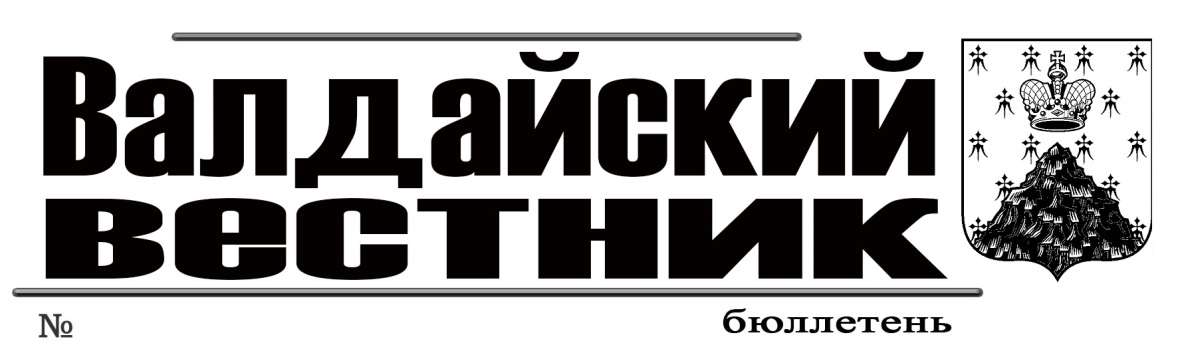 Об отборе юридических лиц и индивидуальных предпринимателей для заключения Соглашений о предоставлении субсидии на организацию обеспечения твердым топливом (дровами) семей граждан, призванных на военную службу по мобилизации, граждан, заключивших контракт о добровольном содействии в выполнении задач, возложенных на Вооруженные Силы Российской Федерации, сотрудников, находящихся в служебной командировке в зоне действия специальной военной операции, проживающих в жилых помещениях с печным отоплением на территории Валдайского муниципального районаАдминистрацией Валдайского муниципального района объявлен отбор юридических лиц и индивидуальных предпринимателей для заключения Соглашений о предоставлении из бюджета Валдайского муниципального района субсидии на организацию обеспечения твердым топливом (дровами) семей граждан, призванных на военную службу по мобилизации, граждан, заключивших контракт о добровольном содействии в выполнении задач, возложенных на Вооруженные Силы Российской Федерации, сотрудников, находящихся в служебной командировке в зоне действия специальной военной операции, проживающих в жилых помещениях с печным отоплением на территории Валдайского муниципального района, в соответствии c Порядком утвержденным постановлением Администрации Валдайского муниципального района от 17.01.2023 № 39 (далее – Порядок).АДМИНИСТРАЦИЯ ВАЛДАЙСКОГО МУНИЦИПАЛЬНОГО РАЙОНАП О С Т А Н О В Л Е Н И Е26.01.2023 № 126Об утверждении муниципальной программы «Развитие молодежной политики в Валдайском муниципальном районе на 2023 - 2026 годы»Администрация Валдайского муниципального района ПОСТАНОВ-ЛЯЕТ:1. Утвердить прилагаемую муниципальную программу «Развитие молодежной политики в Валдайском муниципальном районе на 2023 - 2026 годы».2. Постановление вступает в силу с 1 января 2023 года.3. Контроль за выполнением постановления возложить на заместителя Главы администрации муниципального района Ю.В. Михайлову.4. Опубликовать постановление в бюллетене «Валдайский Вестник» и разместить на официальном сайте Администрации Валдайского муниципального района в сети «Интернет».Глава муниципального района		Ю.В.СтадэПриложение к постановлению Администрациимуниципального районаот 26.01.2023 № 126МУНИЦИПАЛЬНАЯ ПРОГРАММА«Развитие молодежной политики в Валдайском муниципальном районе на 2023 - 2026 годы»Паспорт муниципальной программы«Развитие молодежной политики в Валдайском муниципальном районе на 2023 - 2026 годы»Подпрограмма «Вовлечение молодежи Валдайского муниципального района в социальную практику» муниципальной программы «Развитие молодежной политики в Валдайском муниципальном районе на 2023 - 2026 годы»Паспорт подпрограммы Подпрограмма «Патриотическое воспитание населения Валдайского муниципального района» муниципальной программы «Развитие образования и молодёжной политики в Валдайском муниципальном районе до 2026 года»Паспорт подпрограммы Характеристика текущего состояния, приоритеты и цели государственной политики в сферахмолодежной политики и патриотического воспитания населения Валдайского муниципального районаМолодежная политикаЦели, принципы, основные направления и формы реализации молодежной политики в Российской Федерации определены Федеральным законом от 30 декабря 2020 года № 489-ФЗ «О молодежной политике в Российской Федерации». Настоящий закон регулирует отношения, возникающие между субъектами, осуществляющими деятельность в сфере молодежной политики.Целями молодежной политики являются:1) защита прав и законных интересов молодежи;2) обеспечение равных условий для духовного, культурного, интеллектуального, психического, профессионального, социального и физического развития и самореализации молодежи;3) создание условий для участия молодежи в политической, социально-экономической, научной, спортивной и культурной жизни общества;4) повышение уровня межнационального (межэтнического) и межконфессионального согласия в молодежной среде;5) формирование системы нравственных и смысловых ориентиров, позволяющих противостоять идеологии экстремизма, национализма, проявлениям ксенофобии, коррупции, дискриминации по признакам социальной, религиозной, расовой, национальной принадлежности и другим негативным социальным явлениям;6) формирование культуры семейных отношений, поддержка молодых семей, способствующие улучшению демографической ситуации в Российской Федерации.Несмотря на достигнутые результаты в ходе реализации приоритетных направлений молодежной политики на территории муниципального района имеется ряд проблем, отрицательно влияющих на развитие инновационного потенциала молодежи:недостаточное кадровое обеспечение молодежной политики, включая уровень подготовки кадров;недостаток информированности молодежи о реализации молодежной политики на территории муниципального района и развитии ее творческого потенциала;недостаток социальной ответственности среди отдельных слоев молодежи;недостаточная систематизация работы с талантливой молодежью;отсутствие целостной системы поддержки молодых людей, оказавшихся в трудной жизненной ситуации;сложности трудоустройства молодежи, в том числе временного;недостаточный уровень вовлеченности молодежи в социальную практику.Актуальной остается задача недопущения вовлечения молодежи в террористическую деятельность.Определены следующие направления деятельности, которые будут являться приоритетными при реализации ключевых задач:вовлечение молодежи в социальную практику и ее информирование о потенциальных возможностях саморазвития, обеспечение поддержки научной, творческой и предпринимательской активности молодежи;формирование целостной системы поддержки обладающей лидерскими навыками, инициативной и талантливой молодежи;гражданское образование и патриотическое воспитание молодежи, содействие формированию правовых, культурных и нравственных ценностей среди молодежи;приобщение молодежи к вопросам личной и коллективной безопасности.Для решения указанных проблем необходимо применить комплексный подход: проведение мероприятий, направленных на развитие творческого потенциала различных категорий молодежи, поддержку молодых людей, находящихся в трудной жизненной ситуации, молодых семей, организацию временной трудовой занятости молодежи, а также мероприятий, способствующих решению проблем социальной адаптации и самореализации молодежи, гармонизации межнациональных и межрелигиозных отношений в молодежной среде.Необходимо также обеспечить проведение мероприятий по обучению, подготовке и повышению квалификации специалистов по работе с молодежью, информационно-аналитических и консультационно-методических мероприятий, обеспечивающих реализацию молодежной политики.В значительной мере решение этих задач будет способствовать увеличению степени вовлеченности молодежи в социально-экономическую жизнь муниципального района.Патриотическое воспитание населения муниципального районаЦелью государственной политики в сфере патриотического воспитания является создание условий для повышения гражданской ответственности за судьбу страны, повышения уровня консолидации общества для решения задач обеспечения национальной безопасности и устойчивого развития Российской Федерации, укрепления чувства сопричастности граждан к великой истории и культуре России, обеспечения преемственности поколений россиян, воспитания гражданина, любящего свою Родину и семью, имеющего активную жизненную позицию.В муниципальном районе сложилась система патриотического воспитания молодежи. МАУ «МЦ «Юность» им. Н.И.Филина» - учреждение сферы молодежной политики, имеющее давние традиции патриотического воспитания молодежи. Сложилась система проведения традиционных патриотических мероприятий. На территории муниципального района функционируют три поисково-исследовательских отряда.В МАУ «МЦ «Юность» им. Н.И.Филина» есть условия и необходимая база для организации гражданско-патриотического воспитания не только воспитанников учреждения, но и молодежи образовательных учреждений, а именно: оборудован класс допризывной подготовки молодежи, работают музей боевой славы им. Я.Ф.Павлова и музей подводного флота России имени С.М. Бавилина и Н.И. Филина, оформлены стенды о военно-патриотической истории российского государства, государственной символике Российской Федерации, организована работа кинолектория. С 2012 года начал работу Центр гражданско-патриотического воспитания и допризывной подготовки молодёжи. Частично решает проблему подготовленности призывников к службе в армии организация работы Центра допризывной подготовки.Функционирование системы патриотического воспитания населения муниципального района осложняется рядом негативных тенденций, требующих решения:недостаточное информационно-методическое обеспечение системы патриотического воспитания населения муниципального района и допризывной подготовки молодежи к военной службе;недостаточная организация межведомственного взаимодействия по патриотическому воспитанию населения муниципального района и допризывной подготовке молодежи к военной службе в ходе подготовки и проведения мероприятий патриотической направленности;недостаточный уровень вовлеченности молодежи в деятельность патриотических формирований муниципального района и гражданские социально значимые инициативы;снижение мотивации у молодежи к выполнению конституционного долга по защите Отечества.Для преодоления сложившейся ситуации необходимо применить комплексный подход к решению проблем в сфере патриотического воспитания населения муниципального района.Перечень и анализ социальных, финансово-экономическихи прочих рисков реализации муниципальной программыПри реализации муниципальной программы и для достижения поставленных в ней целей необходимо учитывать возможные финансово-экономические, социальные и прочие риски.Важнейшими условиями успешной реализации муниципальной программы являются минимизация указанных рисков, эффективный мониторинг выполнения намеченных мероприятий, принятие оперативных мер по корректировке приоритетных направлений и целевых показателей программы.Социальные риски обусловлены, в том числе определенным дефицитом высококвалифицированных кадров в сфере молодежной политики, что может снизить качество предоставляемых услуг населению.Финансово-экономические риски связаны с возможностью возникновения бюджетного дефицита и вследствие этого недостаточным уровнем финансирования на установленные сферы деятельности, а также повышением стоимости на оказание услуг. Данные риски могут повлечь срыв программных мероприятий, что существенно повлияет на целевые показатели муниципальной программы. Данные риски можно оценить как умеренные.Несогласованность действий соисполнителей государственной программы может привести к низкому качеству реализации программных мероприятий. Устранение рисков возможно за счет обеспечения постоянного и оперативного мониторинга реализации программы и ее подпрограмм.Минимизация негативных последствий рисков будет осуществляться своевременной корректировкой состава программных мероприятий и целевых показателей с учетом достигнутых результатов и текущих условий реализации муниципальной программы для обеспечения наиболее эффективного использования выделенных ресурсов.Механизм управления реализацией муниципальной программыОтдел по молодежной политике осуществляет следующие функции:участвует в разработке и реализации мероприятий муниципальной программы;представляет в рамках своей компетенции предложения по корректировке муниципальной программы;осуществляет контроль за реализацией мероприятий муниципальной программы, координацию деятельности исполнителей муниципальной программы в процессе ее реализации;обеспечивает эффективность реализации муниципальной программы;готовит при необходимости предложения по уточнению объемов финансирования, перечня и состава мероприятий, целевых показателей, исполнителей и участников муниципальной программы;составляет отчеты о ходе реализации муниципальной программы в соответствии с постановлением Администрации Валдайского муниципального района от 16.01.2020 № 48 «Об утверждении Порядка принятия решений о разработке муниципальных программ, реализации и проведения оценки эффективности».Координация хода реализации муниципальной программы осуществляется заместителем Главы администрации Валдайского муниципального района, курирующим деятельность по реализации молодежной политикиПЕРЕЧЕНЬцелевых показателей муниципальной программы «Развитие молодежной политики в Валдайском муниципальном районе на 2023 - 2026 годы»	Мероприятия МУНИЦИПАЛЬНОЙ ПРОГРАММЫ	«Развитие молодежной политики в Валдайском муниципальном районе на 2023 - 2026 годы»АДМИНИСТРАЦИЯ ВАЛДАЙСКОГО МУНИЦИПАЛЬНОГО РАЙОНАП О С Т А Н О В Л Е Н И Е27.01.2023 № 127О внесении изменений в муниципальную программу «Совершенствование и содержание дорожного хозяйства на территории Валдайского муниципального района на 2019-2025 годы» В соответствии с постановлением Администрации Валдайского муниципального района от 16.01.2020 № 48 «Об утверждении Порядка принятия решения о разработке муниципальных программ Валдайского муниципального района и Валдайского городского поселения, их формирования, реализации и проведения оценки эффективности» Администрация Валдайского муниципального района ПОСТАНОВЛЯЕТ:1.Внести изменения в постановление Администрации Валдайского муниципального района от 30.11.2018 № 1902 «Об утверждении муниципальной программы  «Совершенствование и содержание дорожного хозяйства на территории Валдайского муниципального района на 2019 - 2024 годы»1.1. Заменить в заголовке к тексту, пункте 1 постановления слова «…на 2019-2024 годы…» на «…на 2019-2025 годы…»;1.2. Заменить в наименовании программы слова «…на 2019-2024 год.» на «…на 2019-2025 год.»;1.3.Изложить пункт 7 паспорта муниципальной программы в редакции:«7. Объемы и источники финансирования муниципальной программы «Совершенствование и содержание дорожного хозяйства на территории Валдайского муниципального района на 2019-2025 годы» в целом и по годам реализации (тыс. рублей):															       »;1.4. Изложить пункт 4 паспорта подпрограммы «Содержание, капитальный ремонт и ремонт автомобильных дорог общего пользования местного значения на территории Валдайского муниципального района за счет средств областного бюджета и бюджета Валдайского муниципального района» в редакции:«4. Объемы и источники финансирования в целом по годам реализации (тыс. рублей):»; 1.5. Изложить пункт 4 паспорта подпрограммы «Обеспечение безопасности дорожного движения на территории Валдайского муниципального района за счет средств бюджета Валдайского муниципального района» в редакции:«4. Объемы и источники финансирования подпрограммы с разбивкой по годам реализации (тыс. рублей):»;1.6. Изложить Мероприятия муниципальной программы в прилагаемой редакции (приложение 1);1.7. Изложить Перечень объектов муниципальной программы «Совершенствование и содержание дорожного хозяйства на территории Валдайского муниципального района на 2019 - 2025годы» в прилагаемой редакции (приложение 2).2. Опубликовать постановление в бюллетене «Валдайский Вестник» и разместить на официальном сайте Администрации Валдайского муниципального района в сети «Интернет».Глава муниципального района		Ю.В.СтадэПриложение 1к постановлению Администрациимуниципального районаот 27.01.2023 № 127Мероприятия муниципальной программыПриложение 2к постановлению Администрациимуниципального районаот 27.01.2023 № 127Перечень объектовподлежащих капитальному ремонту, ремонту с объемами финансирования согласно  мероприятиям подпрограммы «Содержание, капитальный ремонт и ремонт автомобильных дорог общего пользования местного значения на территории Валдайского муниципального района за счет средств областного бюджета и бюджета Валдайского муниципального района» муниципальной программы «Совершенствование и содержание дорожного хозяйства на территории Валдайского муниципального района на 2019-2025 годы» на 2023 годАДМИНИСТРАЦИЯ ВАЛДАЙСКОГО МУНИЦИПАЛЬНОГО РАЙОНАП О С Т А Н О В Л Е Н И Е30.01.2023 № 129О проведении открытого конкурсаВ соответствии с Жилищным кодексом Российской Федерации, постановлением Правительства Российской Федерации от 06.02.2006 № 75 «О порядке проведения органом местного самоуправления открытого конкурса по отбору управляющей организации для управления многоквартирным домом» Администрация Валдайского муниципального района ПОСТАНОВЛЯЕТ:1. Провести открытый конкурс по отбору управляющей организации для управления многоквартирными жилыми домами, расположенными по адресам: Новгородская область, Валдайский район, г. Валдай, ул. Энергетиков, д.9; ул. Победы, д.43; ул. Ленина, д.8; ул. Студгородок, д.11; ул. Железнодорожная, д.5а; пр. Советский, д.10.2. Утвердить конкурсную документацию по отбору управляющей организации для управления многоквартирными домами, расположенными по адресам: Новгородская область, Валдайский район, г. Валдай, ул. Энергетиков, д.9; ул. Победы, д.43; ул. Ленина, д.8; ул. Студгородок, д.11; ул. Железнодорожная, д.5а; пр. Советский, д.10. 3. Информацию о проведении конкурса разместить на официальном сайте Российской Федерации в информационно-телекоммуникационной сети «Интернет» для размещения информации о проведении торгов по адресу: www.torgi.gov.ru.4. Опубликовать постановление в бюллетене «Валдайский Вестник» и разместить на официальном сайте Администрации Валдайского муниципального района в сети «Интернет».Глава муниципального района		Ю.В.СтадэАДМИНИСТРАЦИЯ ВАЛДАЙСКОГО МУНИЦИПАЛЬНОГО РАЙОНАП О С Т А Н О В Л Е Н И Е30.01.2023 № 132О внесении изменений в состав районной межведомственной комиссии по обеспечению прав детей на отдых и оздоровлениеНа основании Решения Думы от 27.10.2022 № 172 «О внесении изменений в решение Думы Валдайского муниципального района от 13.10.2022 № 165» Администрация Валдайского муниципального района ПОСТАНОВЛЯЕТ:1. Внести изменения в состав районной межведомственной комиссии по обеспечению прав детей на отдых и оздоровление (далее – комиссия), утвержденный постановлением Администрации Валдайского муниципального района от 25.05.2011 №800.1.1.Включить в качестве членов комиссии: Шевченко В.В, и.о. районного педиатра Государственного областного бюджетного учреждения здравоохранения Валдайской центральной районной больницы, исключив Филиппова И.М.;  Михалеву В.О., директора муниципального автономного учреждения дополнительного образования «Центр «Пульс» г. Валдай., исключив Петрова В.В.;Тинкул Н.Н., ведущего специалиста муниципального бюджетного учреждения «Центр обеспечения муниципальной системы образования», в качестве секретаря комиссии, исключив Егорову Е.А.1.2.Считать:Иленкив Е.Д. – заведующим отделом по молодежной политике Администрации муниципального района.2. Опубликовать постановление в бюллетене «Валдайский Вестник» и разместить на официальном сайте Администрации Валдайского муниципального района в сети «Интернет».Глава муниципального района		Ю.В.СтадэАДМИНИСТРАЦИЯ ВАЛДАЙСКОГО МУНИЦИПАЛЬНОГО РАЙОНАП О С Т А Н О В Л Е Н И Е30.01.2023 № 133О внесении изменений в муниципальную программу «Обеспечение жильем молодых семей на территорииВалдайского муниципального района на 2016 - 2025 годы»В соответствии с постановлением Администрации Валдайского муниципального района от 16.01.2020 № 48 «Об утверждении Порядка принятия решений о разработке муниципальных программ Валдайского муниципального района и Валдайского городского поселения, их формирования, реализации и проведения оценки эффективности» Администрация Валдайского муниципального района ПОСТАНОВЛЯЕТ:1. Внести изменения в муниципальную программу «Обеспечение жильем молодых семей на территории Валдайского муниципального района на 2016 - 2025 годы», утвержденную постановлением Администрации Валдайского муниципального района от 18.08.2015 № 1231 (далее – муниципальная программа):1.1. Изложить пункт 6 Паспорта муниципальной программы в прилагаемой редакции:«6. Объемы и источники финансирования муниципальной программы в целом (тыс. руб.):»;1.2. Изложить Мероприятия муниципальной программы в прилагаемой редакции (приложение 1);1.3. Изложить Перечень целевых показателей муниципальной программы в прилагаемой редакции (приложение 2).2. Опубликовать постановление в бюллетене «Валдайский Вестник» и разместить на официальном сайте Администрации Валдайского муниципального района в сети «Интернет».Глава муниципального района		Ю.В.СтадэПриложение 1к постановлению Администрациимуниципального района от 30.01.2023 № 133Мероприятия муниципальной программыПриложение 2к постановлению Администрациимуниципального района от 30.01.2023 № 133ПЕРЕЧЕНЬцелевых показателей муниципальной программыАДМИНИСТРАЦИЯ ВАЛДАЙСКОГО МУНИЦИПАЛЬНОГО РАЙОНАП О С Т А Н О В Л Е Н И Е30.01.2023 № 134О назначении должностных лиц, уполномоченных на составление протоколов об административных правонарушениях, предусмотренных статьями 2-1, 3-1 – 3-14, 3-16, 3-18, 3-19 областного закона от 01.02.2016 № 914-ОЗ «Об административных правонарушениях»В соответствии с Федеральным законом от 6 октября 2003 года № 131-ФЗ «Об общих принципах организации местного самоуправления в Российской Федерации», областными законами от 01.02.2016 № 914-ОЗ «Об административных правонарушениях», от 31.03.2014 № 524-ОЗ «О наделении органов местного самоуправления муниципальных образований Новгородской области отдельными государственными полномочиями Новгородской области в сфере административных правоотношений» Администрация Валдайского муниципального района ПОСТАНОВЛЯЕТ:1. Назначить заведующего отделом по муниципальному контролю, главного специалиста отдела по муниципальному контролю - должностными лицами Администрации Валдайского муниципального района, уполномоченными на составление протоколов об административных правонарушениях, предусмотренных статьями 2-1, 3-1 – 3-14, 3-16, 3-18, 3-19 областного закона от 01.02.2016 № 914-ОЗ «Об административных правонарушениях». 2. Признать утратившими силу пункты 1,2 постановления Администрации Валдайского муниципального района от 18.05.2022 № 899 «Об утверждении Перечня должностных лиц Администрации Валдайского муниципального района, уполномоченных составлять протоколы об административных правонарушениях, предусмотренных статьями 2-1, 3-1 –3-14, 3-16, 3-18, 3-19 областного закона от 01.02.2016 № 914-ОЗ «Об административных правонарушениях».3. Опубликовать постановление в бюллетене «Валдайский Вестник» и разместить на официальном сайте Администрации Валдайского муниципального района в сети «Интернет».Глава муниципального района		Ю.В.СтадэАДМИНИСТРАЦИЯ ВАЛДАЙСКОГО МУНИЦИПАЛЬНОГО РАЙОНАП О С Т А Н О В Л Е Н И Е30.01.2023 № 140О внесении изменения в состав комиссии по установлению должностных окладов руководителям муниципальных учрежденийАдминистрация Валдайского муниципального района ПОСТАНОВЛЯЕТ:1. Внести изменение в состав комиссии по установлению должностных окладов руководителям муниципальных учреждений, утверждённый постановлением Администрации Валдайского муниципального района от 17.09.2014 №1912, изложив его в редакции:«СОСТАВкомиссии по установлению должностных окладов руководителям муниципальных учрежденийНикулина И.В. – заместитель Главы администрации муниципального района, председатель комиссии;Никифорова Т.В. – председатель комитета финансов Администрации муниципального района;Гусева Э.Ю. – заместитель председателя комитета экономического развития Администрации муниципального района, секретарь комиссии.Члены комиссии:Быстрова М.В. – заведующий отделом правового регулирования Администрации муниципального района;Ганькова Т.В. – главный специалист отдела по физической культуре и спорту Администрации муниципального района;Иленькив Е.Д. – заведующий отделом по молодежной политике администрации муниципального района;Михайлова Ю.В. – заместитель Главы администрации муниципального района;Хрусталева Е.С. – главный специалист комитета экономического развития Администрации муниципального района.2. Опубликовать постановление в информационном бюллетене «Валдайский Вестник» и разместить постановление на официальном сайте Администрации Валдайского муниципального района в сети «Интернет».Глава муниципального района		Ю.В.СтадэАДМИНИСТРАЦИЯ ВАЛДАЙСКОГО МУНИЦИПАЛЬНОГО РАЙОНАП О С Т А Н О В Л Е Н И Е30.01.2023 № 141О внесении изменений в муниципальную программу «Благоустройство территории Валдайского городского поселения в 2023 - 2025 годах»Администрация Валдайского муниципального района ПОСТАНОВ-ЛЯЕТ:1. Внести изменения в муниципальную программу «Благоустройство территории Валдайского городского поселения в 2023 - 2025 годах», утвержденную постановлением Администрации Валдайского муниципального района от 19.01.2023 № 54 (далее – муниципальная программа):1.1. Изложить пункт 2 Паспорта муниципальной программы в редакции:«2.2. Соисполнители муниципальной программы: комитет по организационным и общим вопросам Администрации Валдайского муниципального района».1.2. Дополнить пункт 5 Паспорта муниципальной программы абзацем следующего содержания:«Реализация проектов территориальных общественных самоуправлений и проектов поддержки местных инициатив».1.3. Изложить пункт 7 Паспорта муниципальной программы в редакции:«7. Объемы и источники финансирования муниципальной программы в целом (тыс. руб.):»;1.4. Дополнить Муниципальную программу паспортом подпрограммы «Реализация проектов территориальных общественных самоуправлений и проектов поддержки местных инициатив» в редакции:«ПАСПОРТПодпрограммы «Реализация проектов территориальных общественных самоуправлений и проектов поддержки местных инициатив»1. Исполнители подпрограммы: комитет по организационным и общим вопросам Администрации Валдайского муниципального района, комитет жилищно-коммунального и дорожного хозяйства Администрации Валдайского муниципального района.2. Задачи подпрограммы: реализация проектов территориальных общественных самоуправлений и проектов поддержки местных инициатив на территории Валдайского городского поселения3. Сроки реализации подпрограммы: 2023 год.4. Объемы и источники финансирования подпрограммы с разбивкой по годам реализации:5. Ожидаемые конечные результаты по реализации подпрограммы:выполнение мероприятий по благоустройству территории ТОС в рамках Государственной программы «Государственная поддержка развития местного самоуправления в Новгородской области и социально ориентированных некоммерческих организаций Новгородской области на 2019 - 2026 годы».1.5. Дополнить «Перечень целевых показателей муниципальной программы» строками 6 и 6.1. в прилагаемой редакции (Приложение 1);1.6. Изложить «Мероприятия муниципальной программы» в прилагаемой редакции (Приложение 2).2. Опубликовать постановление в бюллетене «Валдайский Вестник» и разместить на официальном сайте Администрации Валдайского муниципального района в сети «Интернет».Глава муниципального района		Ю.В.СтадэПриложение 1к постановлению Администрациимуниципального районаот 30.01.2023 № 141	ПЕРЕЧЕНЬцелевых показателей муниципальной программы «Благоустройство территории Валдайского городского поселения в 2023-2025 годах»	Приложение 2к постановлению Администрациимуниципального районаот 30.01.2023 № 141Мероприятия муниципальной программы«Благоустройство территории Валдайского городского поселения в 2023 - 2025 годах»	АДМИНИСТРАЦИЯ ВАЛДАЙСКОГО МУНИЦИПАЛЬНОГО РАЙОНАП О С Т А Н О В Л Е Н И Е30.01.2023 № 146 О закреплении территорий муниципального района за муниципальными общеобразовательными учреждениями в 2023 годуВ соответствии с пунктом 3 статьи 67 Федерального закона от 29 декабря 2012 года №273-ФЗ «Об образовании в Российской Федерации» Администрация Валдайского муниципального района ПОСТАНОВЛЯЕТ:1. Закрепить в 2023 году следующие территории Валдайского муниципального района за муниципальными общеобразовательными учреждениями для осуществления приема обучающихся в общеобразовательные учреждения, реализующие основные общеобразовательные программы начального общего, основного общего, среднего общего образования:1.1. За муниципальным автономным общеобразовательным учреждением «Средняя школа № 1 им.М.Аверинаг.Валдай»:Базовый переулок, ул.Береговая, Выскодно, Выскодно-1, Выскодно-2, ул.Гагарина (нечетная сторона), ул.Георгиевская, ул.Германа, ул.Гостинопольская, Гостинопольский проезд, ул.Горького, ул.Декабристов, ул.Дворцовая, ул.Железнодорожная, ул.Зеленая, ул.Зимогорская, ул.Карла Маркса, ул.Кузьмина, Кузнечная площадь, ул.Луначарского, пер.Луначарского, ул.Марии Уткиной, пер.Марии Уткиной, ул.Молотковская, ул.Народная, ул.Некрасова, ул.Новгородская, ул.Озёрная, ул.Октябрьская, пер.Октябрьский, ул.Павлова, ул.Подгорная, Подгорный переулок, ул.Полевая, Приозерный переулок, ул.Пролетарская, ул.Радищева (до ул.Гагарина), ул.Ручьевская, ул.Садовая, пл.Свободы, пер.Светлый, пр.Советский, Суворовский переулок, ул.Суворова, пер.Суворова, ул.Станционная, ул.Труда (до ул.Гагарина), ул.Февральская (до ул.Гагарина), ул.Чернышевского, пер.Чернышевского, ул.Энергетиков, пер.Энергетиков, п.Короцко, д.Короцко, п.Зимогорье, Поломять, д.Байнево, д.Бор, д.Гагрино, д.Горка, д.Едно, д.Ельчино, д.Закидово, д.Ключи, д.Нелюшка, д.Плотично, д.Полосы, д.Середея, д.Терехово, д.Шуя, остров Иверский монастырь;1.2. За филиалом муниципального автономного общеобразовательного учреждения «Средняя школа № 1 им.М.Аверинаг.Валдай»в с.Едрово:с.Едрово, д.БольшоеНосакино, д.Добывалово, д.Зеленая Роща, д.НоваяСитенка, д.СреднееНосакино, д.СтараяСитенка, д.Бель, д.Ванютино, д.Красилово, д.Марково, д.Новинка, д.Плав, д.Речка, д.Семенова Гора, д.Старово, д.Яконово, д.Афанасово, д.Гвоздки, д.Костелево, д.Макушино, д.Наволок, д.Рядчино, д.Селище, д.Старина, д.Труфаново, д.Харитониха;1.3. За муниципальным автономным общеобразовательным учреждением «Средняя школа № .Валдай»:ул.Белова, ул.Гагарина (четная сторона), ул.Гоголя, Дворецкий переезд, ул.Кирова, пер. Кирова, Комсомольский проспект, проезд Крестецкий, ул.Крупской (до ул.Совхозной), ул.Ленина (до ул.Совхозной), ул.Лесная, ул.Ломоносова, ул.Нахимова, ул.Победы, ул.Пушкина, пер.Пушкинский, ул.Радищева(от ул.Гагарина),  ул.Труда(от ул.Гагарина), Тракторный проезд, ул.Февральская (от ул.Гагарина до ул. Совхозная), ул.Чехова;1.4. За филиалом муниципального автономного общеобразовательного учреждения «Средняя школа № .Валдай» в п. Рощино:д.Борисово, д.Долгие Бороды, д.Новая, д.Новотроицы, п.Рощино, д.Станки, д.Усадье, д.Ужин, д.Ящерово;1.5. За муниципальным автономным общеобразовательным учреждением «Гимназия» г.Валдай: ул.Братская, ул.1-ая Братская, ул.2-ая Братская, ул.АлександраБулина, ул.Ветеранов, ул.Дорожная, ул.Дружбы, переулок Дружбы, ул.Екатерининская, ул.Якова Зимина, пер.Якова Зимина, ул.Лесхозная,ул.Алексея Маресьева, пер.Алексея Маресьева, ул.Александра Михайлова, ул.Молодежная, переулок Молодежный, пер. Кооператоров, ул.Колхозная, ул.Крупской (от ул.Совхозной), ул.Ленина (от ул. Совхозная), ул.Новая, пер.Новый,ул.Парковая, ул.Песчаная, ул.Александра Петрова, ул.Первомайская, ул.Совхозная, ул.Тракторная, пр.Васильева, ул.Матусовского, ул.Мелиораторов, ул.Механизаторов, Студгородок, ул.Реченская, пер.Рощинский, ул.Северная, ул.Санкт-Петербургская, ул.Сосновая, ул.Станковская, пер.Станковский, ул.Студенческая, ул.Строителей, пер.Строителей, ул.Николая Терехина, ул.Учхоз, ул.Февральская (от ул.Совхозная), ул.ИванаФошина, ул.Юпитерская, Юпитерский переулок, ул.Энтузиастов;1.6. За муниципальным автономным общеобразовательным учреждением «Средняя школа № 4 с.Яжелбицы»: с.Яжелбицы, д.Борцово, д.Варницы, д.Великий Двор, д.Горушки, д.Ижицы, г.Валдай-4, д.Киселевка, д.Княжово, д.Кузнецовка, д.Миронеги, д.Миронушка, д.Немчинова Гора, д.Объездно, д.Овинчище, д.Почеп, д.Шугино, д.Чавницы, д.Поломять, д.Быково, д.Брод, д.Буданово, д.Ватцы, д.Дерганиха, д.Еглино, д.Ильюшкино, д.Костково, д. Лысино, д.Лучки, д.Мыза, д.Некрасовичи, п.Приозерный, ПНИ «Приозерный», п.Рыбный, д.Серганиха, д.Сельско, д.Соколово, д.Сопки, д.Стекляницы, д.Теребень, д.Усиха, д.Усторонье, г.Валдай-3, д.Аксентьево, д.Дворец, д.Долгие Горы, д.Ельники, д.Крестовая, д.Моисеевичи, д.Мосолино, д.Паршино,  д.Рябиновка, д.Рябки, д.Еремина Гора, д.Пестово, д.Угриво, д.Загорье;1.7. За филиалом муниципального автономного общеобразовательного учреждения «Средняя школа № 4 с.Яжелбицы» в д. Любница:д.Любница, д.Гостевщина, д.Горки, д.Дубровка, д.Ермошкино, д.Жерновка, д.Корытенка, д.Кстечки, д.НовыеУдрицы, д.СтарыеУдрицы, д.Углы, д.Ямница; д.Лутовенка, д.Быльчино, д.Высокуша, д.Долматово, д.Карнаухово, д.Кувизино, д.Милятино, д.Падбережье, д.Петрово-Сосницы, д.Селилово, д.Сиротино, д.Сосницы;1.8. За филиалом муниципального автономного общеобразовательного учреждения «Средняя школа № 4 с.Яжелбицы» д.Семеновщина: д.Бояры, д.Житно, д.Зехово, д.Злодари, д.Красивицы, д.Копейник, д.Куяны, д.Котяты, д.Макуши, д.Подольская, д.Пойвищи, д.Ручьи, д.Семеновщина, д.Сосницы, д.Сухая Нива, д.Фишуки, д.Холмы, д.Яблонка, д.Язвищи. д.Большое Замошье, д.Добрилово, д.Домаши, д.Заборовье, д.Карпея, д.Кирилловщина, д.Мирохны, д.Рыжоха, д.Соснино;1.9. За муниципальным автономным общеобразовательным учреждением «Средняя школа № 7 д.Ивантеево»:д.Ивантеево, д.БольшоеГородно, д.БольшоеУклейно, д.Буяково, д.Вишневка, д.Козлово, д.Княжово, д.МалоеУклейно, д.МалоеГородно, д.Миробудицы, д.Мысловичи, д.Новая Ивановка, д.Новинка, д.Русские Новики, д.Савкино, д.Симаниха, д.Сухая Ветошь.2. Установить сроки подачи заявлений в первые классы общеобразовательных учреждений, реализующих образовательные программы начального общего, основного общего и среднего общего образования, по следующим категориям:для детей, проживающих на закрепленной территории, с 01 апреля 2023 года по 30 июня 2023 года; для детей, не проживающих на закрепленной территории, с 06 июля 2023 года до момента заполнения свободных мест, но не позднее 05 сентября 2023 года.3. Руководителям муниципальных общеобразовательных учреждений: 3.1. Обеспечить информирование граждан о правилах приема детей на обучение в общеобразовательные учреждения для обучения по основным общеобразовательным программам начального общего, основного общего и среднего общего образования, сроках подачи заявлений в первые классы на официальных сайтах общеобразовательных учреждений;3.2. Разместить на официальных сайтах общеобразовательных учреждений информацию:о количестве мест в первых классах не позднее 10 календарных дней с момента издания постановления;о наличии свободных мест в первых классах для приема детей, не проживающих на закрепленной территории, не позднее 5 июля текущего года.3.3. Информировать родителей (законных представителей) детей о возможности их обращения в комитет образования администрации муниципального района для получения разрешения о приеме в первый класс ребенка до достижения им возраста шести лет и шести месяцев или после достижения им возраста восьми лет;3.4. Осуществлять контроль за соблюдением законодательства по вопросу приема в первые классы общеобразовательных учреждений.4. Опубликовать постановление в бюллетене «Валдайский вестник», разместить постановление на официальном сайте администрации муниципального района в сети «Интернет».Глава муниципального района		Ю.В.СтадэАДМИНИСТРАЦИЯ ВАЛДАЙСКОГО МУНИЦИПАЛЬНОГО РАЙОНАП О С Т А Н О В Л Е Н И Е30.01.2023 № 147О внесении изменений в административный регламент предоставления муниципальной услуги «Зачисление в образовательное учреждение»Администрация Валдайского муниципального района ПОСТАНОВЛЯЕТ:1.Внести изменения в административный регламент предоставления муниципальной услуги «Зачисление в образовательное учреждение», утвержденный постановлением Администрации муниципального района от 24.02.2021 № 263, дополнив пункт 1.1. подпунктом 1.1.21. следующего содержания:«1.1.21. Ребенок, в том числе усыновленный (удочеренный) или находящийся под опекой или попечительством в семье, включая приемную семью,  имеет право преимущественного приема на обучение по основным общеобразовательным программам в муниципальное образовательное учреждение, в которой обучаются его брат и (или) сестра (полнородные и неполнородные, усыновленные (удочеренные), дети, опекунами (попечителями) которых являются родители (законные представители) этого ребенка, или дети, родителями (законными представителями) которых являются опекуны (попечители) этого ребенка, за исключением при приеме или переводе для получения основного общего и среднего общего образования с углубленным изучением отдельных учебных предметов или для профильного обучения.».2. Опубликовать постановление в бюллетене «Валдайский Вестник» и разместить на официальном сайте Администрации муниципального района в сети «Интернет».Глава муниципального района		Ю.В.СтадэАДМИНИСТРАЦИЯ ВАЛДАЙСКОГО МУНИЦИПАЛЬНОГО РАЙОНАП О С Т А Н О В Л Е Н И Е30.01.2023 № 148О присвоении звания «Лучший по профессии Валдайского района 2022 года»За большой вклад в развитие экономики района, добросовестный труд и творческий подход к делу Администрация Валдайского муниципального района ПОСТАНОВЛЯЕТ:1. Присвоить звание «Лучший по профессии Валдайского района 2022 года»:Аминову Петру Камилевичу, главному механику общества с ограниченной ответственностью «Валдайдорстрой»;Андреевой Марине Валентиновне, заведующей отделом социокультурной и выставочной деятельности муниципального бюджетного учреждения культуры «Валдайский Дом народного творчества»;Афанасьеву Игорю Вадимовичу, директору муниципального автономного учреждения «Физкультурно-спортивный центр»;Бутакову Александру Владимировичу, трактористу общества с ограниченной ответственностью «Домоуправление»;Гельдыеву Ивану Леонидовичу, старшему участковому уполномоченному отделения участковых уполномоченных полиции и по делам несовершеннолетних отдела Министерства внутренних дел России по Валдайскому району Новгородской области;Григорьевой Наталье Анатольевне, директору муниципального бюджетного учреждения «Центр обеспечения муниципальной системы образования»;Дёминову Анатолию Ивановичу, техническому редактору районной газеты «Валдай» автономной некоммерческой организации по распространению информации «Валдай Медиа»;Зайцеву Вячеславу Анатольевичу, индивидуальному предпринимателю;Ивановой Татьяне Николаевне, специалисту по экологическому просвещению федерального государственного бюджетного учреждения «Национальный парк «Валдайский»;Калиновой Елене Петровне, учителю начальных классов муниципального автономного учреждения образования «Средняя школа №2 г.Валдай»;Коротковой Ольге Эдуардовне, директору Зимогорского сельского дома культуры филиала муниципального бюджетного учреждения культуры Валдайская централизованная клубная система;Медведевой Светлане Геннадьевне, главному бухгалтеру муниципального автономного учреждения «Расчетно-информационный центр»;Морозовой Ирине Арсентьевне, медицинской сестре по массажу отделения профилактики безнадзорности и социальной помощи семье и детям областного автономного учреждения социального обслуживания «Валдайский комплексный центр социального обслуживания»;Парамонову Сергею Николаевичу, заведующему Физкультурно-оздоровительного комплекса «Кристалл» филиала «ООО Газпром трансгаз Санкт-Петербург» - Валдайское линейно-производственное управление магистральных газопроводов;Ратниковой Ларисе Евгеньевне, инженеру (материально-технического снабжения) Администрации Валдайского района теплоснабжения общества с ограниченной ответственностью «Тепловая компания «Новгородская»;Силантьевой Ирине Викторовне, заместителю генерального директора общества с ограниченной ответственностью «Валдайский механический завод»;Соколовой Тамаре Юрьевне, медицинской сестре областного автономного учреждения здравоохранения «Валдайский областной санаторий «Загорье»;Соловьевой Валентине Николаевне, старшему мастеру леса акционерного общества «Едрово»;Сукиасяну Гарнику Рубеновичу, главному рыболову, заместителю генерального директора общества с ограниченной ответственность «Яжелбицкий рыбхоз»;Цветковой Ларисе Александровне, индивидуальному предпринимателю.3. Наградить лиц, удостоенных звания «Лучший по профессии Валдайского района 2022 года», нагрудными знаками с вручением Благодарственных писем Главы Валдайского муниципального района.4. Опубликовать постановление в бюллетене «Валдайский Вестник» и разместить на официальном сайте Администрации Валдайского муниципального района в сети «Интернет».Глава муниципального района		                                            Ю.В.СтадэАДМИНИСТРАЦИЯ ВАЛДАЙСКОГО МУНИЦИПАЛЬНОГО РАЙОНАП О С Т А Н О В Л Е Н И Е30.01.2023 № 149О присвоении звания «Лучший трудовой коллектив Валдайского района 2022 года»За достижение высоких результатов в экономическом развитии по итогам 2022 года и активное участие в общественной жизни района Администрация Валдайского муниципального района ПОСТАНОВЛЯЕТ:1. Присвоить звание «Лучший трудовой коллектив Валдайского района 2022 года»:в промышленности – закрытому акционерному обществу «Завод «Юпитер», генеральный директор Климкин Николай Алексеевич;в сфере малого бизнеса – компании «Ермил», руководитель индивидуальный предприниматель Ермилова Анастасия Сергеевна;в сфере сельскохозяйственного производства – сельскохозяйственному производственному кооперативу «Любница», председатель кооператива Киселев Денис Сергеевич;в сфере дорожного хозяйства – обществу с ограниченной ответственностью «Мелиодорстрой», генеральный директор Родькин Эдуард Васильевич;в сфере культуры – муниципальному бюджетному учреждению культуры «Межпоселенческая библиотека имени Б.С. Романова Валдайского муниципального района», директор Емельянова Елена Викторовна;в сфере образования – муниципальному автономному учреждению «Молодёжный центр «Юность» им.Н.И.Филина», директор Петров Владимир Викторович.2. Наградить названные трудовые коллективы памятной плакеткой.3. Опубликовать постановление в бюллетене «Валдайский Вестник» и разместить на официальном сайте Администрации Валдайского муниципального района в сети «Интернет».Глава муниципального района		Ю.В.СтадэАДМИНИСТРАЦИЯ ВАЛДАЙСКОГО МУНИЦИПАЛЬНОГО РАЙОНАП О С Т А Н О В Л Е Н И Е30.01.2023 № 151Об утверждении Положения о единойдежурно-диспетчерской службе Валдайского муниципального районаВ соответствии с Указом Президента Российской Федерации от 28 декабря 2010 года № 1632 «О совершенствовании системы обеспечения вызова экстренных оперативных служб на территории Российской Федерации», постановлением Правительства Российской Федерации от 21.11.2011 № 958 «О системе обеспечения вызова экстренных оперативных служб по единому номеру «112», решением Правительственной комиссии по предупреждению и ликвидации чрезвычайных ситуаций и обеспечению пожарной безопасности от 28.08.2015 № 7, ГОСТом Р 22.7.01-2021 «Безопасность в чрезвычайных ситуациях. Единая дежурно-диспетчерская служба. Основные положения» Администрация Валдайского муниципального района ПОСТАНОВЛЯЕТ:1. .Утвердить прилагаемое Положение о единой дежурно-диспетчерской службе Валдайского муниципального района (далее Положение). 2. Признать утратившими силу пункт 1 постановления Администрации Валдайского муниципального района от 07.02.2018 № 247 «Об утверждении Положения о единой дежурно-диспетчерской службы Валдайского муниципального района », постановление Администрации Валдайского муниципального района от 23.11.2018 № 1852 «О внесении изменения в Положение о единой дежурно-диспетчерской службе Валдайского муниципального района».3. Начальнику ЕДДС Валдайского муниципального района (далее ЕДДС) В.Ф. Воздвиженскому организовать работу ЕДДС в соответствии с данным Положением.4. Контроль за выполнением постановления возложить на заместителя Главы администрации муниципального района Кокорину Ю.Ю.5. Опубликовать постановление в бюллетене «Валдайский Вестник» и разместить на официальном сайте Администрации Валдайского муниципального района в сети «Интернет».Глава муниципального района		Ю.В.СтадэУТВЕРЖДЕНОпостановлением Администрациимуниципального района от 30.01.2023 № 151ПОЛОЖЕНИЕо единой дежурно-диспетчерской службе Валдайского муниципального района Новгородской областиТермины, определения и сокращения1.1. В настоящем Положении о единой дежурно-диспетчерской службе муниципального образования применены следующие сокращения:АИУС РСЧС – автоматизированная информационно-управляющая система единой государственной системы предупреждения и ликвидации чрезвычайных ситуаций;АПК «Безопасный город» – аппаратно-программный комплекс «Безопасный город»; АРМ – автоматизированное рабочее место; АТС – автоматическая телефонная станция;ГЛОНАСС – глобальная навигационная спутниковая система; ГО – гражданская оборона; ГУ– Главное управление;ДДС – дежурно-диспетчерская служба;ЕДДС – единая дежурно-диспетчерская служба муниципального образования;ИС «Атлас опасностей и рисков» – информационная система «Атлас опасностей и рисков», сегмент АИУС РСЧС;ИСДМ-Рослесхоз – информационная система дистанционного мониторинга лесных пожаров Федерального агентства лесного хозяйства;КСА – комплекс средств автоматизации;КЧС и ОПБ – комиссия по предупреждению и ликвидации чрезвычайных ситуаций и обеспечению пожарной безопасности;ЛВС – локальная вычислительная сеть;МКА ЖКХ – федеральная система мониторинга и контроля устранения аварий и инцидентов на объектах жилищно-коммунального хозяйства;МП «Термические точки» – мобильное приложение «Термические точки»;МФУ – многофункциональное устройство;МЧС России – Министерство Российской Федерации по делам гражданской обороны, чрезвычайным ситуациям и ликвидации последствий стихийных бедствий;ОДС – оперативная дежурная смена;ОИВС – орган исполнительной власти субъекта Российской Федерации;ОМСУ– орган местного самоуправления;ПОО – потенциально опасные объекты;РСЧС – единая государственная система предупреждения и ликвидации чрезвычайных ситуаций;система-112 – система обеспечения вызова экстренных оперативных служб по единому номеру «112»;УКВ/КВ – ультракороткие волны/короткие волны;ФОИВ –  федеральный орган исполнительной власти Российской Федерации;ЦУКС – Центр управления в кризисных ситуациях;ЭОС – экстренные оперативные службы;ЧС – чрезвычайная ситуация.1.2. В настоящем Положении о ЕДДС определены следующие термины с соответствующими определениями:гражданская оборона – это система мероприятий по подготовке к защите и по защите населения, материальных и культурных ценностей на территории Российской Федерации от опасностей, возникающих при военных конфликтах или вследствие этих конфликтов, а также при чрезвычайных ситуациях природного и техногенного характера;информирование населения о чрезвычайных ситуациях – это доведение до населения через средства массовой информации и по иным каналам информации о прогнозируемых и возникших чрезвычайных ситуациях, принимаемых мерах по обеспечению безопасности населения и территорий, приемах и способах защиты, а также проведение пропаганды знаний в области гражданской обороны, защиты населения и территорий от чрезвычайных ситуаций, в том числе обеспечения безопасности людей на водных объектах, и обеспечения пожарной безопасности;«Личный кабинет ЕДДС» – инструмент (раздел) ИС «Атлас опасностей и рисков», который позволяет автоматизировать обмен оперативной и плановой информацией в области защиты населения и территорий от ЧС (происшествий) между органами повседневного управления муниципального, регионального и федерального уровней;МП «Термические точки» – платформа для визуального отображения данных, полученных с применением системы космического мониторинга чрезвычайных ситуаций МЧС России, система осуществляет раннее обнаружение очагов природных пожаров;оповещение населения о чрезвычайных ситуациях – это доведение до населения сигналов оповещения и экстренной информации об опасностях, возникающих при угрозе возникновения или возникновении чрезвычайных ситуаций природного и техногенного характера, а также при ведении военных действий или вследствие этих действий, о правилах поведения населения и необходимости проведения мероприятий по защите; сигнал оповещения – команда для проведения мероприятий по гражданской обороне и защите населения от чрезвычайных ситуаций природного и техногенного характера органами управления и силами гражданской обороны и единой государственной системы предупреждения и ликвидации чрезвычайных ситуаций, а также для применения населением средств и способов защиты;экстренные оперативные службы – служба пожарной охраны, служба реагирования в чрезвычайных ситуациях, полиция, служба скорой медицинской помощи, аварийная служба газовой сети, служба «Антитеррор».2. Общие положения2.1. Настоящее Положение о ЕДДС определяет основные задачи, функции, порядок работы, состав и структуру, требования к руководству и дежурно-диспетчерскому персоналу, комплектованию и подготовке кадров, помещениям, оборудованию, финансированию ЕДДС.2.2. ЕДДС осуществляет обеспечение деятельности ОМСУ в области:защиты населения и территории от ЧС;управления силами и средствами РСЧС, предназначенными и привлекаемыми для предупреждения и ликвидации ЧС, а также в условиях ведения ГО;организации информационного взаимодействия ФОИВ, ОИВС, ОМСУ и организаций при осуществлении мер информационной поддержки принятия решений и при решении задач в области защиты населения и территории от ЧС и ГО;оповещения и информирования населения о ЧС;координации деятельности органов повседневного управления РСЧС муниципального уровня.2.3. ЕДДС Валдайского муниципального района осуществляет свою деятельность в штате  соответствующего юридического лица Муниципальное бюджетное учреждение «Административно-хозяйственное управление ».Организационная структура и численность персонала зависят от категории ЕДДС и характеристик муниципального образования, определяются нормативным правовым актом Главы Валдайского района.Общее руководство ЕДДС Валдайского района осуществляет Глава Валдайского района, непосредственное – начальник ЕДДС.Координацию деятельности ЕДДС в области ГО и защиты населения и территорий от ЧС природного и техногенного характера осуществляет ЦУКС ГУ МЧС России по Новгородской области.2.4. ЕДДС обеспечивает координацию всех ДДС муниципального звена территориальной подсистемы РСЧС независимо от их ведомственной принадлежности и форм собственности по вопросам сбора, обработки, анализа и обмена информацией об угрозе и возникновении ЧС (происшествий), а также является координирующим органом по вопросам совместных действий ДДС в ЧС и при реагировании на ЧС (происшествия).2.5. ЕДДС осуществляет свою деятельность во взаимодействии с постоянно действующими органами и органами повседневного управления РСЧС регионального, муниципального и объектового уровня, организациями (подразделениями) ОИВС, обеспечивающими деятельность этих органов в области защиты населения и территорий от ЧС (происшествий), ДДС действующими на территории муниципального образования и ЕДДС соседних муниципальных образований.Порядок взаимодействия регулируется в соответствии с постановлением Правительства Российской Федерации от 24.03.1997 № 334 «О Порядке сбора и обмена в Российской Федерации информацией в области защиты населения и территорий от чрезвычайных ситуаций природного и техногенного характера», постановлением Правительства Российской Федерации от 28.12.2020 № 2322 «О Порядке взаимодействия федеральных органов исполнительной власти, органов исполнительной власти субъекта Российской Федерации, органов местного самоуправления с операторами связи и редакциями средств массовой информации в целях оповещения населения о возникающих опасностях», приказом МЧС России от 26.08.2009 № 496 «Об утверждении Положения о системе и порядке информационного обмена в рамках единой государственной системы предупреждения и ликвидации чрезвычайных ситуаций» (зарегистрирован в Минюсте России 15.10.2009 № 15039),  приказом МЧС России от 05.07.2021 № 429 «Об установлении критериев информации о чрезвычайных ситуациях природного и техногенного характера» (зарегистрирован в Минюсте России 16.09.2021 № 65025), приказом МЧС России от 05.07.2021 № 430 «Об утверждении Правил обеспечения Центрами управления в кризисных ситуациях территориальных органов МЧС России координации деятельности органов повседневного управления единой государственной системы предупреждения и ликвидации чрезвычайных ситуаций и органов управления гражданской обороной, организации информационного взаимодействия федеральных органов исполнительной власти, органов исполнительной власти субъектов Российской Федерации, органов местного самоуправления и организаций на межрегиональном и региональном уровнях» (зарегистрирован в Минюсте России 27.09.2021 № 65150), приказом МЧС России от 11.01.2021 № 2 «Об утверждении Инструкции о сроках и формах представления информации в области защиты населения и территорий от чрезвычайных ситуаций природного и техногенного характера» (зарегистрирован в Минюсте России 15.03.2021 № 62744), областным законом Новгородской области от 08.02.1996 № 36-ОЗ «О защите населения и территорий от чрезвычайных ситуаций природного и техногенного характера», постановлением Администрации Новгородской области от 02.07.1998 № 269 «О порядке сбора, обмена и учета информации в области защиты населения и территорий от чрезвычайных ситуаций природного и техногенного характера на территории области», постановлением Правительства Новгородской области от 09.03.2022 № 100 «Об утверждении Порядка обеспечения едиными дежурно-диспетчерскими службами муниципальных образований координации деятельности органов повседневного управления единой государственной системы предупреждения и ликвидации чрезвычайных ситуаций и органов управления гражданской обороной, организации информационного взаимодействия федеральных органов исполнительной власти, органов исполнительной власти Новгородской области, органов местного самоуправления и организаций при решении задач в области защиты населения и территорий от чрезвычайных ситуаций и гражданской обороны, а также при осуществлении мер информационной поддержки принятия решений в области защиты населения и территорий от чрезвычайных ситуаций и гражданской обороны на муниципальном уровне» и другими нормативными документами в области информационного взаимодействия, а также соглашениями и регламентами об информационном взаимодействии, подписанными в установленном порядке.2.6. ЕДДС в своей деятельности руководствуется Конституцией Российской Федерации, общепризнанными принципами и нормами международного права, международными договорами Российской Федерации, федеральными конституционными законами, федеральными законами, актами Президента Российской Федерации и Правительства Российской Федерации, а также нормативными правовыми актами органов государственной власти субъектов Российской Федерации, определяющими порядок и объем обмена информацией при взаимодействии с ДДС, в установленном порядке нормативными правовыми актами МЧС России, законодательством Новгородской области, настоящим Положением о ЕДДС, а также соответствующими муниципальными правовыми актами.3. Основные задачи ЕДДС ЕДДС выполняет следующие основные задачи:обеспечение координации сил и средств РСЧС и ГО, их совместных действий, расположенных на территории муниципального образования, доведение до них задач при подготовке и выполнении мероприятий по ГО, угрозе или возникновении ЧС (происшествий), а также по локализации и ликвидации последствий пожаров, аварий, стихийных бедствий и других ЧС (происшествий), доведение информации о принятии необходимых экстренных мер и решений в соответствии с Планом действий по предупреждению и ликвидации ЧС муниципального образования, Планом гражданской обороны и защиты населения муниципального образования;обеспечение организации информационного взаимодействия при решении задач в области защиты населения и территорий от ЧС и ГО, а также при осуществлении мер информационной поддержки принятия решений в области защиты населения и территорий от ЧС и ГО, с использованием информационных систем, в том числе АИУС РСЧС (через «Личный кабинет ЕДДС»);прием и передача сигналов оповещения и экстренной информации, сигналов (распоряжений) на изменение режимов функционирования органов управления и сил муниципального звена территориальной подсистемы РСЧС;прием от населения, организаций, технических систем или иных источников информации об угрозе возникновения или о возникновении ЧС (происшествия), анализ и оценка достоверности поступившей информации, доведение ее до ДДС, в компетенцию которой входит реагирование на принятое сообщение;оповещение и информирование руководящего состава ОМСУ, органов управления и сил РСЧС муниципального уровня, ДДС о ЧС (происшествии);обеспечение оповещения и информирования населения о ЧС (происшествии);организация взаимодействия в установленном порядке в целях оперативного реагирования на ЧС (происшествия) с органами управления РСЧС, ОМСУ и ДДС, а также с органами управления ГО при подготовке к ведению и ведении ГО;информирование ДДС, сил РСЧС, привлекаемых к предупреждению ЧС, а также ликвидации ЧС (происшествия), об обстановке, принятых и рекомендуемых мерах;сбор и обработка данных, необходимых для подготовки и принятия управленческих решений по предупреждению и ликвидации ЧС (происшествий), а также контроль их исполнения;мониторинг, анализ, прогнозирование, оценка и контроль сложившейся обстановки на основе информации, поступающей от различных информационных систем и оконечных устройств, в пределах своих полномочий;регистрация и документирование всех входящих и исходящих сообщений и вызовов, обобщение информации о произошедших ЧС (происшествиях) (за сутки дежурства), ходе работ по их ликвидации и представление соответствующих донесений (докладов) по подчиненности, формирование отчетов по поступившей информации;оповещение и информирование ЕДДС соседних муниципальных образований в соответствии с планами взаимодействия при угрозе распространения ЧС на территорию соседних муниципальных образований;организация реагирования на вызовы (сообщения о происшествиях), поступающих по всем имеющимся видам и каналам связи, в том числе через систему - 112 и контроля результатов реагирования;взаимодействие в зоне своей ответственности с дежурными службами территориального и местных гарнизонов для оперативного предупреждения об угрозах возникновения или возникновении ЧС природного и техногенного характера.4. Основные функции ЕДДСНа ЕДДС возлагаются следующие основные функции:прием и передача сигналов оповещения и экстренной информации;прием, регистрация и документирование всех входящих и исходящих сообщений и вызовов; анализ и оценка достоверности поступившей информации, доведение ее до ДДС, в компетенцию которых входит реагирование на принятое сообщение;сбор от ДДС, действующих на территории муниципального образования, сети наблюдения и лабораторного контроля ГО и защиты населения информации об угрозе или факте возникновения ЧС (происшествия), сложившейся обстановке и действиях сил и средств по ликвидации ЧС (происшествия) и доведения ее до реагирующих служб;обработка и анализ данных о ЧС (происшествии), определение ее масштаба и уточнение состава сил и средств, привлекаемых для реагирования на ЧС (происшествие), их оповещение о переводе в соответствующие режимы функционирования;обобщение, оценка и контроль данных обстановки, принятых мер по ликвидации ЧС (происшествия), подготовка и корректировка заблаговременно разработанных и согласованных со службами муниципального образования вариантов управленческих решений по ликвидации ЧС (происшествии);самостоятельное принятие необходимых решений по защите и спасению людей (в рамках своих полномочий);оповещение руководящего состава ОМСУ, органов управления и сил ГО и РСЧС муниципального уровня, ДДС о ЧС (происшествии);информирование ДДС и сил РСЧС, привлекаемых к ликвидации ЧС (происшествия), об обстановке, принятых и рекомендуемых мерах;организация взаимодействия с органами управления ГО и ЕДДС соседних муниципальных образований по вопросам обеспечения выполнения мероприятий ГО и защиты населения и территорий от ЧС (происшествий);обеспечение своевременного оповещения и информирования населения о ЧС по решению Главы Валдайского района (председателя КЧС и ОПБ); представление докладов (донесений) об угрозе или возникновении ЧС (происшествий), сложившейся обстановке, возможных вариантах решений и действиях по ликвидации ЧС (происшествий) в соответствии с приказом
МЧС России от 11.01.2021 № 2 «Об утверждении инструкции о сроках и формах представления информации в области защиты населения и территорий от чрезвычайных ситуаций природного и техногенного характера» (зарегистрирован в Минюсте России 15.03.2021 № 62744); предоставление оперативной информации о произошедших ЧС (происшествиях), ходе работ по их ликвидации и представление соответствующих докладов по подчиненности, в установленном порядке;уточнение и координация действий, привлеченных ДДС по их совместному реагированию на вызовы (сообщения о происшествиях), поступающих по всем имеющимся видам и каналам связи, в том числе по системе-112;контроль результатов реагирования на вызовы (сообщения о происшествиях), поступающих по всем имеющимся видам и каналам связи, в том числе по системе-112;фиксация в оперативном режиме информации о возникающих аварийных ситуациях на объектах жилищно-коммунального хозяйства муниципального образования и обеспечение контроля устранения аварийных ситуаций на объектах жилищно-коммунального хозяйства муниципального образования посредством МКА ЖКХ;мониторинг, анализ, прогнозирование, оценка и контроль сложившейся обстановки на основе информации, поступающей от различных информационных систем и оконечных устройств;информационное обеспечение КЧС и ОПБ  Валдайского района;накопление и обновление социально-экономических, природно-географических, демографических и других данных о муниципальном образовании, органах управления на территории Валдайского района (в том числе их ДДС), силах и средствах ГО и РСЧС на территории Валдайского района, ПОО, критически важных объектах, объектах транспортной инфраструктуры и среды обитания, возможных и планируемых мероприятиях по предупреждению и ликвидации ЧС (происшествий), в том числе с использованием АИУС РСЧС через «Личный кабинет ЕДДС»;мониторинг состояния комплексной безопасности объектов социального назначения, здравоохранения и образования с круглосуточным пребыванием людей;контроль и принятие мер по обеспечению готовности к задействованию муниципальной автоматизированной системы централизованного оповещения населения, в том числе комплексной системы экстренного оповещения населения (при ее наличии), а также обеспечение устойчивого и непрерывного функционирования системы управления и средств автоматизации;организация профессиональной подготовки, профессиональной переподготовки и повышения квалификации специалистов ЕДДС для несения оперативного дежурства на муниципальном уровне РСЧС;осуществление информационного обмена по оперативной обстановке с органами повседневного управления РСЧС, в том числе с использованием АИУС РСЧС через «Личный кабинет ЕДДС» и АПК «Безопасный город»(при его наличии); представление в ЦУКС ГУ МЧС России по Новгородской области отчета о проведенных превентивных мероприятиях в соответствии с полученным прогнозом возможных ЧС (происшествий) или оперативным предупреждением о прохождении комплекса опасных и неблагоприятных метеорологических явлений;доведение экстренных предупреждений об угрозе возникновения или о возникновении ЧС (происшествий), об опасных (неблагоприятных) метеорологических явлениях, моделях возможного развития обстановки, рекомендаций по снижению рисков до руководящего состава ОМСУ, ДДС, глав сельских поселений (старост населенных пунктов), организаторов мероприятий с массовым пребыванием людей, туристических групп на территории Валдайского района;участие в проведении учений и тренировок с органами повседневного управления РСЧС и органами управления ГО по выполнению возложенных на них задач.5. Порядок работы ЕДДС5.1. Для обеспечения своевременного и эффективного реагирования на угрозы возникновения и возникновение ЧС (происшествий) в ЕДДС организуется круглосуточное дежурство оперативной дежурной смены.5.2. К несению дежурства в составе ОДС ЕДДС допускается дежурно-диспетчерский персонал, прошедший стажировку на рабочем месте и допущенный в установленном порядке к несению дежурства. Специалисты ЕДДС должны получать дополнительное профессиональное образование по соответствующим программам подготовки в образовательных учреждениях, имеющих лицензию на осуществление дополнительного профессионального образования, в течение первого года со дня назначения на должность и не реже одного раза в пять лет.5.3. Перед заступлением очередной ОДС на дежурство начальником ЕДДС или лицом его замещающим должен проводиться инструктаж дежурно-диспетчерского персонала ЕДДС согласно утвержденному плану проведения инструктажа. В ходе инструктажа до дежурно-диспетчерского персонала доводятся оперативная обстановка, задачи на очередное дежурство, анализируются характерные недостатки в действиях персонала и указываются меры, исключающие их повторение.Со сменяющейся ОДС ЕДДС начальником ЕДДС (или лицом его замещающим) проводится подведение итогов несения оперативного дежурства, в ходе которого осуществляется разбор действий дежурно-диспетчерского персонала за прошедшее дежурство, доводятся основные недостатки и указываются меры, исключающие повторение выявленных недостатков. 5.4. В ходе приема-сдачи дежурства специалисты заступающей ОДС принимают у специалистов сменяющейся ОДС документацию, средства связи, АРМ и другое оборудование с занесением соответствующих записей в журнале приема-сдачи дежурства.5.5. Привлечение специалистов ОДС ЕДДС к решению задач, не связанных с несением оперативного дежурства, не допускается.5.6. Во время несения дежурства специалисты ОДС ЕДДС выполняют функциональные задачи в соответствии с должностными инструкциями и алгоритмами действий.При нарушении трудовой дисциплины, безопасности связи, правил эксплуатации техники (оборудования), техники безопасности и пожарной безопасности дежурно-диспетчерский персонал может быть отстранен от несения дежурства. Право отстранения от дежурства дежурно-диспетчерского персонала принадлежит начальнику ЕДДС (или лицу его замещающему). В зависимости от степени тяжести и последствий допущенных нарушений виновные лица ОДС привлекаются к установленной законом ответственности в соответствии с действующим законодательством.5.7. Информация об угрозах возникновения и возникновении ЧС (происшествий) поступает в ЕДДС по всем имеющимся каналам связи и информационным системам.Вся информация об угрозе возникновения или о возникновении ЧС (происшествия) регистрируется в установленном порядке дежурно-диспетчерским персоналом ЕДДС и незамедлительно передается в ЭОС, которые необходимо направить в зону ЧС (происшествия), а также в ЦУКС ГУ МЧС России по Новгородской области.5.8. Ежемесячно начальником ЕДДС или лицом, его замещающим проводится анализ функционирования ЕДДС и организации взаимодействия с ДДС, действующими на территории муниципального образования.5.9. Анализы функционирования ЕДДС муниципального образования и организации взаимодействия с ДДС, действующими на территории муниципального образования, ежеквартально рассматриваются на заседании КЧС и ОПБ муниципального образования.5.10. Анализ функционирования ЕДДС ежегодно рассматривается на заседании КЧС и ОПБ Новгородской области.6. Режимы функционирования ЕДДС6.1.ЕДДС функционирует в режимах: повседневной деятельности – при отсутствии угрозы возникновения ЧС; повышенной готовности – при угрозе возникновения ЧС; чрезвычайной ситуации – при возникновении и ликвидации ЧС.6.2.В режиме повседневной деятельности ЕДДС осуществляет круглосуточное дежурство, находясь в готовности к экстренному реагированию на угрозу возникновения или возникновение ЧС (происшествий). В этом режиме ЕДДС муниципального образования осуществляет:прием от населения, организаций и ДДС информации (сообщений) об угрозе или факте возникновения ЧС (происшествия);сбор, обработку и обмен информацией в области защиты населения и территорий от ЧС (происшествий) и обеспечения пожарной безопасности, с использованием информационных систем, в том числе АИУС РСЧС; обобщение и анализ информации о ЧС (происшествиях) за сутки дежурства и представление соответствующих докладов в установленном порядке;мероприятия по поддержанию в готовности к применению программно-технических средств ЕДДС, средств связи и технических средств оповещения муниципальной автоматизированной системы централизованного оповещения;передачу информации об угрозе возникновения или возникновении ЧС (происшествия) по подчиненности, в первоочередном порядке председателю КЧС и ОПБ Валдайского района, руководителю органа, специально уполномоченного на решение задач в области защиты населения и территорий от ЧС, создаваемого при ОМСУ, в ЭОС, которые необходимо направить к месту или задействовать при ликвидации ЧС (происшествий), в ЦУКС ГУ МЧС России по Новгородской области и в организации (подразделения) ОИВС, обеспечивающих деятельность этих органов в области защиты населения и территорий от ЧС;по решению Главы Валдайского района (председателя КЧС и ОПБ) с пункта управления ЕДДС проводит информирование населения о ЧС;мониторинг и анализ данных информационных систем в целях получения сведений о прогнозируемых и (или) возникших чрезвычайных ситуациях и их последствиях, информации (прогностической и фактической) об опасных и неблагоприятных природных явлениях, о состоянии ПОО, опасных производственных объектов, а также о состоянии окружающей среды, в том числе от АПК «Безопасный город» ( при его наличии) и АИУС РСЧС;внесение необходимых изменений в базу данных, а также в структуру и содержание оперативных документов по реагированию ЕДДС на ЧС (происшествия);разработку, корректировку и согласование с ДДС, действующими на территории муниципального образования, соглашений и регламентов информационного взаимодействия при реагировании на ЧС (происшествия);контроль за своевременным устранением неисправностей и аварий на системах жизнеобеспечения муниципального образования;уточнение и корректировку действий ДДС, привлекаемых к реагированию на вызовы (сообщения о происшествиях), поступающих по всем имеющимся видам и каналам связи, в том числе по системе-112;контроль результатов реагирования на вызовы (сообщения о происшествиях), поступающие по всем имеющимся видам и каналам связи, в том числе по системе-112;организация работы со старостами населенных пунктов в соответствии с утвержденным графиком взаимодействия ОДС ЕДДС;направление в органы управления муниципального звена территориальной подсистемы РСЧС по принадлежности прогнозов, полученных от ЦУКС ГУ МЧС России по Новгородской области, об угрозах возникновения ЧС (происшествий) и моделей развития обстановки по неблагоприятному прогнозу в пределах  Валдайского района.6.3. ЕДДС взаимодействует с ДДС, функционирующими на территории Валдайского района, на основании заключенных соглашений об информационном взаимодействии, согласно которым оперативная информация о текущей обстановке в режиме повседневной деятельности передается в ЕДДС.6.4. Сообщения, идентифицированные как сообщения об угрозе возникновения или возникновении ЧС (происшествия), поступившие в ДДС, согласно соглашениям об информационном взаимодействии передаются в ЕДДС. Сообщения о ЧС (происшествиях), которые не относятся к сфере ответственности принявшей их дежурно-диспетчерской службы, незамедлительно передаются соответствующей ДДС по предназначению.6.5. В режим повышенной готовности ЕДДС, привлекаемые ЭОС и ДДС организаций (объектов) переводятся решением Главы Валдайского района при угрозе возникновения ЧС. В режиме повышенной готовности ЕДДС дополнительно осуществляет:взаимодействие с руководителями соответствующих служб по вопросам подготовки сил и средств РСЧС, ЭОС и ДДС организаций к действиям в случае возникновения ЧС (происшествия);оповещение и персональный вызов должностных лиц КЧС и ОПБ муниципального образования, органа, специально уполномоченного на решение задач в области защиты населения и территорий от ЧС;передачу информации об угрозе возникновения ЧС (происшествия) по подчиненности, в первоочередном порядке председателю КЧС и ОПБ муниципального образования, руководителю органа, специально уполномоченного на решение задач в области защиты населения и территорий от ЧС, создаваемого при ОМСУ, в ЭОС, которые необходимо направить к месту или задействовать при ликвидации ЧС (происшествия), в ЦУКС ГУ МЧС России по Новгородской области и в организации (подразделения) ОИВС, обеспечивающих деятельность этих органов в области защиты населения и территорий от ЧС;получение и анализ данных наблюдения и контроля за обстановкой на территории муниципального образования, на ПОО, опасных производственных объектах, а также за состоянием окружающей среды;прогнозирование возможной обстановки, подготовку предложений по действиям привлекаемых ЭОС и ДДС организаций, сил и средств РСЧС;корректировку алгоритмов действий ЕДДС на угрозу возникновения ЧС и планов взаимодействия с соответствующими ЭОС и ДДС организаций, силами и средствами РСЧС, действующими на территории Валдайского района в целях предотвращения ЧС;контроль и координацию действий ЭОС и ДДС организаций, сил и средств РСЧС при принятии ими экстренных мер по предотвращению возникновения ЧС или смягчению ее последствий;обеспечение информирования населения о ЧС;по решению Главы Валдайского района (председателя КЧС и ОПБ), с пункта управления ЕДДС проводит оповещение населения о ЧС (в том числе через операторов сотовой связи); представление докладов в органы управления в установленном порядке; доведение информации об угрозе возникновения ЧС до глав сельских поселений (старост населенных пунктов);направление в ЦУКС ГУ МЧС России по Новгородской области, другие органы управления, в установленном порядке, сведений о проведенных превентивных мероприятиях в соответствии с полученным прогнозом возможных ЧС или оперативным предупреждением о прохождении комплекса опасных и неблагоприятных метеорологических явлений.6.6. В режим чрезвычайной ситуации ЕДДС, привлекаемые ЭОС и ДДС организаций (объектов) и силы муниципального звена территориальной подсистемы РСЧС переводятся решением Главы Валдайского района при возникновении ЧС. В этом режиме ЕДДС дополнительно осуществляет выполнение следующих задач:организует экстренное оповещение и направление к месту ЧС сил и средств РСЧС, привлекаемых к ликвидации ЧС, осуществляет координацию их действий по предотвращению и ликвидации ЧС, а также реагированию на происшествия после получения необходимых данных;самостоятельно принимает решения по защите и спасению людей (в рамках своих полномочий);осуществляет сбор, обработку и представление собранной информации, проводит оценку обстановки, дополнительное привлечение к реагированию ЭОС и ДДС организаций, действующих на территории Валдайского района, проводит оповещение старост населенных пунктов и глав сельских поселений в соответствии со схемой оповещения;по решению Главы Валдайского района (председателя КЧС и ОПБ) с пункта управления ЕДДС, а также через операторов сотовой связи проводит оповещение населения о ЧС; осуществляет сбор, обработку, уточнение и представление оперативной информации о развитии ЧС, а также координацию действий ЭОС, ДДС организаций, привлекаемых к ликвидации ЧС, сил и средств РСЧС;осуществляет постоянное информационное взаимодействие с руководителем ликвидации ЧС, Главой Валдайского района (председателем КЧС и ОПБ), ОДС ЦУКС ГУ МЧС России по Новгородской области и организациями (подразделениями) ОИВС, обеспечивающими деятельность этих органов в области защиты населения и территорий от ЧС, оперативным штабом ликвидации ЧС и тушения пожаров, ЭОС, ДДС организаций, а также со старостами населенных пунктов и главами сельских поселений о ходе реагирования на ЧС и ведения аварийно-восстановительных работ;осуществляет контроль проведения аварийно-восстановительных и других неотложных работ;готовит и представляет в органы управления доклады и донесения о ЧС в установленном порядке; готовит предложения в решение КЧС и ОПБ Валдайского района на ликвидацию ЧС;ведет учет сил и средств территориальной подсистемы РСЧС, действующих на территории Валдайского района, привлекаемых к ликвидации ЧС.6.7. При подготовке к ведению и ведении ГО ЕДДС осуществляют:получение сигналов оповещения и (или) экстренную информацию, подтверждают ее получение у вышестоящего органа управления ГО;организацию оповещения руководящего состава ГО Валдайского района, сил ГО, дежурных служб (руководителей) социально значимых объектов и дежурных (дежурно-диспетчерских) служб организаций, эксплуатирующих опасные производственные объекты I и II классов опасности, особо радиационно-опасные и ядерно-опасные производства и объекты, последствия аварий на которых могут причинять вред жизни и здоровью населения, проживающего или осуществляющего хозяйственную деятельность в зонах воздействия поражающих факторов за пределами их территорий, гидротехнические сооружения чрезвычайно высокой опасности и гидротехнические сооружения высокой опасности;обеспечение оповещения населения, находящегося на территории Валдайского района;организацию приема от организаций, расположенных на территории Валдайского района, информации по выполнению мероприятий ГО с доведением ее до органа управления ГО муниципального образования;ведение учета сил и средств ГО, привлекаемых к выполнению мероприятий ГО.6.8. В режимах повышенной готовности и чрезвычайной ситуации информационное взаимодействие между ДДС осуществляется через ЕДДС. Для этого в ЕДДС от взаимодействующих ДДС в первоочередном обязательном порядке и на безвозмездной основе передаются сведения об угрозе возникновения или возникновении ЧС, сложившейся обстановке, принятых мерах, задействованных и, требуемых дополнительно, силах и средствах. Поступающая в ЕДДС информация доводится до всех заинтересованных ДДС.6.9. Функционирование ЕДДС при подготовке к ведению и ведении ГО осуществляется в соответствии с планом приведения в готовность гражданской обороны и планом гражданской обороны и защиты населения муниципального образования, инструкциями дежурно-диспетчерскому персоналу ЕДДС по действиям в условиях особого периода.6.10. В муниципальных образованиях, не находящихся в безопасном районе, при приведении в готовность ГО предусматривается размещение ОДС ЕДДС на защищенных пунктах управления.7. Состав и структура ЕДДС7.1. ЕДДС включает в себя персонал ЕДДС, технические средства управления, связи и оповещения.7.2. В состав персонала ЕДДС входят: руководство ЕДДС: начальник ЕДДС;дежурно-диспетчерский персонал ЕДДС: дежурные оперативные, помощники дежурного оперативного - операторы-112;7.3. Из числа дежурно-диспетчерского персонала ЕДДС формируются ОДС из расчета несения круглосуточного дежурства, численный состав которых определяется в зависимости от категории ЕДДС, характеристик муниципального образования (наличия ПОО, состояния транспортной инфраструктуры, наличия рисков возникновения ЧС (происшествий) (но не менее двух человек в ОДС).7.4. Количество помощников дежурного оперативного - операторов - 112 в составе ОДС определяется, в зависимости от категории ЕДДС, количества населения в муниципальном образовании, средней продолжительности обработки звонка и количества звонков в сутки.Помощники дежурного оперативного - операторы-112 должны отвечать квалификационным требованиям, установленным приказом Министерства труда и социальной защиты Российской Федерации от 06.10.2021 № 681н «Об утверждении профессионального стандарта «Специалист по приему и обработке экстренных вызовов».7.5. Для выполнения функциональных обязанностей аналитика и специалиста службы технической поддержки ЕДДС могут быть привлечены специалисты соответствующего профиля, не входящие в состав штатной структуры ЕДДС.7.6. Численный состав ЕДДС при необходимости может быть дополнен другими должностными лицами по решению Главы Валдайского района.8. Комплектование и подготовка кадров ЕДДС8.1. Комплектование ЕДДС персоналом осуществляется в порядке, установленном ОМСУ.8.2. Основными формами обучения на местах персонала ЕДДС являются мероприятия оперативной подготовки (тренировки, учения), занятия по профессиональной подготовке, ежедневный инструктаж перед заступлением дежурно-диспетчерского персонала ЕДДС на дежурство.8.3. Мероприятия оперативной подготовки осуществляются в ходе проводимых ЦУКС ГУ МЧС России по Новгородской области тренировок, а также в ходе тренировок с ДДС, действующими на территории муниципального образования при проведении различных учений и тренировок с органами управления и силами РСЧС.8.4. На дополнительное профессиональное образование специалисты ЕДДС направляются решением руководителя ЕДДС. Дополнительное профессиональное образование по программам повышения квалификации в области защиты от ЧС руководителей и специалистов ЕДДС проводят в учебно-методическом центре по ГО и ЧС ГОКУ «Управление ЗНЧС и ПБ Новгородской области», на курсах ГО муниципальных образований, а также в организациях, осуществляющих образовательную деятельность по дополнительным профессиональным программам в области защиты от ЧС, находящихся в ведении МЧС России и других ФОИВ. Специалисты ЕДДС должны проходить дополнительное профессиональное образование по программам повышения квалификации не реже одного раза в пять лет. Для лиц, впервые назначенных на должность, дополнительное профессиональное образование проводится в течение первого года работы.8.5. В целях поддержания уровня профессиональной подготовленности дежурно-диспетчерского персонала ЕДДС, совершенствования его практических навыков в выполнении функциональных обязанностей, а также овладения новыми навыками руководство ЕДДС организовывает подготовку дежурно-диспетчерского персонала по специально разработанной МЧС России программе, с последующим принятием зачетов не реже 1 раза в год.8.6. При необходимости дежурно-диспетчерский персонал ЕДДС может быть направлен на прохождение стажировки в ЦУКС ГУ МЧС России по Новгородской области.9. Требования к руководству и дежурно-диспетчерскому персоналу ЕДДС9.1. Руководство и дежурно-диспетчерский персонал ЕДДС должны знать:требования нормативных правовых актов в области защиты населения и территорий от ЧС и ГО;риски возникновения ЧС (происшествий), характерные для муниципального образования;административно-территориальное деление, численность населения, географические, климатические и природные особенности муниципального образования и Новгородской области, а также другую информацию о регионе и муниципальном образовании;состав сил и средств постоянной готовности муниципального звена территориальной подсистемы РСЧС, их задачи, порядок их привлечения, дислокацию, назначение, тактико-технические характеристики специальной техники;зону ответственности ЕДДС и зоны ответственности служб экстренного реагирования и взаимодействующих организаций, действующих на территории муниципального образования;ПОО, опасные производственные объекты, объекты социального назначения, объекты с массовым пребыванием людей, находящиеся в зоне ответственности, их адреса, полное наименование и характеристики;порядок проведения эвакуации населения из зоны ЧС, местонахождение пунктов временного размещения, их вместимость;порядок использования различных информационно – справочных ресурсов и материалов, в том числе паспортов территорий;назначение и тактико-технические характеристики автоматизированной системы ЕДДС, порядок выполнения возложенных на нее задач, порядок эксплуатации средств связи и другого оборудования, обеспечивающего функционирование ЕДДС;общую характеристику соседних муниципальных образований;функциональные обязанности и должностные инструкции;алгоритмы действий персонала ЕДДС в различных режимах функционирования;документы, определяющие действия персонала ЕДДС по сигналам управления и оповещения;правила и порядок ведения делопроизводства.9.2. Руководитель (заместители руководителя) ЕДДС должен обладать навыками:организовывать выполнение и обеспечивать контроль выполнения поставленных перед ЕДДС задач;разрабатывать нормативно-методическую базу развития и обеспечения функционирования ЕДДС, в том числе соглашения и регламенты информационного взаимодействия с ДДС, действующими на территории муниципального образования и службами жизнеобеспечения муниципального образования;организовывать оперативно-техническую работу, дополнительное профессиональное образование персонала ЕДДС;организовывать проведение занятий, тренировок и учений;разрабатывать предложения по дальнейшему совершенствованию, развитию и повышению технической оснащенности ЕДДС;уметь использовать в работе информационные системы.9.3. Требования к руководителю ЕДДС: высшее или среднее профессиональное образование, стаж оперативной работы не менее 3 лет на оперативных должностях в области обеспечения защиты населения и территорий и дополнительное профессиональное образование по установленной программе в соответствии с программой повышения квалификации в области защиты от ЧС руководителей и специалистов ЕДДС, допуск к работе со сведениями, составляющими государственную тайну (при необходимости).9.4. Дежурно-диспетчерский персонал ЕДДС должен обладать навыками:осуществлять постоянный сбор и обработку оперативной информации о фактах или угрозе возникновения ЧС (происшествий) и контроль проведения работ по ликвидации ЧС (происшествий);проводить анализ и оценку достоверности поступающей информации;качественно и оперативно осуществлять подготовку управленческих, организационных и планирующих документов;применять в своей работе данные прогнозов развития обстановки;обеспечивать оперативное руководство и координацию деятельности органов управления и сил ГО и муниципального звена территориальной подсистемы РСЧС;осуществлять мониторинг средств массовой информации в сети интернет;использовать все функции телекоммуникационного оборудования и оргтехники на АРМ, в том числе установленного комплекта видеоконференцсвязи;применять данные информационных систем и расчетных задач;работать на персональном компьютере на уровне уверенного пользователя (знание программ офисного пакета, умение пользоваться электронной почтой, интернет и информационно-справочными ресурсами);уметь пользоваться программными средствами, информационными системами, используемыми в деятельности ЕДДС (в том числе системой-112, АПК «Безопасный город» (при его наличии), АИУС РСЧС (ИС «Атлас опасностей и рисков»), МКА ЖКХ, ИСДМ-Рослесхоз и др.);безошибочно набирать на клавиатуре текст со скоростью не менее 150 символов в минуту;четко говорить по радиостанции и телефону одновременно с работой за компьютером;своевременно формировать установленный комплект документов по вводной (в рамках мероприятий оперативной подготовки) или ЧС (происшествию);в соответствии с установленными временными нормативами осуществлять подготовку оперативных расчетов, докладов, требуемых отчетных документов, а также информирование руководства муниципального образования о ЧС, руководителей сил и средств, участвующих в ликвидации ЧС;запускать аппаратуру информирования и оповещения населения;использовать различные информационно – справочные ресурсы и материалы, в том числе паспорта территорий (объектов), необходимые для подготовки оперативных расчетов, докладов, требуемых отчетных документов.9.5. Дежурно-диспетчерскому персоналу ЕДДС запрещено:вести телефонные переговоры, не связанные с несением оперативного дежурства;предоставлять какую-либо информацию средствам массовой информации и посторонним лицам без указания руководства муниципального образования;допускать в помещения ЕДДС посторонних лиц;отлучаться с места несения оперативного дежурства без разрешения руководителя ЕДДС;выполнять задачи, не предусмотренные должностными обязанностями и инструкциями и использовать оборудование и технические средства не по назначению.9.6. Требования к дежурно-диспетчерскому персоналу ЕДДС:наличие высшего или среднего профессионального образования;умение пользоваться техническими средствами, установленными в зале ОДС ЕДДС;знание нормативных документов в области защиты населения и территорий;знание правил эксплуатации технических средств оповещения муниципальной автоматизированной системы централизованного оповещения, а также структуры, способов и порядка оповещения населения муниципального образования;наличие специальной подготовки по установленной программе по направлению деятельности;наличие допуска к работе со сведениями, составляющими государственную тайну (при необходимости).9.7. ЕДДС могут предъявлять к дежурно-диспетчерскому персоналу дополнительные требования.10. Требования к помещениям ЕДДС10.1. ЕДДС представляет собой рабочие помещения для персонала ЕДДС (зал ОДС, кабинет руководителя ЕДДС, комната отдыха и приема пищи, серверная), оснащенные необходимыми техническими средствами и документацией (перечень документации в соответствии с Национальным стандартом Российской Федерации ГОСТ Р 22.07.01-2021 «Безопасность в чрезвычайных ситуациях. Единая дежурно-диспетчерская служба. Основные положения»). ЕДДС размещается в помещениях, предоставляемых ОМСУ. По решению высшего должностного лица муниципального образования в ЕДДС могут оборудоваться и иные помещения.10.2. Конструктивные решения по установке и монтажу технических средств в помещениях ЕДДС выбираются с учетом минимизации влияния внешних воздействий на технические средства с целью достижения необходимой работоспособности оборудования ЕДДС в условиях ЧС, в том числе и в военное время.10.3. Электроснабжение технических средств ЕДДС должно осуществляться от единой энергетической системы России в соответствии с категорией электроснабжения не ниже первой.10.3.1. Система резервного электроснабжения должна обеспечить работоспособность систем телефонной связи, серверного оборудования, видеоконференцсвязи, отображения информации, оповещения, мониторинга транспортных средств, внутренней связи в течение времени, необходимого для перехода на резервный источник электропитания.10.4. Расчет потребностей в площадях помещений ЕДДС производится на базе требований действующих санитарных правил и норм, устанавливающих обязательные требования к обеспечению безопасных для человека условий труда и на основе значений количества специалистов ОДС.10.5. Зал ОДС ЕДДС должен обеспечивать возможность одновременной работы в едином информационном пространстве ОДС, а также  Главы Валдайского района  (председателя КЧС и ОПБ), заместителя председателя КЧС и ОПБ.10.6. Для предотвращения несанкционированного доступа посторонних лиц зал ОДС ЕДДС оборудуется автоматическим запорным устройством и средствами видеонаблюдения. Порядок допуска в помещения ЕДДС устанавливается ОМСУ или юридического лица, в состав которого входит ЕДДС.10.7. Для несения круглосуточного дежурства ОДС ЕДДС должна быть предусмотрена отдельная комната отдыха и приема пищи, в которых созданы необходимые бытовые условия. 10.8. Каждый сотрудник ЕДДС обязан носить специальную форму во время исполнения служебных обязанностей в соответствии с требованиями Национального стандарта Российской Федерации ГОСТ Р 22.7.01-2021 «Безопасность в чрезвычайных ситуациях. Единая дежурно-диспетчерская служба. Основные положения».11. Требования к оборудованию ЕДДС11.1. В целях обеспечения приема и передачи документов управления, обмена всеми видами информации со всеми взаимодействующими органами управления в установленные сроки и с требуемым качеством доведения сигналов оповещения до органов управления и населения в ЕДДС должна быть создана информационно-телекоммуникационная инфраструктура с соответствующим уровнем информационной безопасности, включающая: КСА ЕДДС; единый центр оперативного реагирования АПК «Безопасный город» ( при его наличии); КСА системы-112; систему связи и систему оповещения.Муниципальная автоматизированная система централизованного оповещения должна соответствовать требованиям Положения о системах оповещения населения, утвержденного совместным приказом МЧС России и Министерства цифрового развития, связи и массовых коммуникаций Российской Федерации от 31.07.2020 № 578/365 (зарегистрирован в Минюсте России 26.10.2020 № 60567).11.2. КСА ЕДДС предназначен для обеспечения автоматизированного выполнения персоналом ЕДДС возложенных функций и должен включать технически взаимосвязанные: систему хранения, обработки и передачи данных; систему видеоконференцсвязи; систему отображения информации; систему мониторинга стационарных объектов и подвижных транспортных средств.КСА ЕДДС создаются как муниципальные информационные системы, к которым предъявляются требования о защите информации, не составляющей государственную тайну, содержащейся в государственных информационных системах, установленные законодательством Российской Федерации.11.2.1.  Система хранения, обработки и передачи данных должна состоять из следующих элементов: оборудование ЛВС; оборудование хранения и обработки данных; оргтехника.11.2.1.1. Оборудование ЛВС должно обеспечивать объединение АРМ ЕДДС для обмена между ними информацией в электронном виде, подключение к внешним сетям (выделенным сетям связи и интернет). Подключение ЛВС к сети интернет должно осуществляться только с применением сертифицированных средств защиты информации. При отсутствии сертифицированных средств защиты информации к сети интернет могут подключаться АРМ, не включенные в ЛВС.Подключение АРМ персонала ЕДДС к информационно-телекоммуникационной инфраструктуре МЧС России должно осуществляться только с применением сертифицированных средств криптографической защиты информации.Оборудование ЛВС должно состоять из следующих основных компонентов:первичный маршрутизатор (коммутатор);коммутаторы для построения иерархической структуры сети.Подключение ЛВС к внешним сетям должно быть осуществлено при помощи каналообразующего оборудования, реализующего ту или иную технологию подключения.Оборудование ЛВС должно размещаться в телекоммуникационных шкафах в помещениях с соответствующими климатическими условиями. Для поддержания в телекоммуникационных шкафах установленной температуры и влажности должны быть установлены системы кондиционирования.На АРМ персонала ЕДДС должны быть установлены, настроены и корректно функционировать сертифицированные средства антивирусной защиты информации.11.2.1.2. Оборудование хранения и обработки данных должно включать в себя следующие основные элементы:сервера повышенной производительности для хранения информации (файлы, базы данных);АРМ персонала ЕДДС с установленными информационными системами.Сервера должны обеспечивать хранение и обработку информации как в формализованном, так и в неформализованном виде. Объем хранилища определяется в соответствии с перечнем, объемом хранящейся информации и сроком ее хранения.АРМ персонала ЕДДС должны поддерживать работу в основных офисных приложениях (текстовый редактор, табличный редактор, редактор презентаций, электронная почта), а также в специализированном программном обеспечении.11.2.2. Система видеоконференцсвязи должна обеспечивать участие персонала ЕДДС, а также других должностных лиц в селекторных совещаниях со всеми взаимодействующими органами управления. Система видеоконференцсвязи должна состоять из следующих основных элементов: видеокодек; видеокамера; микрофонное оборудование; оборудование звукоусиления.11.2.2.1. Видеокодек может быть реализован как на аппаратной, так и на программной платформе. Видеокодек должен обеспечивать:работу по основным протоколам видеосвязи (H.323, SIP);выбор скорости соединения;подключение видеокамер в качестве источника изображения;подключение микрофонного оборудования в качестве источника звука.11.2.2.2. Видеокамера должна обеспечивать возможность показа общего вида помещения ЕДДС, а также наведение на участника (участников) селекторного совещания. В видеокамере должны быть реализованы функции трансфокации (приближение/удаление), а также функции поворота с помощью пульта дистанционного управления или через интерфейс компьютера.11.2.2.3. Микрофонное оборудование должно обеспечивать:разборчивость речи всех участников селекторного совещания;подавление «обратной связи»;включение/выключение микрофонов участниками совещания;возможность использования более чем одного микрофона.При необходимости, для подключения микрофонов может быть использован микшерный пульт.11.2.2.4. Оборудование звукоусиления должно обеспечивать транслирование звука от удаленного абонента без искажений.Оборудование звукоусиления должно быть согласовано с микрофонным оборудованием для исключения взаимного негативного влияния на качество звука.11.2.2.5. Изображение от удаленного абонента должно передаваться на систему отображения информации ЕДДС.11.2.2.6. Система видеоконференцсвязи должна быть согласована по характеристикам видеоизображения с системой отображения информации.11.2.3. Система отображения информации (видеостена) должна обеспечивать вывод информации с АРМ, а также с оборудования видеоконференцсвязи.Система отображения информации должна состоять из видеостены, реализованной на базе жидкокристаллических или проекционных модулей. Размеры видеостены должны соответствовать размеру помещения и обеспечивать обзор с любого АРМ в зале ОДС ЕДДС.Система отображения информации должна иметь возможность разделения видеостены на сегменты для одновременного вывода информации с различных источников. Для этого необходимо предусмотреть контроллер видеостены и матричный коммутатор видеосигналов.Должна быть предусмотрена возможность наращивания системы отображения информации за счет подключения дополнительных сегментов.11.2.4. Система мониторинга стационарных объектов и подвижных транспортных средств должна обеспечивать прием данных от объектов мониторинга, отображение объектов мониторинга, а также транспортных средств, оснащаемых аппаратурой спутниковой навигации ГЛОНАСС или ГЛОНАСС/GPS, в соответствии с перечнем Министерства транспорта Российской Федерации, на территории  Валдайского района.11.3. Система связи и система оповещения должна включать в себя: систему телефонной связи; систему радиосвязи; систему оповещения населения, в том числе комплексную систему экстренного оповещения населения и оповещения должностных лиц; систему внутренней связи.Муниципальная автоматизированная система централизованного оповещения включает в себя специальные программно-технические средства оповещения, средства комплексной системы экстренного оповещения населения, общероссийской комплексной системы информирования и оповещения населения в местах массового пребывания людей, громкоговорящие средства на подвижных объектах, мобильные и носимые средства оповещения, а также сети связи и вещания, обеспечивающие ее функционирование.11.3.1. Система телефонной связи ЕДДС должна состоять из следующих элементов: мини-АТС; телефонные аппараты; система записи телефонных переговоров. 11.3.1.1. Мини-АТС должна обеспечивать:прием телефонных звонков одновременно от нескольких абонентов;автоматическое определение номера звонящего абонента;сохранение в памяти входящих, исходящих и пропущенных номеров;прямой набор номера с телефонных аппаратов (дополнительных консолей);переадресацию вызова на телефоны внутренней телефонной сети и городской телефонной сети общего пользования.11.3.1.2. Телефонные аппараты должны обеспечивать:отображение номера звонящего абонента на дисплее;набор номера вызываемого абонента одной кнопкой;одновременную работу нескольких линий;функцию переадресации абонента;возможность подключения дополнительных консолей для расширения количества абонентов с прямым набором;наличие микротелефонной гарнитуры.11.3.1.3. Система записи телефонных переговоров должна обеспечивать запись всех исходящих и входящих телефонных разговоров со всех подключенных телефонных аппаратов персонала ЕДДС.11.3.1.4. Должны быть обеспечены телефонные каналы связи между ЕДДС и ЦУКС ГУ МЧС России по Новгородской области, ЕДДС соседних муниципальных образований, а также с ДДС, действующими на территории муниципального образования, в том числе ДДС ПОО.Допускается организация телефонной связи путем программирования на консоли кнопок прямого вызова абонента. В качестве каналов прямой телефонной связи не могут быть использованы каналы для приема звонков от населения.Должны быть предусмотрены резервные каналы связи.11.3.2. Система радиосвязи должна обеспечивать устойчивую связь с подвижными и стационарными объектами, оборудованными соответствующими средствами связи.Система радиосвязи должна состоять из следующих основных элементов:УКВ-радиостанция;КВ-радиостанция.Для организации радиосетей должны быть получены разрешения на частоты в Радиочастотной службе Федеральной службы по надзору в сфере связи, информационных технологий и массовых коммуникаций.Радиостанции должны быть зарегистрированы в установленном порядке в Федеральной службе по надзору в сфере связи, информационных технологий и массовых коммуникаций.11.3.3. Система оповещения населения должна обеспечивать своевременное доведение сигналов оповещения и экстренной информации до руководящего состава ГО и муниципального звена территориальной подсистемы РСЧС, сил ГО и РСЧС  Валдайского района, ДДС, населения на территории Валдайского района, об опасностях, возникающих при угрозе возникновения или возникновении ЧС природного и техногенного характера, а также при ведении военных действий или вследствие этих действий, о правилах поведения населения и необходимости проведения мероприятий по защите. Для обеспечения своевременной передачи населению сигналов оповещения и экстренной информации комплексно используются:сеть электрических, электронных сирен и мощных акустических систем;сеть проводного радиовещания;сеть уличной радиофикации;сеть кабельного телерадиовещания;сеть эфирного телерадиовещания;сеть подвижной радиотелефонной связи;сеть местной телефонной связи, в том числе таксофоны, предназначенные для оказания универсальных услуг телефонной связи с функцией оповещения;сети связи операторов связи и ведомственные;сети систем персонального радиовызова;информационно-телекоммуникационная сеть интернет;громкоговорящие средства на подвижных объектах, мобильные и носимые средства оповещения.Задействование средств системы оповещения населения должно осуществляться  дежурным оперативным со своего рабочего места  по решению  Главы Валдайского района  (председателя КЧС и ОПБ) с последующим докладом.Система оповещения должностных лиц должна обеспечивать оповещение руководящего состава ОМСУ, органов управления и сил РСЧС муниципального уровня, ДДС, действующих на территории Валдайского района. Система оповещения персонала может быть реализована на базе персонального компьютера с установленной платой подключения телефонных линий. Количество телефонных линий должно определяться исходя из количества оповещаемых абонентов и требуемого времени оповещения.Для оповещения персонала не должны задействоваться каналы (линии) связи, предназначенные для приема звонков от населения, а также каналы прямой телефонной связи.Задействование муниципальной автоматизированной системы централизованного оповещения осуществляется в соответствии с постановлением Правительства Российской Федерации от 28.12.2020 № 2322 «О порядке взаимодействия федеральных органов исполнительной власти, органов исполнительной власти субъектов Российской Федерации, органов местного самоуправления с операторами связи и редакциями средств массовой информации в целях оповещения населения о возникающих опасностях» и разделом III Положения о системах оповещения населения, утвержденного совместным приказом МЧС России и Министерства цифрового развития, связи и массовых коммуникаций Российской Федерации России от 31.07.2020 № 578/365.11.3.4. Система внутренней связи должна обеспечивать оповещение лиц, находящихся в ЕДДС посредством задействования оборудования звукоусиления, установленного в помещениях ЕДДС (не распространяется на ЕДДС, размещенным в 2-3 смежных помещениях небольшой площади).Система внутренней связи должна состоять из следующих основных элементов: микрофон диспетчера; усилитель мощности; акустические системы.Оборудование системы внутренней связи должно быть согласовано друг с другом, в том числе по мощности, сопротивлению, частотным характеристикам.Для максимального охвата персонала акустические системы должны располагаться как в помещениях ЕДДС, так и в коридорах между помещениями.11.4. Общие требования к составу объектов, оборудованию, структуре системы-112 определены Национальным стандартом Российской Федерации ГОСТ Р 22.7.03-2021 «Безопасность в чрезвычайных ситуациях. Система обеспечения вызова экстренных оперативных служб по единому номеру «112».12. Финансирование ЕДДС12.1. Финансирование создания и деятельности ЕДДС является расходным обязательством органов местного самоуправления и осуществляется из средств бюджета Валдайского муниципального района или иных источников в соответствии с законодательством Российской Федерации, включая бюджет Новгородской области.13. Требования к защите информацииВ ЕДДС должны выполняться требования по обеспечению защиты информации, предъявляемые к автоматизированным системам управления, государственным информационным системам и защите персональных данных в соответствии с Федеральным законом от 27.07.2006 № 149-ФЗ «Об информации, информационных технологиях и о защите информации» и приказом Федеральной службы по техническому и экспортному контролю от 11.02.2013 № 17 «Об утверждении требований о защите информации, не составляющей государственную тайну, содержащейся в государственных информационных системах» (зарегистрирован в Минюсте России 31.05.2013 № 28608).______________________________________АДМИНИСТРАЦИЯ ВАЛДАЙСКОГО МУНИЦИПАЛЬНОГО РАЙОНАП О С Т А Н О В Л Е Н И Е31.01.2023 № 160Об утверждении стоимости услуг по погребениюВ соответствии со статьями 9 и 12 Федерального закона от 12 января 1996 года № 8-ФЗ «О погребении и похоронном деле», пунктом 17 части 1 статьи 15 Федерального закона от 06 октября 2003 года № 131-ФЗ «Об общих принципах организации местного самоуправления в Российской Федерации», постановлением Правительства Российской Федерации от 30.01.2023 № 119 «Об утверждении коэффициента индексации выплат, пособий и компенсаций в 2023 году», Администрация Валдайского муниципального района ПОСТАНОВЛЯЕТ:1. Утвердить стоимость услуг, предоставляемых согласно гарантированному перечню услуг по погребению, подлежащую возмещению специализированной службе по вопросам похоронного дела. 2. Утвердить стоимость услуг по погребению умерших (погибших), не имеющих супруга, близких родственников, иных родственников либо законного представителя, подлежащую возмещению специализированной службе по вопросам похоронного дела.3. Постановление вступает в силу с 1 февраля 2023 года.4. Признать утратившим силу постановление Администрации Валдайского муниципального района от 31.01.2022 № 146 «Об утверждении стоимости услуг по погребению» с 1 февраля 2023 года.5. Разместить постановление на официальном сайте Администрации Валдайского муниципального района в сети «Интернет» и опубликовать в бюллетене «Валдайский Вестник».Глава муниципального района		Ю.В.СтадэУТВЕРЖДЕНАпостановлением Администрациимуниципального районаот 31.01.2023 № 160Стоимость услуг, предоставляемых согласно гарантированному перечню услуг на погребение, подлежащая возмещению специализированной службе по вопросам похоронного дела с 01 февраля 2023 годаУТВЕРЖДЕНАпостановлением Администрациимуниципального районаот 31.01.2023 № 160Стоимость услуг по погребению умерших (погибших), не имеющих супруга, близких родственников, иных родственников либо законного представителя, подлежащая возмещению специализированной службе по вопросам похоронного дела с 01 февраля 2023 годаАДМИНИСТРАЦИЯ ВАЛДАЙСКОГО МУНИЦИПАЛЬНОГО РАЙОНАП О С Т А Н О В Л Е Н И Е01.02.2023 № 171О проведенииоткрытого конкурсаВ соответствии с Жилищным кодексом Российской Федерации, постановлением  Правительства Российской Федерации от 06.02.2006 №75 «О порядке проведения органом местного самоуправления открытого конкурса по отбору управляющей организации для управления многоквартирным домом» Администрация Валдайского муниципального района ПОСТАНОВЛЯЕТ:1. Провести открытый конкурс по отбору управляющей организации для управления многоквартирными жилыми домами, расположенными по адресам: Новгородская область, Валдайский район, г. Валдай, пр. Советский, д.20а; пр.Советский, д.35/15; ул.Труда, д.23; пер. Суворова, д.2а; пр. Комсомольский, д.51а.2. Утвердить конкурсную документацию по отбору управляющей организации для управления многоквартирными домами, расположенными по адресам: Новгородская область, Валдайский район, г. Валдай, пр. Советский, д.20а; пр.Советский, д.35/15; ул.Труда, д.23; пер. Суворова, д.2а; пр. Комсомольский, д.51а.3. Информацию о проведении конкурса разместить на официальном сайте Российской Федерации в информационно-телекоммуникационной сети «Интернет» для размещения информации о проведении торгов по адресу: www.torgi.gov.ru.4. Опубликовать постановление в бюллетене «Валдайский Вестник» и разместить на официальном сайте Администрации Валдайского муниципального района в сети «Интернет».Глава муниципального района		Ю.В.СтадэСОДЕРЖАНИЕ__________________________________________________________________«Валдайский Вестник». Бюллетень № 3 (546) от 27.01.2023Учредитель: ДумаВалдайского муниципального районаУтвержден решением Думы Валдайскогомуниципального района от 27.03.2014 № 289Главный редактор: Глава Валдайского муниципального района Ю.В. Стадэ, телефон: 2-25-16Адрес редакции: Новгородская обл., Валдайский район, г.Валдай, пр.Комсомольский, д.19/21Отпечатано в МБУ «Административно-хозяйственное управление» Новгородская обл., Валдайский район,г. Валдай, пр. Комсомольский, д.19/21 тел/факс 46-310(доб. 122)Выходит по пятницам. Объем 64 п.л. Тираж 7 экз. Распространяется бесплатно. 1.Срок подачи заявокс 06.02.2023 по 10.02.2023 (включительно)2.Организация, проводящая отборАдминистрация Валдайского муниципального районаАдрес: 175400, Новгородская область, г.Валдай, пр.Комсомольский, д.19/21, каб. 406 E-mail: admin@valdayadm.ru3.Цель предоставления субсидииВозмещение затрат юридическим лицам и индивидуальным предпринимателям на организацию обеспечения твердым топливом (дровами) семей граждан, призванных на военную службу по мобилизации, граждан, заключивших контракт о добровольном содействии в выполнении задач, возложенных на Вооруженные Силы Российской Федерации, сотрудников, находящихся в служебной командировке в зоне действия специальной военной операции, проживающих в жилых помещениях с печным отоплением, за период 2022 – 1 кв. 2023 г.4.Требования к участникам отбора, перечень документов  Участниками отбора могут выступать юридические лица (за исключением государственных (муниципальных) учреждений) и индивидуальные предприниматели.Участник отбора на 1 число месяца, предшествующего месяцу, в котором планируется проведение отбора, должен соответствовать следующим требованиям:- участник отбора зарегистрирован и осуществляет хозяйственную деятельность на территории Новгородской области;- участник отбора осуществляет деятельность в сфере лесозаготовок;- участники отбора не должны находиться в процессе реорганизации, ликвидации, в отношении него не введена процедура банкротства, деятельность заявителя не приостановлена в порядке, предусмотренном законодательством Российской Федерации, допускается реорганизация в форме присоединения к юридическому лицу, являющемуся участником отбора;- у участника отбора отсутствуют  неисполненные обязанности по уплате налогов, сборов, страховых взносов, пеней, штрафов, процентов, подлежащих уплате в соответствии с законодательством Российской Федерации о налогах и сборах;- у участника отбора отсутствует просроченная задолженность по возврату в бюджет бюджетной системы Российской Федерации, из которого планируется предоставление субсидии в соответствии с правовым актом, субсидий, бюджетных инвестиций, предоставленных, в том числе, в соответствии с иными правовыми актами, а также иная просроченная (неурегулированная) задолженность по денежным обязательствам перед публично-правовым образованием, из бюджета которого планируется предоставление субсидии в соответствии с правовым актом;- участник отбора не является иностранным юридическим лицом, а также российским юридическим лицом, в уставном (складочном) капитале которого доля участия иностранных юридических лиц, местом регистрации которых является государство или территория, включенные в утвержденный Министерством финансов Российской Федерации перечень государств и территорий, предоставляющих льготный налоговый режим налогообложения и (или) не предусматривающих раскрытия и предоставления информации при проведении финансовых операций (офшорные зоны), в совокупности превышает 25 процентов;- участник отбора не должен получать средства из местного бюджета, из которого планируется предоставление субсидии в соответствии с правовым актом, на основании иных муниципальных правовых актов на цели, установленные правовым актом;- реестре дисквалифицированных лиц должны отсутствовать сведения о дисквалифицированных руководителе, членах коллегиального исполнительного органа, лице, исполняющем функции единоличного исполнительного органа, или главном бухгалтере участника отбора, являющегося юридическим лицом, об индивидуальном предпринимателе - являющихся участниками отбора;- участник отбора не должен находиться в перечне организаций и физических лиц, в отношении которых имеются сведения об их причастности к экстремистской деятельности или терроризму, либо в перечне организаций и физических лиц, в отношении которых имеются сведения об их причастности к распространению оружия массового уничтожения.5.Порядок подачи заявок участниками отбораПолучатель субсидии для участия в отборе представляет в Администрацию Валдайского муниципального района (далее – Администрация) следующие документы:заявку по форме согласно приложению № 1 к Порядку;копию выписки из Единого государственного реестра юридических лиц либо Единого государственного реестра индивидуальных предпринимателей, выданную не ранее, чем на первое число месяца, в котором будет осуществлена подача заявки на предоставление субсидии, заверенная Получателем. В случае непредставления, документ запрашивается в порядке межведомственного взаимодействия;справку-расчет на весь объем доставки дров в целом по форме согласно приложению № 2 к Порядку;документ, подтверждающий передачу дров от индивидуальных предпринимателей или юридических лиц членам семьи гражданина, призванного на военную службу по мобилизации, гражданина, заключившего контракт о добровольном содействии, сотрудника, находящегося в служебной командировке (накладная, товарно-транспортная накладная с расшифровкой подписи получаемого членами семьи гражданина, призванного на военную службу по мобилизации, гражданина, заключившего контракт о добровольном содействии, сотрудника, находящегося в служебной командировке иные подтверждающие документы);согласие на обработку персональных данных (для индивидуальных предпринимателей) по форме согласно Приложению № 4 к Порядку.6.Порядок отзыва заявки участником отбораОтзыв заявки или внесение изменений в ранее поданную заявку и прилагаемые к ней документы возможен до даты окончания срока приема заявок на основании письменного заявления Получателя.7.Правила рассмотрения и оценки заявокКомиссия осуществляет проверку представленных документов.В случае отсутствия оснований для отклонения заявки, установленных пунктом 15 Порядка, Получатель считается прошедшим отбор.В случае наличии оснований для отклонения заявки на стадии рассмотрения, а также в случае выявления обстоятельств, являющихся основанием для отказа в предоставлении субсидии Комиссией принимается решение об отказе в предоставлении субсидии8.Порядок предоставления участникам отбора разъяснений положений объявления о проведении отбора, даты начала и окончания срока такого предоставленияНе позднее даты окончания срока подачи заявок любое заинтересованное лицо вправе направить в Администрацию запрос о разъяснении положений объявления, ответ на данный запрос будет направлен незамедлительно.Запросы, поступившие позднее даты окончания срока подачи заявок, не подлежат рассмотрению Администрацией, о чем Администрация уведомляет лицо, направившее запрос.9.Сроки подписания победителем (победителями) отбора Соглашения о предоставлении субсидииВ течение 2 рабочих дней принимается решение о предоставлении субсидии и в течение 2 рабочих дней заключается Соглашение. 10.Основаниями для отказа в предоставлении субсидии являютсяНесоответствие представленных Получателем заявки и документов требованиям, установленным в пунктах 9-11 Порядка, или непредставление (представление не в полном объеме) документов, установленных в пунктах 9-11 Порядка.При наличии оснований для отклонения заявки на стадии рассмотрения, а также в случае выявления обстоятельств, являющихся основанием для отказа в предоставлении субсидии, Комиссия по отбору принимает решение об отказе в предоставлении субсидии.Ответственный исполнитель муниципальной программыотдел по молодежной политике Администрации Валдайского муниципального района (далее отдел по молодежной политике)Соисполнители муниципальной программыМуниципальное автономное учреждение «Молодёжный центр «Юность» им.Н.И.Филина» (МАУ «МЦ «Юность» им.Н.И.Филина»);казенное учреждение комитет образования Администрации Валдайского муниципального района (далее комитет образования) (по согласованию);комитет финансов Администрации Валдайского муниципального района (далее комитет финансов) (по согласованию);отдел по физической культуре и спорту Администрации Валдайского муниципального района (отдел по спорту) (по согласованию);отдел записи актов гражданского состояния Администрации Валдайского муниципального района (далее ЗАГС) (по согласованию);областное автономное учреждение социального обслуживания «Валдайский комплексный центр социального обслуживания» (далее  ОАУСО «Валдайский КЦСО») (по согласованию);отдел Министерства внутренних дел России по Валдайского району (далее ОМВД) (по согласованию);военный комиссариат г. Валдай, Валдайского и Крестецкого районов  (далее военкомат) (по согласованию);муниципальные автономные образовательные учреждения (далее ОУ).Цели муниципальной программыЦель 1. Обеспечение эффективной системы по социализации и самореализации молодежи муниципального района.Цель 2. Развитие и совершенствование системы патриотического воспитания граждан муниципального района.Задачи муниципальной программыФормирование целостной системы выявления, продвижения и поддержки инициативной и талантливой молодежи;кадровое и информационное обеспечение молодежной политики Валдайского муниципального района;поддержка молодых семей в Валдайском муниципальном районе;поддержка молодежи, оказавшейся в трудной жизненной ситуации;содействие в формировании ценностей здорового образа жизни, организации летнего отдыха, молодежного туризма, экологической культуры, повышение уровня культуры, безопасности жизнедеятельности молодежи;выявление, продвижение и поддержка активности молодежи и ее достижений в различных сферах деятельности, в том числе по волонтерскому движению;развитие инфраструктуры учреждений по работе с молодежью;информационно-методическое сопровождение патриотического воспитания граждан;совершенствование форм и методов работы по патриотическому воспитанию граждан;военно-патриотическое воспитание населения муниципального района;организация работы по увековечению памяти погибших при защите Отечества на территории муниципального района и использованию поисковой работы в вопросах патриотического воспитания;развитие волонтерского движения как важного элемента системы патриотического воспитания молодежи;информационное обеспечение патриотического воспитания граждан.Подпрограммы муниципальной программы1. «Вовлечение молодежи Валдайского муниципального района в социальную практику»;2. «Патриотическое воспитание населения Валдайского муниципального района».Сроки реализации муниципальной программы2023 – 2026 годыОбъемы и источники финансирования муниципальной программы с разбивкой по годам реализации (тыс. руб.)2023:областной бюджет – 815,8;местный бюджет – 5451,048;всего – 6266,848.2024:областной бюджет – 180,0;местный бюджет – 5292,048;всего – 5472,048.2025:областной бюджет – 180,0;местный бюджет – 5292,048;всего – 5472,048.2026:местный бюджет - 3968,7076;всего –3968,7076.ВСЕГО 2023 – 2026 годы:областной бюджет – 1175,8;местный бюджет – 20003,8516;всего – 21179,6516.Ожидаемые конечные результаты реализации муниципальной программы1. Увеличение количества изданных и распространенных информационных, методических материалов по приоритетным направлениям государственной молодежной политики с 14 единиц в 2023 году до 17 – в 2026 году;2. Увеличение доли молодых людей, вовлеченных в реализуемые органами исполнительной власти муниципального района проекты и программы в сфере поддержки талантливой молодежи, в общем количестве молодежи в возрасте от 14 до 35 лет до 23,6%;3. Увеличение доли молодежи, принимающей участие в добровольческой деятельности, от общего числа молодежи до 25,5 %;4. Увеличение количества молодежи муниципального района, участвующей в региональных, межрегиональных, всероссийских, международных молодежных образовательных форумах, до 22 человек;5. Увеличение доли молодежи, охваченной мероприятиями здорового образа жизни, летнего отдыха, молодежного туризма, экологической культуры, а также мероприятиями, направленными на повышение уровня культуры, безопасности жизнедеятельности молодежи, от общего числа молодежи до 92 %;6. Увеличение доли населения муниципального района, участвующего в мероприятиях патриотической направленности от общего числа населения муниципального района до 62 %;7. Увеличение доли молодежи, регулярно участвующей в работе патриотических клубов, центров, объединений от общего числа молодежи муниципального района до 17,7 %;8. Увеличение количества населения муниципального района, вовлеченного в поисковую деятельность до 87 чел.;9. Увеличение количества информационно-методических материалов по патриотическому воспитанию населения муниципального района до 31 ед.;10. Доля образовательных учреждений всех типов, участвующих в реализации подпрограммы, в общей численности образовательных учреждений муниципального района - 100 %.Исполнители подпрограммыотдел по молодежной политике Администрации Валдайского муниципального района (далее отдел по молодежной политике);муниципальное автономное учреждение «Молодёжный центр «Юность» им.Н.И.Филина» (МАУ «МЦ «Юность» им.Н.И.Филина»);казенное учреждение комитет образования Администрации Валдайского муниципального района (далее комитет образования) (по согласованию);комитет финансов Администрации Валдайского муниципального района (далее комитет финансов) (по согласованию);отдел по физической культуре и спорту Администрации Валдайского муниципального района (отдел по спорту) (по согласованию);отдел записи актов гражданского состояния Администрации Валдайского муниципального района (далее ЗАГС) (по согласованию);областное автономное учреждение социального обслуживания «Валдайский комплексный центр социального обслуживания» (далее  ОАУСО «Валдайский КЦСО») (по согласованию);муниципальные автономные образовательные учреждения (далее ОУ).Задачи подпрограммыЗадача 1. Кадровое и информационное обеспечение молодежной политики Валдайского муниципального района;Задача 2. Поддержка молодой семьи в Валдайском муниципальном районе;Задача 3. Поддержка молодежи, оказавшейся в трудной жизненной ситуации;Задача 4. Содействие в формировании ценностей здорового образа жизни, организации летнего отдыха, молодежного туризма, экологической культуры, повышение уровня культуры, безопасности жизнедеятельности молодежи;Задача 5. Выявление, продвижение и поддержка активности молодежи и ее достижений в различных сферах деятельности, в том числе по волонтерскому движению;Задача 6. Развитие инфраструктуры учреждений по работе с молодежью.Сроки реализации подпрограммы2023 - 2026 годыОбъемы и источники финансирования подпрограммы в целом и по годам реализации (тыс. рублей)2023:областной бюджет – 635,8;местный бюджет – 5338,648;всего – 5974,448.2024:местный бюджет – 5179,648;всего – 5179,648.2025:местный бюджет – 5179,648;всего – 5179,648.2026:местный бюджет - 3856,3076;всего –3856,3076.ВСЕГО 2023 – 2026 годы:областной бюджет – 635,8;местный бюджет – 19554,2516;всего – 20190,0516.Ожидаемые конечные результаты реализации подпрограммы1. Увеличение количества изданных и распространенных информационных, методических материалов по приоритетным направлениям государственной молодежной политики с 14 единиц в 2023 году до 17 – в 2026 году;2. Увеличение доли молодых людей, вовлеченных в реализуемые органами исполнительной власти муниципального района проекты и программы в сфере поддержки талантливой молодежи, в общем количестве молодежи в возрасте от 14 до 35 лет до 23,6%;3. Увеличение доли молодежи, принимающей участие в добровольческой деятельности, от общего числа молодежи до 25,5 %;4. Увеличение количества молодежи муниципального района, участвующей в региональных, межрегиональных, всероссийских, международных молодежных образовательных форумах, до 22 человек;5. Увеличение доли молодежи, охваченной мероприятиями здорового образа жизни, летнего отдыха, молодежного туризма, экологической культуры, а также мероприятиями, направленными на повышение уровня культуры, безопасности жизнедеятельности молодежи, от общего числа молодежи до 92 %.Исполнители подпрограммыотдел по молодежной политике Администрации Валдайского муниципального района (далее отдел по молодежной политике);муниципальное автономное учреждение «Молодёжный центр «Юность» им.Н.И.Филина» (МАУ «МЦ «Юность» им.Н.И.Филина»);казенное учреждение комитет образования Администрации Валдайского муниципального района (далее комитет образования) (по согласованию);комитет финансов Администрации Валдайского муниципального района (далее комитет финансов) (по согласованию);отдел по физической культуре и спорту Администрации Валдайского муниципального района (отдел по спорту) (по согласованию);отдел Министерства внутренних дел России по Валдайского району (далее МВД) (по согласованию);военный комиссариат г. Валдай, Валдайского и Крестецкого районов  (далее военкомат) (по согласованию);муниципальные автономные образовательные учреждения (далее ОУ).Задачи подпрограммыЗадача 1. Информационно-методическое сопровождение патриотического воспитания граждан;Задача 2. Совершенствование форм и методов работы по патриотическому воспитанию граждан;Задача 3. Военно-патриотическое воспитание детей и молодежи, развитие практики шефства воинских частей над образовательными организациями; Задача 4. Организация работы по увековечению памяти погибших при защите Отечества на территории муниципального района и использованию поисковой работы в вопросах патриотического воспитания;Задача 5. Развитие волонтерского движения как важного элемента системы патриотического воспитания молодежи;Задача 6. Информационное обеспечение патриотического воспитания граждан.Сроки реализации подпрограммы2023 - 2026 годыОбъемы и источники финансирования подпрограммы в целом и по годам реализации (тыс. рублей)2023местный бюджет - 112,4;областной бюджет – 180,0;всего - 292,4.2024местный бюджет - 112,4;областной бюджет – 180,0;всего - 292,4.2025местный бюджет - 112,4;областной бюджет – 180,0;всего - 292,4.2026местный бюджет - 112,4;всего - 112,4.ВСЕГО 2023 - 2026местный бюджет – 449,6;областной бюджет – 540,0;всего – 989,6.Ожидаемые конечные результаты реализации подпрограммы1. Увеличение доли населения муниципального района, участвующего в мероприятиях патриотической направленности от общего числа населения муниципального района до 62 %;2. Увеличение доли молодежи, регулярно участвующей в работе патриотических клубов, центров, объединений от общего числа молодежи муниципального района до 17,7 %;3. Увеличение количества населения муниципального района, вовлеченного в поисковую деятельность до 87 чел.;4. Увеличение количества информационно-методических материалов по патриотическому воспитанию населения муниципального района до 31 ед.;5. Доля образовательных учреждений всех типов, участвующих в реализации подпрограммы, в общей численности образовательных учреждений муниципального района - 100 %.№ п/пНаименование целевого показателяЕди-ница изме-ре-нияЗначение целевого показателя по годамЗначение целевого показателя по годамЗначение целевого показателя по годамЗначение целевого показателя по годамЗначение целевого показателя по годам№ п/пНаименование целевого показателяЕди-ница изме-ре-ниябазовое значение целевого показа-теля (2022 год)2023202420252026123456781.Подпрограмма «Вовлечение молодежи Валдайского муниципального района в социальную практикуПодпрограмма «Вовлечение молодежи Валдайского муниципального района в социальную практикуПодпрограмма «Вовлечение молодежи Валдайского муниципального района в социальную практикуПодпрограмма «Вовлечение молодежи Валдайского муниципального района в социальную практикуПодпрограмма «Вовлечение молодежи Валдайского муниципального района в социальную практикуПодпрограмма «Вовлечение молодежи Валдайского муниципального района в социальную практикуПодпрограмма «Вовлечение молодежи Валдайского муниципального района в социальную практику1.1.Задача 1. Кадровое и информационное обеспечение молодежной политики Валдайского муниципального района Задача 1. Кадровое и информационное обеспечение молодежной политики Валдайского муниципального района Задача 1. Кадровое и информационное обеспечение молодежной политики Валдайского муниципального района Задача 1. Кадровое и информационное обеспечение молодежной политики Валдайского муниципального района Задача 1. Кадровое и информационное обеспечение молодежной политики Валдайского муниципального района Задача 1. Кадровое и информационное обеспечение молодежной политики Валдайского муниципального района Задача 1. Кадровое и информационное обеспечение молодежной политики Валдайского муниципального района 1.1.1.Количество изданных и распространенных информационных, методических материалов по приоритетным направлениям государственной молодежной политики ед.13141516171.2.Задача 2. Поддержка молодой семьи в Валдайском муниципальном районеЗадача 2. Поддержка молодой семьи в Валдайском муниципальном районеЗадача 2. Поддержка молодой семьи в Валдайском муниципальном районеЗадача 2. Поддержка молодой семьи в Валдайском муниципальном районеЗадача 2. Поддержка молодой семьи в Валдайском муниципальном районеЗадача 2. Поддержка молодой семьи в Валдайском муниципальном районеЗадача 2. Поддержка молодой семьи в Валдайском муниципальном районе1.2.1.Количество клубов молодых семей, действующих на территории муниципального районаед.11111111111.3.Задача 3. Поддержка молодежи, оказавшейся в трудной жизненной ситуацииЗадача 3. Поддержка молодежи, оказавшейся в трудной жизненной ситуацииЗадача 3. Поддержка молодежи, оказавшейся в трудной жизненной ситуацииЗадача 3. Поддержка молодежи, оказавшейся в трудной жизненной ситуацииЗадача 3. Поддержка молодежи, оказавшейся в трудной жизненной ситуацииЗадача 3. Поддержка молодежи, оказавшейся в трудной жизненной ситуацииЗадача 3. Поддержка молодежи, оказавшейся в трудной жизненной ситуации1.3.1.Количество проектов по поддержке молодежи, оказавшейся в трудной жизненной ситуацииед.333331.4.Задача 4. Содействие в формировании ценностей здорового образа жизни, организации летнего отдыха, молодежного туризма, экологической культуры, повышение уровня культуры, безопасности жизнедеятельности молодежиЗадача 4. Содействие в формировании ценностей здорового образа жизни, организации летнего отдыха, молодежного туризма, экологической культуры, повышение уровня культуры, безопасности жизнедеятельности молодежиЗадача 4. Содействие в формировании ценностей здорового образа жизни, организации летнего отдыха, молодежного туризма, экологической культуры, повышение уровня культуры, безопасности жизнедеятельности молодежиЗадача 4. Содействие в формировании ценностей здорового образа жизни, организации летнего отдыха, молодежного туризма, экологической культуры, повышение уровня культуры, безопасности жизнедеятельности молодежиЗадача 4. Содействие в формировании ценностей здорового образа жизни, организации летнего отдыха, молодежного туризма, экологической культуры, повышение уровня культуры, безопасности жизнедеятельности молодежиЗадача 4. Содействие в формировании ценностей здорового образа жизни, организации летнего отдыха, молодежного туризма, экологической культуры, повышение уровня культуры, безопасности жизнедеятельности молодежиЗадача 4. Содействие в формировании ценностей здорового образа жизни, организации летнего отдыха, молодежного туризма, экологической культуры, повышение уровня культуры, безопасности жизнедеятельности молодежи1.4.1.Доля молодежи, охваченной мероприятиями здорового образа жизни, летнего отдыха, молодежного туризма, экологической культуры, а также мероприятиями, направленными на повышение уровня культуры, безопасности жизнедеятельности молодежи, от общего числа молодежи%84,086,088,090,092,01.4.2.Доля молодых людей, вовлеченных в реализуемые в муниципальном районе проекты и программы в сфере поддержки талантливой молодежи, в общем количестве молодежи в возрасте от 14 до 35 лет%22,823,023,223,423,61.5.Задача 5. Выявление, продвижение и поддержка активности молодежи и ее достижений в различных сферах деятельности, в том числе по волонтерскому движениюЗадача 5. Выявление, продвижение и поддержка активности молодежи и ее достижений в различных сферах деятельности, в том числе по волонтерскому движениюЗадача 5. Выявление, продвижение и поддержка активности молодежи и ее достижений в различных сферах деятельности, в том числе по волонтерскому движениюЗадача 5. Выявление, продвижение и поддержка активности молодежи и ее достижений в различных сферах деятельности, в том числе по волонтерскому движениюЗадача 5. Выявление, продвижение и поддержка активности молодежи и ее достижений в различных сферах деятельности, в том числе по волонтерскому движениюЗадача 5. Выявление, продвижение и поддержка активности молодежи и ее достижений в различных сферах деятельности, в том числе по волонтерскому движениюЗадача 5. Выявление, продвижение и поддержка активности молодежи и ее достижений в различных сферах деятельности, в том числе по волонтерскому движению1.5.1.Доля молодых людей в возрасте от 14 до 35 лет, принимающих участие в добровольческой деятельности, в общей численности молодежи в возрасте от 14 до 35 лет%23,524,024,525,025,51.5.2.Количество молодежи муниципального района, участвующей в региональных, межрегиональных, всероссийских, международных молодежных образовательных форумах (чел.)чел.18192021221.5.3.Количество молодежи муниципального района, принявшей участие в международных, всероссийских и межрегиональных мероприятиях по направлениям государственной молодежной политикичел.39404142431.6.Задача 6. Развитие инфраструктуры учреждений по работе с молодежьюЗадача 6. Развитие инфраструктуры учреждений по работе с молодежьюЗадача 6. Развитие инфраструктуры учреждений по работе с молодежьюЗадача 6. Развитие инфраструктуры учреждений по работе с молодежьюЗадача 6. Развитие инфраструктуры учреждений по работе с молодежьюЗадача 6. Развитие инфраструктуры учреждений по работе с молодежьюЗадача 6. Развитие инфраструктуры учреждений по работе с молодежью1.6.1.Количество муниципальных учреждений по работе с молодежьюед.111112.Подпрограмма «Патриотическое воспитание населения Валдайского муниципального района»Подпрограмма «Патриотическое воспитание населения Валдайского муниципального района»Подпрограмма «Патриотическое воспитание населения Валдайского муниципального района»Подпрограмма «Патриотическое воспитание населения Валдайского муниципального района»Подпрограмма «Патриотическое воспитание населения Валдайского муниципального района»Подпрограмма «Патриотическое воспитание населения Валдайского муниципального района»Подпрограмма «Патриотическое воспитание населения Валдайского муниципального района»2.1.Задача 1. Информационно-методическое сопровождение патриотического воспитания гражданЗадача 1. Информационно-методическое сопровождение патриотического воспитания гражданЗадача 1. Информационно-методическое сопровождение патриотического воспитания гражданЗадача 1. Информационно-методическое сопровождение патриотического воспитания гражданЗадача 1. Информационно-методическое сопровождение патриотического воспитания гражданЗадача 1. Информационно-методическое сопровождение патриотического воспитания гражданЗадача 1. Информационно-методическое сопровождение патриотического воспитания граждан2.1.1Количество специалистов МАУ «МЦ «Юность» им. Н.И.Филина» и образовательных учреждений, принявших участие в областных конференциях, семинарах, «круглых столах» по вопросам гражданско-патриотического воспитания населения области и допризывной подготовки молодежи к военной службечел.23232323232.1.2Количество информационно-методических материалов по патриотическому воспитанию населения муниципального районаед.29293030312.1.3Количество подготовленных организаторов и специалистов в сфере патриотического воспитания, в том числе специалистов военно-патриотических клубов и объединенийчел.666662.1.4Доля образовательных учреждений всех типов, участвующих в реализации подпрограммы, в общей численности образовательных учреждений муниципального района %1001001001001002.2.Задача 2. Совершенствование форм и методов работы по патриотическому воспитанию гражданЗадача 2. Совершенствование форм и методов работы по патриотическому воспитанию гражданЗадача 2. Совершенствование форм и методов работы по патриотическому воспитанию гражданЗадача 2. Совершенствование форм и методов работы по патриотическому воспитанию гражданЗадача 2. Совершенствование форм и методов работы по патриотическому воспитанию гражданЗадача 2. Совершенствование форм и методов работы по патриотическому воспитанию гражданЗадача 2. Совершенствование форм и методов работы по патриотическому воспитанию граждан2.2.1Доля обучающихся образовательных учреждений всех типов, принимавших участие в конкурсных мероприятиях, направленных на повышение уровня знаний истории и культуры России, своего города, района, области в общей численности обучающихся муниципального района%1001001001001002.3.Задача 3. Военно-патриотическое воспитание детей и молодежи, развитие практики шефства воинских частей над образовательными организациямиЗадача 3. Военно-патриотическое воспитание детей и молодежи, развитие практики шефства воинских частей над образовательными организациямиЗадача 3. Военно-патриотическое воспитание детей и молодежи, развитие практики шефства воинских частей над образовательными организациямиЗадача 3. Военно-патриотическое воспитание детей и молодежи, развитие практики шефства воинских частей над образовательными организациямиЗадача 3. Военно-патриотическое воспитание детей и молодежи, развитие практики шефства воинских частей над образовательными организациямиЗадача 3. Военно-патриотическое воспитание детей и молодежи, развитие практики шефства воинских частей над образовательными организациямиЗадача 3. Военно-патриотическое воспитание детей и молодежи, развитие практики шефства воинских частей над образовательными организациями2.3.1Доля общеобразовательных учреждений муниципального района, над которыми шефствуют воинские части %20,020,020,020,020,02.3.2Доля молодежи, регулярно участвующей в работе патриотических клубов, центров, объединений от общего числа молодежи муниципального района%16,516,817,117,417,72.4.Задача 4. Организация работы по увековечению памяти погибших при защите Отечества на территории муниципального района и использованию поисковой работы в вопросах патриотического воспитанияЗадача 4. Организация работы по увековечению памяти погибших при защите Отечества на территории муниципального района и использованию поисковой работы в вопросах патриотического воспитанияЗадача 4. Организация работы по увековечению памяти погибших при защите Отечества на территории муниципального района и использованию поисковой работы в вопросах патриотического воспитанияЗадача 4. Организация работы по увековечению памяти погибших при защите Отечества на территории муниципального района и использованию поисковой работы в вопросах патриотического воспитанияЗадача 4. Организация работы по увековечению памяти погибших при защите Отечества на территории муниципального района и использованию поисковой работы в вопросах патриотического воспитанияЗадача 4. Организация работы по увековечению памяти погибших при защите Отечества на территории муниципального района и использованию поисковой работы в вопросах патриотического воспитанияЗадача 4. Организация работы по увековечению памяти погибших при защите Отечества на территории муниципального района и использованию поисковой работы в вопросах патриотического воспитания2.4.1Количество населения муниципального района, вовлеченного в поисковую деятельностьчел.79818385872.5.Задача 5. Развитие волонтерского движения как важного элемента системы патриотического воспитания молодежиЗадача 5. Развитие волонтерского движения как важного элемента системы патриотического воспитания молодежиЗадача 5. Развитие волонтерского движения как важного элемента системы патриотического воспитания молодежиЗадача 5. Развитие волонтерского движения как важного элемента системы патриотического воспитания молодежиЗадача 5. Развитие волонтерского движения как важного элемента системы патриотического воспитания молодежиЗадача 5. Развитие волонтерского движения как важного элемента системы патриотического воспитания молодежиЗадача 5. Развитие волонтерского движения как важного элемента системы патриотического воспитания молодежи2.5.1Доля молодежи муниципального района, принимающей участие в добровольческой деятельности, от общего количества молодежи муниципального района%23,524,024,525,025,52.6.Задача 6. Информационное обеспечение патриотического воспитания гражданЗадача 6. Информационное обеспечение патриотического воспитания гражданЗадача 6. Информационное обеспечение патриотического воспитания гражданЗадача 6. Информационное обеспечение патриотического воспитания гражданЗадача 6. Информационное обеспечение патриотического воспитания гражданЗадача 6. Информационное обеспечение патриотического воспитания гражданЗадача 6. Информационное обеспечение патриотического воспитания граждан2.6.1Доля населения муниципального района, участвующего в мероприятиях патриотической направленности, от общего числа населения муниципального района%5859606162№ 
п/пНаименование мероприятияИсполнитель мероприятияСрок реали-зацииЦелевой показатель (номер целевого показателя из паспорта программы)Источник финанси-рованияОбъем финансирования по годам (тыс. руб.)Объем финансирования по годам (тыс. руб.)Объем финансирования по годам (тыс. руб.)Объем финансирования по годам (тыс. руб.)№ 
п/пНаименование мероприятияИсполнитель мероприятияСрок реали-зацииЦелевой показатель (номер целевого показателя из паспорта программы)Источник финанси-рования2023202420252026123456789101.Подпрограмма «Вовлечение молодежи Валдайского муниципального района в социальную практику»Подпрограмма «Вовлечение молодежи Валдайского муниципального района в социальную практику»Подпрограмма «Вовлечение молодежи Валдайского муниципального района в социальную практику»Подпрограмма «Вовлечение молодежи Валдайского муниципального района в социальную практику»Подпрограмма «Вовлечение молодежи Валдайского муниципального района в социальную практику»Подпрограмма «Вовлечение молодежи Валдайского муниципального района в социальную практику»Подпрограмма «Вовлечение молодежи Валдайского муниципального района в социальную практику»Подпрограмма «Вовлечение молодежи Валдайского муниципального района в социальную практику»Подпрограмма «Вовлечение молодежи Валдайского муниципального района в социальную практику»1.1.Задача 1. Кадровое и информационное обеспечение молодежной политики Валдайского муниципального районаЗадача 1. Кадровое и информационное обеспечение молодежной политики Валдайского муниципального районаЗадача 1. Кадровое и информационное обеспечение молодежной политики Валдайского муниципального районаЗадача 1. Кадровое и информационное обеспечение молодежной политики Валдайского муниципального районаЗадача 1. Кадровое и информационное обеспечение молодежной политики Валдайского муниципального районаЗадача 1. Кадровое и информационное обеспечение молодежной политики Валдайского муниципального районаЗадача 1. Кадровое и информационное обеспечение молодежной политики Валдайского муниципального районаЗадача 1. Кадровое и информационное обеспечение молодежной политики Валдайского муниципального районаЗадача 1. Кадровое и информационное обеспечение молодежной политики Валдайского муниципального района1.1.1.Организация издания и распространения информационных, методических CD-дисков, сборников, буклетов и прочей печатной продукции по приоритетным направлениям государственной молодежной политикиотдел по молодежной политике, МАУ «МЦ «Юность» им. Н.И.Филина»2023-20261.1.1местный бюджет3,963,143,963,141.1.2.Участие в областных мероприятиях для специалистов сферы молодежной политикиМАУ «МЦ «Юность» им. Н.И.Филина»2023-20261.1.1местный бюджет0,821,640,821,641.2.Задача 2. Поддержка молодой семьи в Валдайском муниципальном районеЗадача 2. Поддержка молодой семьи в Валдайском муниципальном районеЗадача 2. Поддержка молодой семьи в Валдайском муниципальном районеЗадача 2. Поддержка молодой семьи в Валдайском муниципальном районеЗадача 2. Поддержка молодой семьи в Валдайском муниципальном районеЗадача 2. Поддержка молодой семьи в Валдайском муниципальном районеЗадача 2. Поддержка молодой семьи в Валдайском муниципальном районеЗадача 2. Поддержка молодой семьи в Валдайском муниципальном районеЗадача 2. Поддержка молодой семьи в Валдайском муниципальном районе1.2.1.Проведение районных, участие в областных мероприятиях, направленных на укрепление статуса молодой семьиМАУ «МЦ «Юность» им. Н.И.Филина»2023-2026 1.2.1местный бюджет2,782,782,782,781.2.2.Организация и проведение Дня семьи, любви и верности (день святых Петра и Февронии Муромских)отдел по молодежной политике, МАУ «МЦ «Юность» им. Н.И.Филина», отдел ЗАГС2023-20261.2.1местный бюджет3,03,03,03,01.3.Задача 3. Поддержка молодежи, оказавшейся в трудной жизненной ситуацииЗадача 3. Поддержка молодежи, оказавшейся в трудной жизненной ситуацииЗадача 3. Поддержка молодежи, оказавшейся в трудной жизненной ситуацииЗадача 3. Поддержка молодежи, оказавшейся в трудной жизненной ситуацииЗадача 3. Поддержка молодежи, оказавшейся в трудной жизненной ситуацииЗадача 3. Поддержка молодежи, оказавшейся в трудной жизненной ситуацииЗадача 3. Поддержка молодежи, оказавшейся в трудной жизненной ситуацииЗадача 3. Поддержка молодежи, оказавшейся в трудной жизненной ситуацииЗадача 3. Поддержка молодежи, оказавшейся в трудной жизненной ситуации1.3.1.Организация и проведение мероприятий для семей с детьми, оказавшихся в трудной жизненной ситуацииМАУ «МЦ «Юность» им. Н.И.Филина», ОАУСО «Валдайский КЦСО»2023-20261.3.1местный бюджет3,03,03,03,01.3.2.Издание информационных буклетов, направленных на профилактику асоциальных явлений, пропаганду здорового образа жизни среди молодежиотдел по молодежной политике, МАУ «МЦ «Юность» им. Н.И.Филина»2023-20261.3.1местный бюджет3,03,03,03,01.4.Задача 4. Содействие в формировании ценностей здорового образа жизни, организации летнего отдыха, молодежного туризма, экологической культуры, повышение уровня культуры, безопасности жизнедеятельности молодежиЗадача 4. Содействие в формировании ценностей здорового образа жизни, организации летнего отдыха, молодежного туризма, экологической культуры, повышение уровня культуры, безопасности жизнедеятельности молодежиЗадача 4. Содействие в формировании ценностей здорового образа жизни, организации летнего отдыха, молодежного туризма, экологической культуры, повышение уровня культуры, безопасности жизнедеятельности молодежиЗадача 4. Содействие в формировании ценностей здорового образа жизни, организации летнего отдыха, молодежного туризма, экологической культуры, повышение уровня культуры, безопасности жизнедеятельности молодежиЗадача 4. Содействие в формировании ценностей здорового образа жизни, организации летнего отдыха, молодежного туризма, экологической культуры, повышение уровня культуры, безопасности жизнедеятельности молодежиЗадача 4. Содействие в формировании ценностей здорового образа жизни, организации летнего отдыха, молодежного туризма, экологической культуры, повышение уровня культуры, безопасности жизнедеятельности молодежиЗадача 4. Содействие в формировании ценностей здорового образа жизни, организации летнего отдыха, молодежного туризма, экологической культуры, повышение уровня культуры, безопасности жизнедеятельности молодежиЗадача 4. Содействие в формировании ценностей здорового образа жизни, организации летнего отдыха, молодежного туризма, экологической культуры, повышение уровня культуры, безопасности жизнедеятельности молодежиЗадача 4. Содействие в формировании ценностей здорового образа жизни, организации летнего отдыха, молодежного туризма, экологической культуры, повышение уровня культуры, безопасности жизнедеятельности молодежи1.4.1.Проведение районных мероприятий, участие в областных мероприятиях по пропаганде здорового образа жизниотдел по молодежной политике, МАУ «МЦ «Юность» им. Н.И.Филина»2023-2026 1.4.1местный бюджет13,4813,4813,4813,481.4.2Проведение районных мероприятий по профилактике экстремизма и по формированию межнациональной и межрелигиозной толерантности среди молодежиотдел по молодежной политике, МАУ «МЦ «Юность» им. Н.И.Филина»2023-20261.4.1местный бюджет4,04,04,04,01.5.Задача 5. Выявление, продвижение и поддержка активности молодежи и ее достижений в различных сферах деятельности, в дом числе по волонтерскому движениюЗадача 5. Выявление, продвижение и поддержка активности молодежи и ее достижений в различных сферах деятельности, в дом числе по волонтерскому движениюЗадача 5. Выявление, продвижение и поддержка активности молодежи и ее достижений в различных сферах деятельности, в дом числе по волонтерскому движениюЗадача 5. Выявление, продвижение и поддержка активности молодежи и ее достижений в различных сферах деятельности, в дом числе по волонтерскому движениюЗадача 5. Выявление, продвижение и поддержка активности молодежи и ее достижений в различных сферах деятельности, в дом числе по волонтерскому движениюЗадача 5. Выявление, продвижение и поддержка активности молодежи и ее достижений в различных сферах деятельности, в дом числе по волонтерскому движениюЗадача 5. Выявление, продвижение и поддержка активности молодежи и ее достижений в различных сферах деятельности, в дом числе по волонтерскому движениюЗадача 5. Выявление, продвижение и поддержка активности молодежи и ее достижений в различных сферах деятельности, в дом числе по волонтерскому движениюЗадача 5. Выявление, продвижение и поддержка активности молодежи и ее достижений в различных сферах деятельности, в дом числе по волонтерскому движению1.5.1.Организация и проведение конкурсов, конференций, форумов, фестивалей и прочих мероприятий по направлениям государственной молодежной политикиотдел по молодежной политике, МАУ «МЦ «Юность» им. Н.И.Филина»2023-20261.5.1местный бюджет27,7827,7827,7827,781.5.2.Проведение районных мероприятий, участие в областных мероприятиях по развитию волонтерской деятельностиМАУ «МЦ «Юность» им. Н.И.Филина»2023-20261.5.2местный бюджет8,08,08,08,01.5.3.Организация участия молодежи в областных, международных, всероссийских и межрегиональных мероприятиях по направлениям государственной молодежной политики; проектах, реализуемых Федеральным агентством по делам молодежиотдел по молодежной политике, МАУ «МЦ «Юность» им. Н.И.Филина»2023-20261.5.3местный бюджет19,6819,6819,6819,681.5.4.Муниципальный конкурс по грантовой поддержке молодежных социальных проектовотдел по молодежной политике2023-20261.5.1местный бюджет10,510,510,510,51.5.5.Содержание муниципального ресурсного центра поддержки добровольчества (волонтерства) «БагоДарю53» на базе МАУ «МЦ «Юность» им. Н.И.Филина»МАУ «МЦ «Юность» им. Н.И.Филина»2022-20251.5.1местный бюджет350,0350,0350,00,01.6.Задача 6. Развитие инфраструктуры учреждений по работе с молодежьюЗадача 6. Развитие инфраструктуры учреждений по работе с молодежьюЗадача 6. Развитие инфраструктуры учреждений по работе с молодежьюЗадача 6. Развитие инфраструктуры учреждений по работе с молодежьюЗадача 6. Развитие инфраструктуры учреждений по работе с молодежьюЗадача 6. Развитие инфраструктуры учреждений по работе с молодежьюЗадача 6. Развитие инфраструктуры учреждений по работе с молодежьюЗадача 6. Развитие инфраструктуры учреждений по работе с молодежьюЗадача 6. Развитие инфраструктуры учреждений по работе с молодежью1.6.1.Обеспечение деятельности МАУ «МЦ «Юность» им. Н.И.Филина»отдел по молодежной политике2023-20261.6.1местный бюджет4888,6484729,6484729,6483756,30761.6.1.Обеспечение деятельности МАУ «МЦ «Юность» им. Н.И.Филина»отдел по молодежной политике2023-20261.6.1областной бюджет635,80,00,00,02.Подпрограмма «Патриотическое воспитание населения Валдайского муниципального района»Подпрограмма «Патриотическое воспитание населения Валдайского муниципального района»Подпрограмма «Патриотическое воспитание населения Валдайского муниципального района»Подпрограмма «Патриотическое воспитание населения Валдайского муниципального района»Подпрограмма «Патриотическое воспитание населения Валдайского муниципального района»Подпрограмма «Патриотическое воспитание населения Валдайского муниципального района»Подпрограмма «Патриотическое воспитание населения Валдайского муниципального района»Подпрограмма «Патриотическое воспитание населения Валдайского муниципального района»Подпрограмма «Патриотическое воспитание населения Валдайского муниципального района»2.1.Задача 1. Информационно-методическое сопровождение патриотического воспитания гражданЗадача 1. Информационно-методическое сопровождение патриотического воспитания гражданЗадача 1. Информационно-методическое сопровождение патриотического воспитания гражданЗадача 1. Информационно-методическое сопровождение патриотического воспитания гражданЗадача 1. Информационно-методическое сопровождение патриотического воспитания гражданЗадача 1. Информационно-методическое сопровождение патриотического воспитания гражданЗадача 1. Информационно-методическое сопровождение патриотического воспитания гражданЗадача 1. Информационно-методическое сопровождение патриотического воспитания гражданЗадача 1. Информационно-методическое сопровождение патриотического воспитания граждан2.1.1.Организация и проведение районных, участие в областных конференциях, семинарах, «круглых столах» по вопросам гражданско-патриотического воспитания населения области и допризывной подготовки молодежи к военной службеотдел по молодежной политике, ОМВД, военкомат, МАУ «МЦ «Юность» им. Н.И. Филина»2023-20262.1.1, 2.1.3, 2.1.4местный бюджет7,07,07,07,02.1.2.Выпуск информационно-методических материалов, буклетов по патриотическому воспитанию населения муниципального района и допризывной подготовке молодежи к воинской службеотдел по молодежной политике, МАУ «МЦ «Юность» им. Н.И. Филина»2023-20262.1.2местный бюджет1,01,01,01,02.2.Задача 2. Совершенствование форм и методов работы по патриотическому воспитанию гражданЗадача 2. Совершенствование форм и методов работы по патриотическому воспитанию гражданЗадача 2. Совершенствование форм и методов работы по патриотическому воспитанию гражданЗадача 2. Совершенствование форм и методов работы по патриотическому воспитанию гражданЗадача 2. Совершенствование форм и методов работы по патриотическому воспитанию гражданЗадача 2. Совершенствование форм и методов работы по патриотическому воспитанию гражданЗадача 2. Совершенствование форм и методов работы по патриотическому воспитанию гражданЗадача 2. Совершенствование форм и методов работы по патриотическому воспитанию гражданЗадача 2. Совершенствование форм и методов работы по патриотическому воспитанию граждан2.2.1.Организация различных форм проведения Дней воинской славы, государственных праздников и памятных дат истории России и Новгородской землиотдел по молодежной политике, МАУ «МЦ «Юность» им. Н.И. Филина»2023-20262.2.1, 2.6.1местный бюджет4,44,44,44,42.2.2.Организация и проведение акций, направленных на патриотическое воспитание населения муниципального района («Георгиевская ленточка», «Поклонимся великим тем годам» и другие)отдел по молодежной политике, МАУ «МЦ «Юность» им. Н.И.Филина», ОУ2023-20262.2.1, 2.6.1местный бюджет3,73,73,73,72.2.3.Организация и проведение торжественного вручения паспортов гражданам Российской Федерации, достигшим 14 – летнего возрастаотдел по молодежной политике, МАУ «МЦ «Юность» им. Н.И.Филина», ОМВД2023-20262.2.1, 2.6.1местный бюджет4,84,84,84,82.2.4.Проведение районных смотра-конкурсов, участие в областных смотре-конкурсах среди допризывной молодежиотдел по молодежной политике,отдел по физической культуре и спорту, МАУ «МЦ «Юность» им. Н.И.Филина», военкомат2023-20262.2.1, 2.6.1местный бюджет7,07,07,07,02.2.5.Проведение районных мероприятий, участие в областных мероприятиях патриотической направленностиотдел по молодежной политике, МАУ «МЦ «Юность» им. Н.И. Филина»2023-20262.2.1, 2.6.1местный бюджет7,07,07,07,02.3.Задача 3. Военно-патриотическое воспитание детей и молодежи, развитие практики шефства воинских частей над образовательными организациямиЗадача 3. Военно-патриотическое воспитание детей и молодежи, развитие практики шефства воинских частей над образовательными организациямиЗадача 3. Военно-патриотическое воспитание детей и молодежи, развитие практики шефства воинских частей над образовательными организациямиЗадача 3. Военно-патриотическое воспитание детей и молодежи, развитие практики шефства воинских частей над образовательными организациямиЗадача 3. Военно-патриотическое воспитание детей и молодежи, развитие практики шефства воинских частей над образовательными организациямиЗадача 3. Военно-патриотическое воспитание детей и молодежи, развитие практики шефства воинских частей над образовательными организациямиЗадача 3. Военно-патриотическое воспитание детей и молодежи, развитие практики шефства воинских частей над образовательными организациямиЗадача 3. Военно-патриотическое воспитание детей и молодежи, развитие практики шефства воинских частей над образовательными организациямиЗадача 3. Военно-патриотическое воспитание детей и молодежи, развитие практики шефства воинских частей над образовательными организациями2.3.1.Участие в областном конкурсе на лучшую организацию деятельности военно-патриотических клубовМАУ «МЦ «Юность» им. Н.И. Филина»2023-20262.3.2местный бюджет6,96,96,96,92.3.2.Организация и проведение «дней призывника», «дней открытых дверей» в войсковых частях Валдайского района, торжественных церемоний вступления в ряды Всероссийского военно-патриотического движения «Юнармия»отдел по молодежной политике, МАУ «МЦ «Юность» им. Н.И.Филина», военкомат2023-20262.3.1,2.3.2местный бюджет6,26,26,26,22.3.3.Оказание содействия в экипировке и оснащении поискового отряда «Память» г. Валдай, обеспечении  транспортомотдел по молодежной политике2023-20262.3.2,2.4.1местный бюджет60,460,460,460,42.4.Задача 4: Организация работы по увековечению памяти погибших при защите Отечества на территории муниципального района и использованию поисковой работы в вопросах патриотического воспитанияЗадача 4: Организация работы по увековечению памяти погибших при защите Отечества на территории муниципального района и использованию поисковой работы в вопросах патриотического воспитанияЗадача 4: Организация работы по увековечению памяти погибших при защите Отечества на территории муниципального района и использованию поисковой работы в вопросах патриотического воспитанияЗадача 4: Организация работы по увековечению памяти погибших при защите Отечества на территории муниципального района и использованию поисковой работы в вопросах патриотического воспитанияЗадача 4: Организация работы по увековечению памяти погибших при защите Отечества на территории муниципального района и использованию поисковой работы в вопросах патриотического воспитанияЗадача 4: Организация работы по увековечению памяти погибших при защите Отечества на территории муниципального района и использованию поисковой работы в вопросах патриотического воспитанияЗадача 4: Организация работы по увековечению памяти погибших при защите Отечества на территории муниципального района и использованию поисковой работы в вопросах патриотического воспитанияЗадача 4: Организация работы по увековечению памяти погибших при защите Отечества на территории муниципального района и использованию поисковой работы в вопросах патриотического воспитанияЗадача 4: Организация работы по увековечению памяти погибших при защите Отечества на территории муниципального района и использованию поисковой работы в вопросах патриотического воспитания2.4.1.Осуществление отдельных государственных полномочий в области увековечения памяти погибших при защите ОтечестваМАУ «МЦ «Юность» им. Н.И. Филина»2023-20252.4.1областной бюджет180,0180,0180,00,02.5.Задача 5. Развитие волонтерского движения как важного элемента системы патриотического воспитания молодежиЗадача 5. Развитие волонтерского движения как важного элемента системы патриотического воспитания молодежиЗадача 5. Развитие волонтерского движения как важного элемента системы патриотического воспитания молодежиЗадача 5. Развитие волонтерского движения как важного элемента системы патриотического воспитания молодежиЗадача 5. Развитие волонтерского движения как важного элемента системы патриотического воспитания молодежиЗадача 5. Развитие волонтерского движения как важного элемента системы патриотического воспитания молодежиЗадача 5. Развитие волонтерского движения как важного элемента системы патриотического воспитания молодежиЗадача 5. Развитие волонтерского движения как важного элемента системы патриотического воспитания молодежиЗадача 5. Развитие волонтерского движения как важного элемента системы патриотического воспитания молодежи2.5.1.Выпуск информационно-методических материалов, буклетов по вопросам развития волонтерского движенияотдел по молодежной политике, МАУ «МЦ «Юность» им. Н.И. Филина»2023-20262.5.1местный бюджет1,01,01,01,02.6.Задача 6. Информационное обеспечение патриотического воспитания гражданЗадача 6. Информационное обеспечение патриотического воспитания гражданЗадача 6. Информационное обеспечение патриотического воспитания гражданЗадача 6. Информационное обеспечение патриотического воспитания гражданЗадача 6. Информационное обеспечение патриотического воспитания гражданЗадача 6. Информационное обеспечение патриотического воспитания гражданЗадача 6. Информационное обеспечение патриотического воспитания гражданЗадача 6. Информационное обеспечение патриотического воспитания гражданЗадача 6. Информационное обеспечение патриотического воспитания граждан2.6.1.Участие в реализации мероприятий Всероссийского проекта «Слово Победителя»: создание архива видео- и фотоматериалов воспоминаний ветеранов Великой Отечественной войны.отдел по молодежной политике МАУ «МЦ «Юность» им. Н.И. Филина»2023-20262.6.1местный бюджет3,03,03,03,0ГодИсточник финансированияИсточник финансированияИсточник финансированияИсточник финансированияИсточник финансированияГодобластнойбюджетфедеральный бюджетбюджет Валдайского муниципального районавнебюджетные средствавсего12345620198 838,5-7 194,33011-16 032,83011202011 479,90-7 843,27186-19 323,17186202110 855,90-6 632,90246-17 488,80246202212 487,00-7 418,63122-19 905,63122202321 280,00-6 550,001-27 830,001202414 186,00-6 576,840-20 762,840202514 186,00-7 083,040-21 269,040ВСЕГО93 313,30-49 299,01665-142 612,31665ГодИсточник финансированияИсточник финансированияИсточник финансированияИсточник финансированияИсточник финансированияГодобластнойбюджетфедеральный бюджетбюджет Валдайского муниципального районавнебюджетные средствавсего12346720198 838,5-7 058,53011-15 897,03011202011 479,90-7 729,27186-19 209,17186202110 855,90-6 532,90246-17 388,80246202212 487,00-6 986,93622-19 473,93622202321 280,00-6 450,001-27 730,001202414 186,00-6 6476,840-20 662,840202514 186,00-6 983,040-21 169,040ВСЕГО93 313,30-48 217,52165-141 530,82165ГодИсточник финансированияИсточник финансированияИсточник финансированияИсточник финансированияИсточник финансированияГодобластнойбюджетфедеральный бюджетбюджет Валдайского муниципального районавнебюджетные средствавсего1234562019--135,8-135,82020--114,0-114,02021--100,0-100,02022--431,695-431,6952023--100,0-100,02024--100,0-100,02025--100,0-100,0ВСЕГО--945,8-945,8№
п/пНаименованиемероприятияИсполнитель мероприятияСрок реализацииЦелевой показательИсточник финансированияОбъем
финансирования по годам,
тыс.руб.Объем
финансирования по годам,
тыс.руб.Объем
финансирования по годам,
тыс.руб.Объем
финансирования по годам,
тыс.руб.Объем
финансирования по годам,
тыс.руб.Объем
финансирования по годам,
тыс.руб.Объем
финансирования по годам,
тыс.руб.Объем
финансирования по годам,
тыс.руб.Объем
финансирования по годам,
тыс.руб.Объем
финансирования по годам,
тыс.руб.Объем
финансирования по годам,
тыс.руб.Объем
финансирования по годам,
тыс.руб.№
п/пНаименованиемероприятияИсполнитель мероприятияСрок реализацииЦелевой показательИсточник финансирования201920202021202120222022202320232024202420242025123456789910101111121212131.Подпрограмма «Содержание, капитальный ремонт  и ремонт автомобильных дорог общего пользования местного значения на территории Валдайского муниципального района за счет средств областного бюджета и бюджета Валдайского муниципального района»Подпрограмма «Содержание, капитальный ремонт  и ремонт автомобильных дорог общего пользования местного значения на территории Валдайского муниципального района за счет средств областного бюджета и бюджета Валдайского муниципального района»Подпрограмма «Содержание, капитальный ремонт  и ремонт автомобильных дорог общего пользования местного значения на территории Валдайского муниципального района за счет средств областного бюджета и бюджета Валдайского муниципального района»Подпрограмма «Содержание, капитальный ремонт  и ремонт автомобильных дорог общего пользования местного значения на территории Валдайского муниципального района за счет средств областного бюджета и бюджета Валдайского муниципального района»Подпрограмма «Содержание, капитальный ремонт  и ремонт автомобильных дорог общего пользования местного значения на территории Валдайского муниципального района за счет средств областного бюджета и бюджета Валдайского муниципального района»Подпрограмма «Содержание, капитальный ремонт  и ремонт автомобильных дорог общего пользования местного значения на территории Валдайского муниципального района за счет средств областного бюджета и бюджета Валдайского муниципального района»Подпрограмма «Содержание, капитальный ремонт  и ремонт автомобильных дорог общего пользования местного значения на территории Валдайского муниципального района за счет средств областного бюджета и бюджета Валдайского муниципального района»Подпрограмма «Содержание, капитальный ремонт  и ремонт автомобильных дорог общего пользования местного значения на территории Валдайского муниципального района за счет средств областного бюджета и бюджета Валдайского муниципального района»Подпрограмма «Содержание, капитальный ремонт  и ремонт автомобильных дорог общего пользования местного значения на территории Валдайского муниципального района за счет средств областного бюджета и бюджета Валдайского муниципального района»Подпрограмма «Содержание, капитальный ремонт  и ремонт автомобильных дорог общего пользования местного значения на территории Валдайского муниципального района за счет средств областного бюджета и бюджета Валдайского муниципального района»Подпрограмма «Содержание, капитальный ремонт  и ремонт автомобильных дорог общего пользования местного значения на территории Валдайского муниципального района за счет средств областного бюджета и бюджета Валдайского муниципального района»Подпрограмма «Содержание, капитальный ремонт  и ремонт автомобильных дорог общего пользования местного значения на территории Валдайского муниципального района за счет средств областного бюджета и бюджета Валдайского муниципального района»Подпрограмма «Содержание, капитальный ремонт  и ремонт автомобильных дорог общего пользования местного значения на территории Валдайского муниципального района за счет средств областного бюджета и бюджета Валдайского муниципального района»Подпрограмма «Содержание, капитальный ремонт  и ремонт автомобильных дорог общего пользования местного значения на территории Валдайского муниципального района за счет средств областного бюджета и бюджета Валдайского муниципального района»Подпрограмма «Содержание, капитальный ремонт  и ремонт автомобильных дорог общего пользования местного значения на территории Валдайского муниципального района за счет средств областного бюджета и бюджета Валдайского муниципального района»Подпрограмма «Содержание, капитальный ремонт  и ремонт автомобильных дорог общего пользования местного значения на территории Валдайского муниципального района за счет средств областного бюджета и бюджета Валдайского муниципального района»Подпрограмма «Содержание, капитальный ремонт  и ремонт автомобильных дорог общего пользования местного значения на территории Валдайского муниципального района за счет средств областного бюджета и бюджета Валдайского муниципального района»1.1.Задача 1. Обеспечение мероприятий по содержанию, капитальному ремонту  и ремонту автомобильных дорог общего пользования местного значения на территории Валдайского муниципального района за счет средств областного бюджета и бюджета Валдайского муниципального районаЗадача 1. Обеспечение мероприятий по содержанию, капитальному ремонту  и ремонту автомобильных дорог общего пользования местного значения на территории Валдайского муниципального района за счет средств областного бюджета и бюджета Валдайского муниципального районаЗадача 1. Обеспечение мероприятий по содержанию, капитальному ремонту  и ремонту автомобильных дорог общего пользования местного значения на территории Валдайского муниципального района за счет средств областного бюджета и бюджета Валдайского муниципального районаЗадача 1. Обеспечение мероприятий по содержанию, капитальному ремонту  и ремонту автомобильных дорог общего пользования местного значения на территории Валдайского муниципального района за счет средств областного бюджета и бюджета Валдайского муниципального районаЗадача 1. Обеспечение мероприятий по содержанию, капитальному ремонту  и ремонту автомобильных дорог общего пользования местного значения на территории Валдайского муниципального района за счет средств областного бюджета и бюджета Валдайского муниципального районаЗадача 1. Обеспечение мероприятий по содержанию, капитальному ремонту  и ремонту автомобильных дорог общего пользования местного значения на территории Валдайского муниципального района за счет средств областного бюджета и бюджета Валдайского муниципального районаЗадача 1. Обеспечение мероприятий по содержанию, капитальному ремонту  и ремонту автомобильных дорог общего пользования местного значения на территории Валдайского муниципального района за счет средств областного бюджета и бюджета Валдайского муниципального районаЗадача 1. Обеспечение мероприятий по содержанию, капитальному ремонту  и ремонту автомобильных дорог общего пользования местного значения на территории Валдайского муниципального района за счет средств областного бюджета и бюджета Валдайского муниципального районаЗадача 1. Обеспечение мероприятий по содержанию, капитальному ремонту  и ремонту автомобильных дорог общего пользования местного значения на территории Валдайского муниципального района за счет средств областного бюджета и бюджета Валдайского муниципального районаЗадача 1. Обеспечение мероприятий по содержанию, капитальному ремонту  и ремонту автомобильных дорог общего пользования местного значения на территории Валдайского муниципального района за счет средств областного бюджета и бюджета Валдайского муниципального районаЗадача 1. Обеспечение мероприятий по содержанию, капитальному ремонту  и ремонту автомобильных дорог общего пользования местного значения на территории Валдайского муниципального района за счет средств областного бюджета и бюджета Валдайского муниципального районаЗадача 1. Обеспечение мероприятий по содержанию, капитальному ремонту  и ремонту автомобильных дорог общего пользования местного значения на территории Валдайского муниципального района за счет средств областного бюджета и бюджета Валдайского муниципального районаЗадача 1. Обеспечение мероприятий по содержанию, капитальному ремонту  и ремонту автомобильных дорог общего пользования местного значения на территории Валдайского муниципального района за счет средств областного бюджета и бюджета Валдайского муниципального районаЗадача 1. Обеспечение мероприятий по содержанию, капитальному ремонту  и ремонту автомобильных дорог общего пользования местного значения на территории Валдайского муниципального района за счет средств областного бюджета и бюджета Валдайского муниципального районаЗадача 1. Обеспечение мероприятий по содержанию, капитальному ремонту  и ремонту автомобильных дорог общего пользования местного значения на территории Валдайского муниципального района за счет средств областного бюджета и бюджета Валдайского муниципального районаЗадача 1. Обеспечение мероприятий по содержанию, капитальному ремонту  и ремонту автомобильных дорог общего пользования местного значения на территории Валдайского муниципального района за счет средств областного бюджета и бюджета Валдайского муниципального районаЗадача 1. Обеспечение мероприятий по содержанию, капитальному ремонту  и ремонту автомобильных дорог общего пользования местного значения на территории Валдайского муниципального района за счет средств областного бюджета и бюджета Валдайского муниципального района1.1.1.Содержание автомобильных дорог на территории Валдайского муниципального района вне границ населенных пунктов, в нормативном состояниикомитет жилищно-коммунального и дорожного хозяйства Администрации муниципального района2019-2025 годы1.1бюджетВалдайского муниципального района4630,3124400,005 435,5455 435,5455000,005000,005 050,005 050,005 500,005 500,005 500,005 500,001.1.1.Содержание автомобильных дорог на территории Валдайского муниципального района вне границ населенных пунктов, в нормативном состояниикомитет жилищно-коммунального и дорожного хозяйства Администрации муниципального района2019-2025 годы1.1областной бюджет0,000,000,000,000,000,000,000,000,000,000,000,001.1.1.Содержание автомобильных дорог на территории Валдайского муниципального района вне границ населенных пунктов, в нормативном состояниикомитет жилищно-коммунального и дорожного хозяйства Администрации муниципального района2019-2025 годы1.1итого4630,3124400,005 435,5455 435,5455000,005000,005 050,005 050,005 500,005 500,005 500,005 500,001.1.2.Капитальный ремонт автомобильных дорог общего пользования местного значениякомитет жилищно-коммунального и дорожного хозяйства Администрации муниципального района2019-2025 годы1.2бюджетВалдайского муниципального района236,31531528,920080,000,000,000,00587,541587,5410,000,000,000,001.1.2.Капитальный ремонт автомобильных дорог общего пользования местного значениякомитет жилищно-коммунального и дорожного хозяйства Администрации муниципального района2019-2025 годы1.2областной бюджет2693,920764395,847890,000,000,000,0011 163,26911 163,2690,000,000,000,001.1.2.Капитальный ремонт автомобильных дорог общего пользования местного значениякомитет жилищно-коммунального и дорожного хозяйства Администрации муниципального района2019-2025 годы1.2итого2930,236074924,767970,000,000,000,0011 750,81011 750,8100,000,000,000,001.1.3.Ремонт автомобильных дорог общего пользования местного значениякомитет жилищно-коммунального и дорожного хозяйства Администрации муниципального района2019-2025 годы1.2бюджет Валдайского муниципального района2191,902802800,351781033,647461033,647461959,436221959,43622732,460732,460976,840976,840976,8401483,0401.1.3.Ремонт автомобильных дорог общего пользования местного значениякомитет жилищно-коммунального и дорожного хозяйства Администрации муниципального района2019-2025 годы1.2областной бюджет6144,579247084,0521110855,8270210855,8270211964,511964,58746,7318746,73114 186,0014 186,0014 186,0014186,001.1.3.Ремонт автомобильных дорог общего пользования местного значениякомитет жилищно-коммунального и дорожного хозяйства Администрации муниципального района2019-2025 годы1.2итого8336,482049884,4038911889,4744811889,4744813923,9362213923,936229479,1919479,19115162,8415162,8415162,8415669,0401.1.4Разработка ПСД«подъезд к д.Лысино»,Разработка ПСД «Валдай-Демянск»-Княжёвокомитет жилищно-коммунального и дорожного хозяйства Администрации муниципального района2019-2025 годы1.3бюджетВалдайского муниципального района0063,71063,71027,527,580,080,00,000,000,000,001.1.4Разработка ПСД«подъезд к д.Лысино»,Разработка ПСД «Валдай-Демянск»-Княжёвокомитет жилищно-коммунального и дорожного хозяйства Администрации муниципального района2019-2025 годы1.3областной бюджет000,072980,07298522,5522,51370,01370,00,00,00,00,01.1.4Разработка ПСД«подъезд к д.Лысино»,Разработка ПСД «Валдай-Демянск»-Княжёвокомитет жилищно-коммунального и дорожного хозяйства Администрации муниципального района2019-2025 годы1.3итого0063,7829863,78298550,0550,01450,01450,00,00,00,00,0ИТОГО:ИТОГО:ИТОГО:ИТОГО:ИТОГО:15897,0301119209,1718617388,8024617388,8024619473,9362219473,9362227730,00127730,00120662,84020662,84021169,04021169,0402.Подпрограмма  «Обеспечение безопасности дорожного движения на территории Валдайского муниципального района за счет средств бюджета Валдайского муниципального района»Подпрограмма  «Обеспечение безопасности дорожного движения на территории Валдайского муниципального района за счет средств бюджета Валдайского муниципального района»Подпрограмма  «Обеспечение безопасности дорожного движения на территории Валдайского муниципального района за счет средств бюджета Валдайского муниципального района»Подпрограмма  «Обеспечение безопасности дорожного движения на территории Валдайского муниципального района за счет средств бюджета Валдайского муниципального района»Подпрограмма  «Обеспечение безопасности дорожного движения на территории Валдайского муниципального района за счет средств бюджета Валдайского муниципального района»Подпрограмма  «Обеспечение безопасности дорожного движения на территории Валдайского муниципального района за счет средств бюджета Валдайского муниципального района»Подпрограмма  «Обеспечение безопасности дорожного движения на территории Валдайского муниципального района за счет средств бюджета Валдайского муниципального района»Подпрограмма  «Обеспечение безопасности дорожного движения на территории Валдайского муниципального района за счет средств бюджета Валдайского муниципального района»Подпрограмма  «Обеспечение безопасности дорожного движения на территории Валдайского муниципального района за счет средств бюджета Валдайского муниципального района»Подпрограмма  «Обеспечение безопасности дорожного движения на территории Валдайского муниципального района за счет средств бюджета Валдайского муниципального района»Подпрограмма  «Обеспечение безопасности дорожного движения на территории Валдайского муниципального района за счет средств бюджета Валдайского муниципального района»Подпрограмма  «Обеспечение безопасности дорожного движения на территории Валдайского муниципального района за счет средств бюджета Валдайского муниципального района»Подпрограмма  «Обеспечение безопасности дорожного движения на территории Валдайского муниципального района за счет средств бюджета Валдайского муниципального района»Подпрограмма  «Обеспечение безопасности дорожного движения на территории Валдайского муниципального района за счет средств бюджета Валдайского муниципального района»Подпрограмма  «Обеспечение безопасности дорожного движения на территории Валдайского муниципального района за счет средств бюджета Валдайского муниципального района»Подпрограмма  «Обеспечение безопасности дорожного движения на территории Валдайского муниципального района за счет средств бюджета Валдайского муниципального района»Подпрограмма  «Обеспечение безопасности дорожного движения на территории Валдайского муниципального района за счет средств бюджета Валдайского муниципального района»2.1.Задача 2.Обеспечение мероприятий по безопасности дорожного движения на территории Валдайского муниципального района за счет средств бюджета Валдайского муниципального районаЗадача 2.Обеспечение мероприятий по безопасности дорожного движения на территории Валдайского муниципального района за счет средств бюджета Валдайского муниципального районаЗадача 2.Обеспечение мероприятий по безопасности дорожного движения на территории Валдайского муниципального района за счет средств бюджета Валдайского муниципального районаЗадача 2.Обеспечение мероприятий по безопасности дорожного движения на территории Валдайского муниципального района за счет средств бюджета Валдайского муниципального районаЗадача 2.Обеспечение мероприятий по безопасности дорожного движения на территории Валдайского муниципального района за счет средств бюджета Валдайского муниципального районаЗадача 2.Обеспечение мероприятий по безопасности дорожного движения на территории Валдайского муниципального района за счет средств бюджета Валдайского муниципального районаЗадача 2.Обеспечение мероприятий по безопасности дорожного движения на территории Валдайского муниципального района за счет средств бюджета Валдайского муниципального районаЗадача 2.Обеспечение мероприятий по безопасности дорожного движения на территории Валдайского муниципального района за счет средств бюджета Валдайского муниципального районаЗадача 2.Обеспечение мероприятий по безопасности дорожного движения на территории Валдайского муниципального района за счет средств бюджета Валдайского муниципального районаЗадача 2.Обеспечение мероприятий по безопасности дорожного движения на территории Валдайского муниципального района за счет средств бюджета Валдайского муниципального районаЗадача 2.Обеспечение мероприятий по безопасности дорожного движения на территории Валдайского муниципального района за счет средств бюджета Валдайского муниципального районаЗадача 2.Обеспечение мероприятий по безопасности дорожного движения на территории Валдайского муниципального района за счет средств бюджета Валдайского муниципального районаЗадача 2.Обеспечение мероприятий по безопасности дорожного движения на территории Валдайского муниципального района за счет средств бюджета Валдайского муниципального районаЗадача 2.Обеспечение мероприятий по безопасности дорожного движения на территории Валдайского муниципального района за счет средств бюджета Валдайского муниципального районаЗадача 2.Обеспечение мероприятий по безопасности дорожного движения на территории Валдайского муниципального района за счет средств бюджета Валдайского муниципального районаЗадача 2.Обеспечение мероприятий по безопасности дорожного движения на территории Валдайского муниципального района за счет средств бюджета Валдайского муниципального районаЗадача 2.Обеспечение мероприятий по безопасности дорожного движения на территории Валдайского муниципального района за счет средств бюджета Валдайского муниципального района2.1.1.Приобретение и установка технических средств организации дорожного движениякомитет жилищно-коммунального и дорожного хозяйства Администрации муниципального района2019-2025 годы2.1бюджетВалдайского муниципального района40,80050,050,080,080,010,010,050,050,050,02.1.1.Приобретение и установка технических средств организации дорожного движениякомитет жилищно-коммунального и дорожного хозяйства Администрации муниципального района2019-2025 годы2.1областной бюджет0,00,00,00,00,00,00,00,00,00,00,00,02.1.1.Приобретение и установка технических средств организации дорожного движениякомитет жилищно-коммунального и дорожного хозяйства Администрации муниципального района2019-2025 годы2.1итого40,80050,050,080,080,010,0010,0050,0050,0050,02.1.2.Паспортизация автомобильных дорог общего пользования местного значениякомитет жилищно-коммунального и дорожного хозяйства Администрации муниципального района2019-2025 годы2.2бюджетВалдайского муниципального района 80,0114,00114,0050,050,020,020,090,090,050,050,050,02.1.2.Паспортизация автомобильных дорог общего пользования местного значениякомитет жилищно-коммунального и дорожного хозяйства Администрации муниципального района2019-2025 годы2.2областной бюджет0,00,00,00,00,00,00,00,00,00,00,00,02.1.2.Паспортизация автомобильных дорог общего пользования местного значениякомитет жилищно-коммунального и дорожного хозяйства Администрации муниципального района2019-2025 годы2.2итого80,0114,00114,0050,050,020,020,090,0090,0050,050,050,02.1.3Обследования моста через реку Полометь, расположенном на автомобильной дороге общего пользования местного значения «д.Моисеевичи-д.Ельники» Валдайского района комитет жилищно-коммунального и дорожного хозяйства Администрации муниципального района2019-2025 годыбюджет Валдайского муниципального района 0,00,00,00,00,0196,0196,00,00,00,00,00,02.1.3Обследования моста через реку Полометь, расположенном на автомобильной дороге общего пользования местного значения «д.Моисеевичи-д.Ельники» Валдайского района комитет жилищно-коммунального и дорожного хозяйства Администрации муниципального района2019-2025 годыобластной бюджет0,00,00,00,00,00,00,00,00,00,00,00,02.1.3Обследования моста через реку Полометь, расположенном на автомобильной дороге общего пользования местного значения «д.Моисеевичи-д.Ельники» Валдайского района комитет жилищно-коммунального и дорожного хозяйства Администрации муниципального района2019-2025 годыитого0,00,00,00,00,0196,0196,00,00,00,00,00,02.1.4Устройство мостового ограждения на мостовом сооружении расположенном на автомобильной дороге «д.Моисеевичи-д.Ельники» через реку Полометь на территории Валдайского муниципального района комитет жилищно-коммунального и дорожного хозяйства Администрации муниципального района2019-2025 годыбюджетВалдайского муниципального района  0,00,00,00,00,0135,695135,6950,00,00,00,00,02.1.4Устройство мостового ограждения на мостовом сооружении расположенном на автомобильной дороге «д.Моисеевичи-д.Ельники» через реку Полометь на территории Валдайского муниципального района комитет жилищно-коммунального и дорожного хозяйства Администрации муниципального района2019-2025 годыобластной бюджет0,00,00,00,00,00,00,00,00,00,00,00,02.1.4Устройство мостового ограждения на мостовом сооружении расположенном на автомобильной дороге «д.Моисеевичи-д.Ельники» через реку Полометь на территории Валдайского муниципального района комитет жилищно-коммунального и дорожного хозяйства Администрации муниципального района2019-2025 годыитого0,00,00,00,00,0135,695135,6950,00,00,00,00,02.1.5Поверка ППВКкомитет жилищно-коммунального и дорожного хозяйства Администрации муниципального района2019-2025 годы1.2.3бюджетВалдайского муниципального района15,00,00,00,00,00,00,00,00,00,00,00,02.1.5Поверка ППВКкомитет жилищно-коммунального и дорожного хозяйства Администрации муниципального района2019-2025 годы1.2.3областной бюджет0,00,00,00,00,00,00,00,00,00,00,00,02.1.5Поверка ППВКкомитет жилищно-коммунального и дорожного хозяйства Администрации муниципального района2019-2025 годы1.2.3итого15,00,00,00,00,00,00,00,00,00,00,00,0ИТОГО:ИТОГО:ИТОГО:ИТОГО:ИТОГО:135,8114,00114,00100,0100,0431,695431,695100,00100,00100,00100,00100,00Наименование мероприятияСрок реализацииБюджетВалдайского муниципального районаБюджет Новгородской областиОбъемфинансированияПротяженность в кмРемонт автомобильной дорогиподъезд к д. Лысино (от ПК0+00 до ПК15+00 и от ПК 16+00 до ПК 34+45) ( дорога к Дому) (в том числе строительный контроль)2023210 755,004 002 371,244 213 126,24п. Выскодно -д.Миронушка -д. Ельчино (от ПК 0+00 до ПК 17+06) (в том числе строительный контроль)2023250 000,234 744 359,764 994 359,99Прочие мероприятия271 704,77271 704,77Всего по ремонту732 460,008 746 731,009 479 191,0Капитальный ремонтКапитальный ремонт участка ПК15-ПК16 автомобильной дороги общего пользования местного значения «подъезд к д.Лысино» ( дорога к Дому)2023587 541,0011 163 269,0011 750 810,0Разработка ПСДРазработка ПСД «Валдай-Демянск»-Княжёво202380 000,001 370 000,001 450 000,00ВСЕГО6 450 001,0021 280 000,0027 730 001ГодИсточник финансированияИсточник финансированияИсточник финансированияИсточник финансированияИсточник финансированияИсточник финансированияГодобластной  
 бюджетфедераль-ный бюджетбюджет муниципаль-ного районавнебюджетные средствабюджет городского поселениявсего123456720161204,515752,67501,18230504763,3652017680,74477,13260,892634,8404053,620180699,27135187,453651317,4202204,1452019656,12391360,26614287,006453073,9804377,37652020793,01045476,23629385,97326001655,222021709,04185404,43441305,283742634,8404053,62022600,17776376,88635264,350892305,48503546,92023863,95708660,94805425,88987001950,7952024877,91058695,71887377,16555001950,7952025877,91058728,95660388,03135001994,89853Всего7263,387215632,518063383,2247614271,565030550,69503№ п/пНаименование мероприятияИсполни-тельСрок реа-лизацииЦеле-вой показательИсточ-ник финан-сиро-ванияОбъем финансирования по годам (тыс. руб.)Объем финансирования по годам (тыс. руб.)Объем финансирования по годам (тыс. руб.)Объем финансирования по годам (тыс. руб.)Объем финансирования по годам (тыс. руб.)Объем финансирования по годам (тыс. руб.)Объем финансирования по годам (тыс. руб.)Объем финансирования по годам (тыс. руб.)Объем финансирования по годам (тыс. руб.)Объем финансирования по годам (тыс. руб.)№ п/пНаименование мероприятияИсполни-тельСрок реа-лизацииЦеле-вой показательИсточ-ник финан-сиро-вания2016201720182019202020212022202320242025123456789101112131415161.Муниципальная программа «Обеспечение жильем молодых семей на территории Валдайского муниципального района на 2016 - 2025 годы»Муниципальная программа «Обеспечение жильем молодых семей на территории Валдайского муниципального района на 2016 - 2025 годы»Муниципальная программа «Обеспечение жильем молодых семей на территории Валдайского муниципального района на 2016 - 2025 годы»Муниципальная программа «Обеспечение жильем молодых семей на территории Валдайского муниципального района на 2016 - 2025 годы»Муниципальная программа «Обеспечение жильем молодых семей на территории Валдайского муниципального района на 2016 - 2025 годы»Муниципальная программа «Обеспечение жильем молодых семей на территории Валдайского муниципального района на 2016 - 2025 годы»Муниципальная программа «Обеспечение жильем молодых семей на территории Валдайского муниципального района на 2016 - 2025 годы»Муниципальная программа «Обеспечение жильем молодых семей на территории Валдайского муниципального района на 2016 - 2025 годы»Муниципальная программа «Обеспечение жильем молодых семей на территории Валдайского муниципального района на 2016 - 2025 годы»Муниципальная программа «Обеспечение жильем молодых семей на территории Валдайского муниципального района на 2016 - 2025 годы»Муниципальная программа «Обеспечение жильем молодых семей на территории Валдайского муниципального района на 2016 - 2025 годы»Муниципальная программа «Обеспечение жильем молодых семей на территории Валдайского муниципального района на 2016 - 2025 годы»Муниципальная программа «Обеспечение жильем молодых семей на территории Валдайского муниципального района на 2016 - 2025 годы»Муниципальная программа «Обеспечение жильем молодых семей на территории Валдайского муниципального района на 2016 - 2025 годы»Муниципальная программа «Обеспечение жильем молодых семей на территории Валдайского муниципального района на 2016 - 2025 годы»1.1.Задача 1. Обеспечение предоставления молодым семьям социальных выплат на предоставление жилья экономического класса или строительство индивидуального жилого дома экономического класса, а также создание условий для привлечения молодыми семьями собственных средств, дополнительных финансовых средств кредитных и других организаций, предоставляющих кредиты и займы, в том числе ипотечные кредиты, для приобретения жилого помещения или строительства индивидуального жилого домаЗадача 1. Обеспечение предоставления молодым семьям социальных выплат на предоставление жилья экономического класса или строительство индивидуального жилого дома экономического класса, а также создание условий для привлечения молодыми семьями собственных средств, дополнительных финансовых средств кредитных и других организаций, предоставляющих кредиты и займы, в том числе ипотечные кредиты, для приобретения жилого помещения или строительства индивидуального жилого домаЗадача 1. Обеспечение предоставления молодым семьям социальных выплат на предоставление жилья экономического класса или строительство индивидуального жилого дома экономического класса, а также создание условий для привлечения молодыми семьями собственных средств, дополнительных финансовых средств кредитных и других организаций, предоставляющих кредиты и займы, в том числе ипотечные кредиты, для приобретения жилого помещения или строительства индивидуального жилого домаЗадача 1. Обеспечение предоставления молодым семьям социальных выплат на предоставление жилья экономического класса или строительство индивидуального жилого дома экономического класса, а также создание условий для привлечения молодыми семьями собственных средств, дополнительных финансовых средств кредитных и других организаций, предоставляющих кредиты и займы, в том числе ипотечные кредиты, для приобретения жилого помещения или строительства индивидуального жилого домаЗадача 1. Обеспечение предоставления молодым семьям социальных выплат на предоставление жилья экономического класса или строительство индивидуального жилого дома экономического класса, а также создание условий для привлечения молодыми семьями собственных средств, дополнительных финансовых средств кредитных и других организаций, предоставляющих кредиты и займы, в том числе ипотечные кредиты, для приобретения жилого помещения или строительства индивидуального жилого домаЗадача 1. Обеспечение предоставления молодым семьям социальных выплат на предоставление жилья экономического класса или строительство индивидуального жилого дома экономического класса, а также создание условий для привлечения молодыми семьями собственных средств, дополнительных финансовых средств кредитных и других организаций, предоставляющих кредиты и займы, в том числе ипотечные кредиты, для приобретения жилого помещения или строительства индивидуального жилого домаЗадача 1. Обеспечение предоставления молодым семьям социальных выплат на предоставление жилья экономического класса или строительство индивидуального жилого дома экономического класса, а также создание условий для привлечения молодыми семьями собственных средств, дополнительных финансовых средств кредитных и других организаций, предоставляющих кредиты и займы, в том числе ипотечные кредиты, для приобретения жилого помещения или строительства индивидуального жилого домаЗадача 1. Обеспечение предоставления молодым семьям социальных выплат на предоставление жилья экономического класса или строительство индивидуального жилого дома экономического класса, а также создание условий для привлечения молодыми семьями собственных средств, дополнительных финансовых средств кредитных и других организаций, предоставляющих кредиты и займы, в том числе ипотечные кредиты, для приобретения жилого помещения или строительства индивидуального жилого домаЗадача 1. Обеспечение предоставления молодым семьям социальных выплат на предоставление жилья экономического класса или строительство индивидуального жилого дома экономического класса, а также создание условий для привлечения молодыми семьями собственных средств, дополнительных финансовых средств кредитных и других организаций, предоставляющих кредиты и займы, в том числе ипотечные кредиты, для приобретения жилого помещения или строительства индивидуального жилого домаЗадача 1. Обеспечение предоставления молодым семьям социальных выплат на предоставление жилья экономического класса или строительство индивидуального жилого дома экономического класса, а также создание условий для привлечения молодыми семьями собственных средств, дополнительных финансовых средств кредитных и других организаций, предоставляющих кредиты и займы, в том числе ипотечные кредиты, для приобретения жилого помещения или строительства индивидуального жилого домаЗадача 1. Обеспечение предоставления молодым семьям социальных выплат на предоставление жилья экономического класса или строительство индивидуального жилого дома экономического класса, а также создание условий для привлечения молодыми семьями собственных средств, дополнительных финансовых средств кредитных и других организаций, предоставляющих кредиты и займы, в том числе ипотечные кредиты, для приобретения жилого помещения или строительства индивидуального жилого домаЗадача 1. Обеспечение предоставления молодым семьям социальных выплат на предоставление жилья экономического класса или строительство индивидуального жилого дома экономического класса, а также создание условий для привлечения молодыми семьями собственных средств, дополнительных финансовых средств кредитных и других организаций, предоставляющих кредиты и займы, в том числе ипотечные кредиты, для приобретения жилого помещения или строительства индивидуального жилого домаЗадача 1. Обеспечение предоставления молодым семьям социальных выплат на предоставление жилья экономического класса или строительство индивидуального жилого дома экономического класса, а также создание условий для привлечения молодыми семьями собственных средств, дополнительных финансовых средств кредитных и других организаций, предоставляющих кредиты и займы, в том числе ипотечные кредиты, для приобретения жилого помещения или строительства индивидуального жилого домаЗадача 1. Обеспечение предоставления молодым семьям социальных выплат на предоставление жилья экономического класса или строительство индивидуального жилого дома экономического класса, а также создание условий для привлечения молодыми семьями собственных средств, дополнительных финансовых средств кредитных и других организаций, предоставляющих кредиты и займы, в том числе ипотечные кредиты, для приобретения жилого помещения или строительства индивидуального жилого домаЗадача 1. Обеспечение предоставления молодым семьям социальных выплат на предоставление жилья экономического класса или строительство индивидуального жилого дома экономического класса, а также создание условий для привлечения молодыми семьями собственных средств, дополнительных финансовых средств кредитных и других организаций, предоставляющих кредиты и займы, в том числе ипотечные кредиты, для приобретения жилого помещения или строительства индивидуального жилого дома1.1.Нормативное правовое обеспечение реализации муниципальной программы1.1.11.1.1Разработка нормативных правовых актов, связанных с совершенствованием механизма реалиизации мероприятий муниципальной программы, в том числе внесение изменений в действующие правовые акты по мере необходимостикомитет жилищно-комму-нального хозяйства2016-2025 годы1.1.11.2.Организационное обеспечение реализации муниципальной программы1.2.1Информационное обеспечение муниципальной программы в средствах массовой информациикомитет жилищно-комму-нального хозяйства2016-2025 годы1.1.1---1.2.2Признание молодых семей нуждающимися в жилом помещениикомитет жилищно-комму-нального хозяйства2016-2025 годы1.1.11.2.3Признание молодых семей, имеющими достаточные доходы, денежные средства или возможность их привлечения для оплаты расчетной стоимости жилья в части, превышаю-щей размер предоставляемой социальной выплатыкомитет жилищно-комму-нального хозяйства2016-2025 годы1.1.1---1.2.4Проверка сведений, содержащихся в документах, поданных молодыми семьямикомитет жилищно-комму-нального хозяйства2016-2025 годы1.1.1---1.2.5Уведомление молодых семей, включенных в список участников муниципальной программыкомитет жилищно-комму-нального хозяйства2016-2025 годы1.1.1---1.2.6Формирование списка молодых семей - участников муниципальной программыкомитет жилищно-комму-нального хозяйстваеже-годно до 1 мая1.1.1---1.2.7Формирование заявки на участие муниципального района в конкурсном отборе муници-пальных образова-ний для участия в подпрограмме «Обеспечение жильем молодых семей»комитет жилищно-комму-нального хозяйства2016-2025 годы1.1.1--1.2.8Выдача свидетельств на получение социальной выплаты для приобретения жилого помещения или строительства индивидуального жилого домакомитет жилищно-комму-нального хозяйства2016-2025 годы1.1.1--1.2.9Проведение мониторинга реализации муниципальной программыкомитет жилищно-комму-нального хозяйства2016-2025 годы1.1.1--1.3.Финансовое обеспечение муниципальной программы1.1.11.3.1Обеспечение предоставления молодым семьям социальных выплат на предо-ставление жилья экономического класса или строительство индивидуального жилого дома экономического класса, а также создание условий для привлечения молодыми семь-ями собственных средств, дополни-тельных финан-совых средств кредитных и дру-гих организаций, предоставляющих кредиты и займы, в том числе ипо-течные кредиты, для приобретения жилого помеще-ния или строитель-ства индивидуаль-ного жилого домакомитет жилищно-комму-нального хозяйства, комитет финансов2016-2025 годыфедеральный бюджет752,670477,130699,27135360,26614476,23629404,43441376,88635660,94805695,71887728,956601.3.1Обеспечение предоставления молодым семьям социальных выплат на предо-ставление жилья экономического класса или строительство индивидуального жилого дома экономического класса, а также создание условий для привлечения молодыми семь-ями собственных средств, дополни-тельных финан-совых средств кредитных и дру-гих организаций, предоставляющих кредиты и займы, в том числе ипо-течные кредиты, для приобретения жилого помеще-ния или строитель-ства индивидуаль-ного жилого домакомитет жилищно-комму-нального хозяйства, комитет финансов2016-2025 годыобластной бюджет1204,515680,7400656,12391793,01045709,04185600,17776863,957088877,91058877,910581.3.1Обеспечение предоставления молодым семьям социальных выплат на предо-ставление жилья экономического класса или строительство индивидуального жилого дома экономического класса, а также создание условий для привлечения молодыми семь-ями собственных средств, дополни-тельных финан-совых средств кредитных и дру-гих организаций, предоставляющих кредиты и займы, в том числе ипо-течные кредиты, для приобретения жилого помеще-ния или строитель-ства индивидуаль-ного жилого домакомитет жилищно-комму-нального хозяйства, комитет финансов2016-2025 годымуници-пальный бюджет501,180260,890187,45365287,00645385,97326305,28374264,35089425,88987377,16555388,031351.3.1Обеспечение предоставления молодым семьям социальных выплат на предо-ставление жилья экономического класса или строительство индивидуального жилого дома экономического класса, а также создание условий для привлечения молодыми семь-ями собственных средств, дополни-тельных финан-совых средств кредитных и дру-гих организаций, предоставляющих кредиты и займы, в том числе ипо-течные кредиты, для приобретения жилого помеще-ния или строитель-ства индивидуаль-ного жилого домакомитет жилищно-комму-нального хозяйства, комитет финансов2016-2025 годывнебюд-жетные средства23052634,801317,423073,9803431,242305,485000Всего:4763,3654053,562204.1454377,37651655,2248503546,91950,795001950,795001994,89853№ п/пНаименование целевого показателяЕдиница измеренияБазовое значение целевого показателяЗначение целевого показателя по годамЗначение целевого показателя по годамЗначение целевого показателя по годамЗначение целевого показателя по годамЗначение целевого показателя по годамЗначение целевого показателя по годамЗначение целевого показателя по годамЗначение целевого показателя по годамЗначение целевого показателя по годамЗначение целевого показателя по годам№ п/пНаименование целевого показателяЕдиница измеренияБазовое значение целевого показателя201620172018201920202021202220232024202512345678910111213141.Муниципальная программа «Обеспечение жильем молодых семей на территории Валдайского муниципального района на 2016 - 2025 годы»Муниципальная программа «Обеспечение жильем молодых семей на территории Валдайского муниципального района на 2016 - 2025 годы»Муниципальная программа «Обеспечение жильем молодых семей на территории Валдайского муниципального района на 2016 - 2025 годы»Муниципальная программа «Обеспечение жильем молодых семей на территории Валдайского муниципального района на 2016 - 2025 годы»Муниципальная программа «Обеспечение жильем молодых семей на территории Валдайского муниципального района на 2016 - 2025 годы»Муниципальная программа «Обеспечение жильем молодых семей на территории Валдайского муниципального района на 2016 - 2025 годы»Муниципальная программа «Обеспечение жильем молодых семей на территории Валдайского муниципального района на 2016 - 2025 годы»Муниципальная программа «Обеспечение жильем молодых семей на территории Валдайского муниципального района на 2016 - 2025 годы»Муниципальная программа «Обеспечение жильем молодых семей на территории Валдайского муниципального района на 2016 - 2025 годы»Муниципальная программа «Обеспечение жильем молодых семей на территории Валдайского муниципального района на 2016 - 2025 годы»Муниципальная программа «Обеспечение жильем молодых семей на территории Валдайского муниципального района на 2016 - 2025 годы»Муниципальная программа «Обеспечение жильем молодых семей на территории Валдайского муниципального района на 2016 - 2025 годы»Муниципальная программа «Обеспечение жильем молодых семей на территории Валдайского муниципального района на 2016 - 2025 годы»1.1.Количество молодых семей, получивших свидетельства о праве на получение социальной выплаты на приобретение жилого помещения или строительство индивидуального жилого дома и улучшивших жилищные условия (ед.)ед.12213322ГодИсточник финансированияИсточник финансированияИсточник финансированияИсточник финансированияИсточник финансированияГодбюджет Валдайского городского поселенияобластной бюджетфедеральный бюджетвнебюджетные средствавсего202317 821,8546517 821,85465202425 031,9800225 031,98002202513 745,8600213 745,86002Всего:55 599,6946955 599,69469ГодИсточник финансированияИсточник финансированияИсточник финансированияИсточник финансированияИсточник финансированияГодбюджет Валдайского городского поселенияобластной бюджетфедеральный бюджетвнебюджетные средствавсего2023750,00---750,002024-----2025-----Всего:750,00---750,00№ п/пНаименование целевого показателяЕдиница измеренияЕдиница измеренияБазовое значение целевого показателя (2022 год)Значение целевого показателя по годамЗначение целевого показателя по годамЗначение целевого показателя по годам№ п/пНаименование целевого показателяЕдиница измеренияЕдиница измеренияБазовое значение целевого показателя (2022 год)202320242025123345671.Подпрограмма «Реализация проектов территориальных общественных самоуправлений и проектов поддержки местных инициатив»Подпрограмма «Реализация проектов территориальных общественных самоуправлений и проектов поддержки местных инициатив»Подпрограмма «Реализация проектов территориальных общественных самоуправлений и проектов поддержки местных инициатив»Подпрограмма «Реализация проектов территориальных общественных самоуправлений и проектов поддержки местных инициатив»Подпрограмма «Реализация проектов территориальных общественных самоуправлений и проектов поддержки местных инициатив»Подпрограмма «Реализация проектов территориальных общественных самоуправлений и проектов поддержки местных инициатив»Подпрограмма «Реализация проектов территориальных общественных самоуправлений и проектов поддержки местных инициатив»1.1.Количество реализованных проектов ед.111--№ п/пНаименование мероприятияИсполнительСрок реализацииЦелевой показательИсточник финансированияОбъем финансирования по годам (тыс. руб.)Объем финансирования по годам (тыс. руб.)Объем финансирования по годам (тыс. руб.)№ п/пНаименование мероприятияИсполнительСрок реализацииЦелевой показательИсточник финансирования2023202420251234567891.Подпрограмма «Обеспечение уличного освещения».Подпрограмма «Обеспечение уличного освещения».Подпрограмма «Обеспечение уличного освещения».Подпрограмма «Обеспечение уличного освещения».Подпрограмма «Обеспечение уличного освещения».Подпрограмма «Обеспечение уличного освещения».Подпрограмма «Обеспечение уличного освещения».Подпрограмма «Обеспечение уличного освещения».1.1.Задача 1. Обеспечение уличного освещения на территории Валдайского городского поселенияЗадача 1. Обеспечение уличного освещения на территории Валдайского городского поселенияЗадача 1. Обеспечение уличного освещения на территории Валдайского городского поселенияЗадача 1. Обеспечение уличного освещения на территории Валдайского городского поселенияЗадача 1. Обеспечение уличного освещения на территории Валдайского городского поселенияЗадача 1. Обеспечение уличного освещения на территории Валдайского городского поселенияЗадача 1. Обеспечение уличного освещения на территории Валдайского городского поселенияЗадача 1. Обеспечение уличного освещения на территории Валдайского городского поселения1.1.1.Содержание сетей уличного освещения, реализация прочих мероприятий по обеспечению уличного освещениякомитет жилищно-коммунального и дорожного хозяйства2023-20251.1.бюджет Валдайского городского поселения3 712,011893 712,011893 712,011891.1.2.Оплата потребленной электроэнергии в целях обеспечения уличного освещения, функционирования светофоров и камер наружного видеонаблюдениякомитет жилищно-коммунального и дорожного хозяйства2023-20251.1.бюджет Валдайского городского поселения4 334,860394 334,860394 334,86039Итого:Итого:Итого:Итого:Итого:Итого:8 046,872288 046,872288 046,872282.Подпрограмма «Организация озеленения на территории Валдайского городского поселения»Подпрограмма «Организация озеленения на территории Валдайского городского поселения»Подпрограмма «Организация озеленения на территории Валдайского городского поселения»Подпрограмма «Организация озеленения на территории Валдайского городского поселения»Подпрограмма «Организация озеленения на территории Валдайского городского поселения»Подпрограмма «Организация озеленения на территории Валдайского городского поселения»Подпрограмма «Организация озеленения на территории Валдайского городского поселения»Подпрограмма «Организация озеленения на территории Валдайского городского поселения»2.1.Задача 1. Организация озеленения территории Валдайского городского поселенияЗадача 1. Организация озеленения территории Валдайского городского поселенияЗадача 1. Организация озеленения территории Валдайского городского поселенияЗадача 1. Организация озеленения территории Валдайского городского поселенияЗадача 1. Организация озеленения территории Валдайского городского поселенияЗадача 1. Организация озеленения территории Валдайского городского поселенияЗадача 1. Организация озеленения территории Валдайского городского поселенияЗадача 1. Организация озеленения территории Валдайского городского поселения2.1.1.Содержание газонов на территории Валдайского городского поселениякомитет жилищно-коммунального и дорожного хозяйства2023-20252.1.бюджет Валдайского городского поселения771,66464771,66464771,664642.1.2.Содержание цветников на территории Валдайского городского поселениякомитет жилищно-коммунального и дорожного хозяйства2023-20252.2.бюджет Валдайского городского поселения1 950,001 950,001 950,002.1.3.Спил, кронирование, побелка  деревьев, обрезка кустарников, посадка деревьев.комитет жилищно-коммунального и дорожного хозяйства2023-20252.3.бюджет Валдайского городского поселения1 074,159521 074,159521 074,15952Итого:Итого:Итого:Итого:Итого:Итого:3 795,824163 795,824163 795,824163.Подпрограмма «Организация содержания мест захоронения»Подпрограмма «Организация содержания мест захоронения»Подпрограмма «Организация содержания мест захоронения»Подпрограмма «Организация содержания мест захоронения»Подпрограмма «Организация содержания мест захоронения»Подпрограмма «Организация содержания мест захоронения»Подпрограмма «Организация содержания мест захоронения»Подпрограмма «Организация содержания мест захоронения»3.1.Задача 1. Организация содержания мест захороненияЗадача 1. Организация содержания мест захороненияЗадача 1. Организация содержания мест захороненияЗадача 1. Организация содержания мест захороненияЗадача 1. Организация содержания мест захороненияЗадача 1. Организация содержания мест захороненияЗадача 1. Организация содержания мест захороненияЗадача 1. Организация содержания мест захоронения3.1.1.Содержание муниципальных кладбищкомитет жилищно-коммунального и дорожного хозяйства2023-20253.1.бюджет Валдайского городского поселения620,00620,00620,00Итого:Итого:Итого:Итого:Итого:Итого:620,00620,00620,004.Подпрограмма «Прочие мероприятия по благоустройству»Подпрограмма «Прочие мероприятия по благоустройству»Подпрограмма «Прочие мероприятия по благоустройству»Подпрограмма «Прочие мероприятия по благоустройству»Подпрограмма «Прочие мероприятия по благоустройству»Подпрограмма «Прочие мероприятия по благоустройству»Подпрограмма «Прочие мероприятия по благоустройству»Подпрограмма «Прочие мероприятия по благоустройству»4.1.Задача 1. Обеспечение организации прочих мероприятий по благоустройствуЗадача 1. Обеспечение организации прочих мероприятий по благоустройствуЗадача 1. Обеспечение организации прочих мероприятий по благоустройствуЗадача 1. Обеспечение организации прочих мероприятий по благоустройствуЗадача 1. Обеспечение организации прочих мероприятий по благоустройствуЗадача 1. Обеспечение организации прочих мероприятий по благоустройствуЗадача 1. Обеспечение организации прочих мероприятий по благоустройствуЗадача 1. Обеспечение организации прочих мероприятий по благоустройству4.1.1.Организация скашивания и обработки гербицидным раствором Борщевика Сосновскогокомитет жилищно-коммунального и дорожного хозяйства2020-20234.1.бюджет Валдайского городского поселения375,375375,375375,3754.1.2.Организация комплексно обработки открытых территорий от насекомых (комары, клещи и др.)комитет жилищно-коммунального и дорожного хозяйства2020-20234.2.бюджет Валдайского городского поселения78,0078,0078,004.1.3.Поставка газа к мемориалу «Вечный огонь»комитет жилищно-коммунального и дорожного хозяйства2020-20234.3.бюджет Валдайского городского поселения0,00122,42248122,422484.1.4.Организация мест массового отдыха на водных объектахкомитет жилищно-коммунального и дорожного хозяйства2020-20234.4.бюджет Валдайского городского поселения122,500122,500122,5004.1.5.Строительство пешеходного мостика через ручей Архиерейский, включая разработку проектно-сметной документациикомитет жилищно-коммунального и дорожного хозяйства2023-20244.5.бюджет Валдайского городского поселения3 400,0011 286,1200,004.1.6.Прочие мероприятия по благоустройствукомитет жилищно-коммунального и дорожного хозяйства2020-20234.6.бюджет Валдайского городского поселения574,00045525,58344525,58344Итого:Итого:Итого:Итого:Итого:Итого:4 549,8754512 510,000821 223,880825.Подпрограмма «Организация благоустройства и содержания общественных территорий»Подпрограмма «Организация благоустройства и содержания общественных территорий»Подпрограмма «Организация благоустройства и содержания общественных территорий»Подпрограмма «Организация благоустройства и содержания общественных территорий»Подпрограмма «Организация благоустройства и содержания общественных территорий»Подпрограмма «Организация благоустройства и содержания общественных территорий»Подпрограмма «Организация благоустройства и содержания общественных территорий»Подпрограмма «Организация благоустройства и содержания общественных территорий»5.1.Задача 1. Содержание общественных территорийЗадача 1. Содержание общественных территорийЗадача 1. Содержание общественных территорийЗадача 1. Содержание общественных территорийЗадача 1. Содержание общественных территорийЗадача 1. Содержание общественных территорийЗадача 1. Содержание общественных территорийЗадача 1. Содержание общественных территорий5.1.1.Выполнение работ по контролю качества природной воды, морфометрических показателей, ведение наблюдений за водоохраной зоной (Набережная оз. Валдайское).комитет жилищно-коммунального и дорожного хозяйства2023-20255.1бюджет Валдайского городского поселения58,6935658,6935658,693565.1.2.Плата за совместное использование акватории водного объекта (участок акватории оз. Валдайское)комитет жилищно-коммунального и дорожного хозяйства2023-20255.1бюджет Валдайского городского поселения0,58920,58920,58925.2.Задача 1. Благоустройство территорийЗадача 1. Благоустройство территорийЗадача 1. Благоустройство территорийЗадача 1. Благоустройство территорийЗадача 1. Благоустройство территорийЗадача 1. Благоустройство территорийЗадача 1. Благоустройство территорийЗадача 1. Благоустройство территорий5.2.1.Комплексное благоустройство общественных территорийкомитет жилищно-коммунального и дорожного хозяйства2023-20255.2бюджет Валдайского городского поселения0,000,000,00Итого:Итого:Итого:Итого:Итого:Итого:59,2827659,2827659,282766.Подпрограмма «Реализация проектов территориальных общественных самоуправлений и проектов поддержки местных инициатив»Подпрограмма «Реализация проектов территориальных общественных самоуправлений и проектов поддержки местных инициатив»Подпрограмма «Реализация проектов территориальных общественных самоуправлений и проектов поддержки местных инициатив»Подпрограмма «Реализация проектов территориальных общественных самоуправлений и проектов поддержки местных инициатив»Подпрограмма «Реализация проектов территориальных общественных самоуправлений и проектов поддержки местных инициатив»Подпрограмма «Реализация проектов территориальных общественных самоуправлений и проектов поддержки местных инициатив»Подпрограмма «Реализация проектов территориальных общественных самоуправлений и проектов поддержки местных инициатив»Подпрограмма «Реализация проектов территориальных общественных самоуправлений и проектов поддержки местных инициатив»6.1.Задача 1. Реализация проектов территориальных общественных самоуправлений и проектов поддержки местных инициативЗадача 1. Реализация проектов территориальных общественных самоуправлений и проектов поддержки местных инициативЗадача 1. Реализация проектов территориальных общественных самоуправлений и проектов поддержки местных инициативЗадача 1. Реализация проектов территориальных общественных самоуправлений и проектов поддержки местных инициативЗадача 1. Реализация проектов территориальных общественных самоуправлений и проектов поддержки местных инициативЗадача 1. Реализация проектов территориальных общественных самоуправлений и проектов поддержки местных инициативЗадача 1. Реализация проектов территориальных общественных самоуправлений и проектов поддержки местных инициативЗадача 1. Реализация проектов территориальных общественных самоуправлений и проектов поддержки местных инициатив6.1.1.Благоустройство территории гражданского кладбища у Церкви святых первоверховных апостолов Петра и Павла, г. Валдай, ул. Луначарского в рамках регионального приоритетного проекта поддержки местных инцииативкомитет жилищно-коммунального и дорожного хозяйства, комитет по организационным и общим вопросам20236.1бюджет Валдайского городского поселения750,0000Итого:Итого:Итого:Итого:Итого:Итого:750,0000Всего по муниципальной программе:Всего по муниципальной программе:Всего по муниципальной программе:Всего по муниципальной программе:Всего по муниципальной программе:бюджет Валдайского городского поселения17 821,8546525 031,9800213 745,86002областной бюджет---Итого:Итого:Итого:Итого:Итого:Итого:17 821,8546525 031,9800213 745,86002№п/пНаименование услуги по погребениюЕдиница измеренияСтоимость(руб.)1.Оформление документов, необходимых для погребения1 заказ234,022.Предоставление и доставка гроба и других принадлежностей, необходимых для погребения1 заказ1691,433.Перевозка тела (останков) умершего на кладбище1 заказ1864,004.Погребение1 заказ4004,03Всего по гарантированному перечню услугВсего по гарантированному перечню услугВсего по гарантированному перечню услуг7793,48№п/пНаименование услуги по погребениюЕдиница измеренияСтоимость(руб.)1.Оформление документов, необходимых для погребения1 заказ234,022.Облачение тела1 заказ539,843.Предоставление гроба1 заказ1151,594.Перевозка умершего на кладбище1 заказ1864,005.Погребение 1 заказ4004,03Всего по погребению умерших (погибших), не имеющих супруга, близких родственников, иных родственников либо законного представителяВсего по погребению умерших (погибших), не имеющих супруга, близких родственников, иных родственников либо законного представителяВсего по погребению умерших (погибших), не имеющих супруга, близких родственников, иных родственников либо законного представителя7793,48Объявление1Постановление Администрации Валдайского муниципального района от 26.01.2023 № 126 «Об утверждении муниципальной программы «Развитие молодежной политики в Валдайском муниципальном районе на 2023 - 2026 годы»2-7Постановление Администрации Валдайского муниципального района от 27.01.2023 № 127 «О внесении изменений в муниципальную программу «Совершенствование и содержание дорожного хозяйства на территории Валдайского муниципального района на 2019-2025 годы»7-8Постановление Администрации Валдайского муниципального района от 30.01.2023 № 129 «О проведении открытого конкурса»8Постановление Администрации Валдайского муниципального района от 30.01.2023 № 132 «О внесении изменений в состав районной межведомственной комиссии по обеспечению прав детей на отдых и оздоровление»9Постановление Администрации Валдайского муниципального района от 30.01.2023 № 133 «О внесении изменений в муниципальную программу «Обеспечение жильем молодых семей на территории Валдайского муниципального района на 2016 - 2025 годы»9-10Постановление Администрации Валдайского муниципального района от 30.01.2023 № 134 «О назначении должностных лиц, уполномоченных на составление протоколов об административных правонарушениях, предусмотренных статьями 2-1, 3-1 – 3-14, 3-16, 3-18, 3-19 областного закона от 01.02.2016 № 914-ОЗ «Об административных правонарушениях»10Постановление Администрации Валдайского муниципального района от 30.01.2023 № 140 «О внесении изменения в состав комиссии по установлению должностных окладов руководителям муниципальных учреждений»10-11Постановление Администрации Валдайского муниципального района от 30.01.2023 № 141 «О внесении изменений в муниципальную программу «Благоустройство территории Валдайского городского поселения в 2023 - 2025 годах»11-12Постановление Администрации Валдайского муниципального района от 30.01.2023 № 146 «О закреплении территорий муниципального района за муниципальными общеобразовательными учреждениями в 2023 году»12-13Постановление Администрации Валдайского муниципального района от 30.01.2023 № 147 «О внесении изменений в административный регламент предоставления муниципальной услуги «Зачисление в образовательное учреждение»13Постановление Администрации Валдайского муниципального района от 30.01.2023 № 148 «О присвоении звания «Лучший по профессии Валдайского района 2022 года»13Постановление Администрации Валдайского муниципального района от 30.01.2023 № 149 «О присвоении звания «Лучший трудовой коллектив Валдайского района 2022 года»14Постановление Администрации Валдайского муниципального района от 30.01.2023 № 151 «Об утверждении Положения о единойдежурно-диспетчерской службе Валдайского муниципального района»14-21Постановление Администрации Валдайского муниципального района от 31.01.2023 № 160 «Об утверждении стоимости услуг по погребению»22Постановление Администрации Валдайского муниципального района от 01.02.2023 № 171 «О проведении открытого конкурса»22Содержание23